Муниципальное бюджетное дошкольное образовательное учреждение «Детский сад «Берёзка»                                р.п. Самойловка Самойловского района Саратовской области»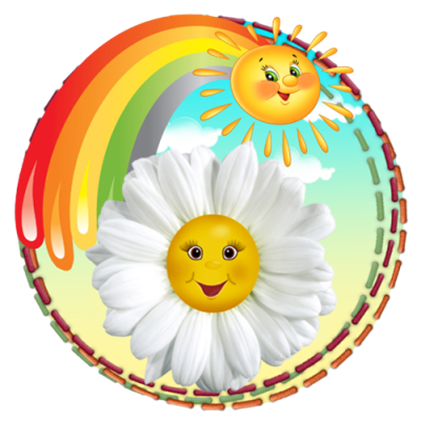 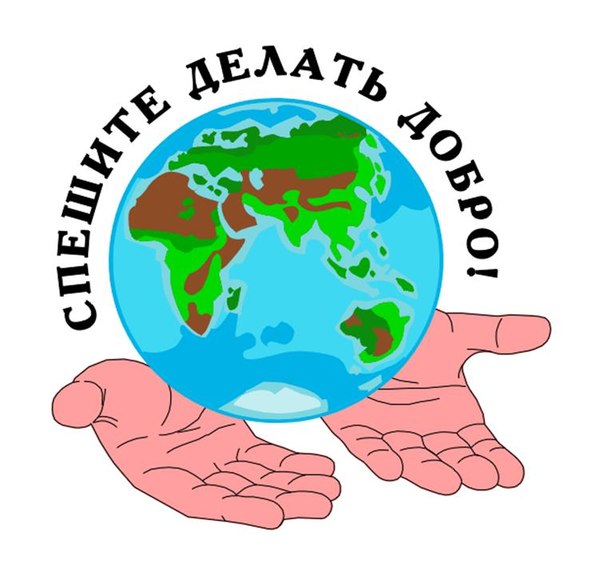 Авторы проекта:социальный педагог Фоменко А.С.педагог-психолог Фоменко Н.Н.р.п. Самойловка2018 г.ПАСПОРТ ПРОЕКТА«Не нужен клад, коли в семье лад!»«В хорошей семье хорошие дети растут»«Дом согревает не печь, а любовь и согласие»(русские народные пословицы)Тема проекта: «Детский сад спешит на помощь!»Сроки реализации проекта 2018 - 2019 учебный год.Обоснование проекта: В. А. Сухомлинский сказал: «Главный смысл и цель семейной жизни – воспитание детей  - это взаимоотношения мужа и жены, отца и матери». Граждане РФ – записано в статье Конституции – обязаны заботиться о воспитании детей, готовить их к общественному труду, растить достойными членами нашего общества. На современном этапе развития общества резко возрастает роль укрепления и развития тесной связи во взаимодействии детского сада, семьи и общественности. Совместная работа воспитателей и родителей в формировании личности ребенка с первых лет его жизни имеет не только педагогическое, но и глубоко общественное, социально-педагогическое значение.  Ежегодно в нашем дошкольном учреждении выявляется около 3 – 5 % детей, проживающих в неблагополучных семьях. Это семьи, имеющие низкий социальный статус в различных сферах жизнедеятельности; семьи, в которых обесцениваются или игнорируются основные семейные функции, присутствуют скрытые или явные дефекты воспитания. Общими критериями неблагополучия семьи является семья (на основе разработок Л. Алексеевой и А. Захарова):1. С дефицитом воспитательных ресурсов.	В семье отсутствует один из родителей. Воспитанием ребенка могут заниматься родственники.2.Конфликтная.	 В семье царит атмосфера недовольства, недоверия, раздражения, агрессивности, ссор, драк, конфликтные отношения между родителями.3. Нравственно неблагополучная.	В семье царит культ вещей, узкий круг духовных и культурных интересов и ценностей, пренебрежение к коллективным формам деятельности, пассивная социальная позиция, безынициативность.4.Педагогически некомпетентная.	Родители допускают ошибки в воспитании ребенка, наиболее типичные из них: авторитарность, попустительство, гиперопека (гипоопека), непоследовательность и противоречивость, гиперсоциальность, недостаточная отзывчивость, инверсия родительских ролей (одностороннее женское/мужское влияние, самоустранение матери/отца от воспитания).5. Асоциальная. 	Пьянство, тунеядство, распущенность со стороны родителей, один из членов семьи имел судимость или отбывает срок.          К характерным признакам внешнего вида и поведения ребенка, воспитывающегося в ситуации пренебрежения родителями своих обязанностей, можно отнести:- утомленный, сонный вид;- санитарно-гигиеническую запущенность;- склонность к обморокам, головокружению вследствие постоянного недоедания;- неумеренный аппетит;- задержка роста, отставание в речевом, моторном развитии;- привлечение внимания любым способом;- чрезмерная потребность в ласке;- проявление агрессии и импульсивности, которая сменяется апатией и
   подавленным состоянием;-  проблемы во взаимоотношениях со сверстниками; - трудности в обучении.   Признаки физического насилия в семье проявляются:- в боязливости ребенка;-  в выраженном страхе взрослых; в проявлении тревоги в форме тиков,    сосания пальца, раскачивания;- в боязни идти домой;-  в жестоком обращении с животными;-  в стремлении скрыть причину травм.     В силу своих возрастных особенностей дети оказываются особенно восприимчивыми к негативным социальным воздействиям. Говоря о способах помощи таким детям, нужно в первую очередь сказать, что для этого требуется изменить ситуацию в семье, так как семья – основа воспитания и развития ребёнка. Именно родители и близкие люди формируют личность, характер маленького человека. Без этого все старания специалистов дошкольного учреждения по коррекции отклоняющегося поведения, по его адаптации окажутся напрасными.      В этой сложной ситуации детский сад вместе с социальными партнерами должен прийти на помощь семье. Главный метод помощи таким семьям – сопровождение. Сущностной характеристикой сопровождения в психологическом плане является создание условий для перехода личности к самопомощи. Условно можно сказать, что в процессе комплексного сопровождения специалист дошкольного учреждения создает условия и оказывает необходимую и достаточную (но ни в коем случае не избыточную) поддержку для перехода от позиции «Я не могу» к позиции «Я могу сам справляться со своими трудностями».      Анализ работы воспитателей с родителями в дошкольных учреждениях часто показывает, что наряду с положительными сторонами сотрудничества детского сада и семьи в нем имеются и недостатки:- воспитатели не всегда умеют поставить конкретные задачи и выбрать соответствующие им содержание и методы; - содержание педагогического просвещения родителей недостаточно дифференцированно, при выборе методов сотрудничества воспитатели не учитывают возможностей и условий жизни конкретных семей; - довольно часто воспитатели используют лишь коллективные формы работы с семьей.    Таким образом, складывается противоречие: с одной стороны, педагоги детского сада, сталкиваясь с неблагополучными семьями, понимают необходимость просветительской и коррекционной работы с ними, с другой стороны, они не имеют достаточно знаний о том, как осуществить эту работу. Вследствие этого дошкольное учреждение перекладывает эту ответственность на другие учреждения: инспекцию по делам несовершеннолетних, комиссию по делам несовершеннолетних, органы опеки и попечительства. Преодолеть эти трудности поможет наш проект «Детский сад спешит на помощь».Цель проекта: организация деятельности дошкольного образовательного учреждения по раннему выявлению и коррекции семейного неблагополучия, организации работы с родителями по вопросам правовой ответственности и воспитания несовершеннолетних.Задачи: В работе с родителями:1.Способствоватьустановлению доброжелательных отношений в семьях между детьми и родителями.2. Привлечь внимание неблагополучных семей к проблеме воспитания и развития детей, формировать ответственное родительское отношение.3. Оказать помощь родителям в решении своих личных проблем: оформлении необходимых документов, льгот, трудоустройства, избавления от вредных привычек.4. Способствовать положительному изменению окружающей ребенка среды в семье.     В работе с педагогами:1.Повышать профессиональную компетентность педагогов по вопросам профилактики раннего семейного неблагополучия.     Новизна проекта заключается в подходе к разрешению проблем, возникающих у детей в неблагополучных семьях в условиях дошкольного образовательного учреждения.     Социальная значимость проекта заключается в том, что он направлен на оказание практической помощи семьям, находящимся в трудной жизненной ситуации.     Участники проекта: администрация, воспитатели, социальный педагог, педагог – психолог, родители, воспитанники дошкольного учреждения.    Социальные партнеры проекта: Комиссия по делам несовершеннолетних Самойловского муниципального района, органы социальной защиты населения.     Описание проекта. В детском саду осуществляют деятельность социальный педагог и педагог психолог, работа которых направлена на:- раннее выявление неблагополучных семей-  патронажи  семьей - организацию социальную помощи и поддержки семьи через консультирование - обеспечение психологической поддержки семьи через систему психологических тренингов.     Принципы работы с социально неблагополучными семьями: - индивидуально-дифференцированный подход (конкретная адресная помощь семье в ситуации кризиса, взаимоподдержка в рамках родительского сообщества)- систематичность и последовательность (специалисты обеспечивают постоянный контакт с семьей, включают родителей в деятельность детского сада); - доверительные, равнопартнерские отношения между педагогами и членами семей воспитанников; - уважение норм и ценностей семьи; - ориентация на развитие позитивного потенциала семьи, ее способности к самопомощи.    Одновременно с этой работой ведется работа по повышению профессиональной компетентности педагогов по вопросам своевременного выявления и профилактики раннего семейного неблагополучия (семинары, консультации и. т. д.).     Работа над проектом строится поэтапно.I этап. Подготовка к реализации проекта (октябрь): диагностика неблагополучных семей, определение направлений работы проекта.II этап. Реализация проекта (ноябрь-апрель): взаимодействие с родителями и педагогами.III этап. Анализ результатов по реализации педагогического проекта (май): мониторинг эффективности проекта.Основные шаги реализации проектаПервый этап (сентябрь) «Подготовка к реализации проекта»Второй этап (октябрь - май) «Реализация проекта»Третий этап (май) «Выявление эффективности проекта» Список литературы: 1. Азаров Ю.П. Семейная педагогика. - М.: Логос, 2013. - 320 с.Бабушкин А. В. Социальная работа  теория и практика. - М.: Инфра-М, 2013. - 425 с.2. Баранова Е. И. Поддержка детей. воспитывающихся в асоциальных семьях. – М.: Лига-Пресс, 2013 – 120 с.3. Быкова В. Г. Проблемы детского и семейного неблагополучия.- М.: Дрофа, 2013 – 59 с.4. Варавенко Т. К. Оказание помощи детям и подросткам из неблагополучных семей. – М.: ОблИУУ, 2014 – 54 с.5. Волкова Е.М. Трудные дети или трудные родители? - М.: Инфа – 2012 – 245 с.6. Социальная психология/Под ред. А.М. Столяренко. - М.: ЮНИТИ-ДАНА, 2012 – 120 с.7. Стрелюхина И. К. Работа с неблагополучными семьями. М.: Инфа – М, 2014. – 325 с. 8. Целуйко В. М. Психология неблагополучной семьи. – М.: Владос -Пресс, 2009 – 223 с. Оценка эффективности реализации проекта. Мы будем считать реализацию проекта успешной, если1.Не менее 60% родителей, участвующих в проекте  отметят, что их взаимоотношения с детьми стали более доброжелательными, они стали уделять больше времени и внимания воспитанию дошкольников.2.Не менее 70% детей, воспитывающихся в семьях, обретённых, как неблагополучные будут регулярно посещать детский сад (не пропускать без уважительных причин), будут приходить в учреждение опрятными, ухоженными.3.Не менее 60% родителей отметят, что проект помог им решить свои личные проблемы: оформить необходимые документы, льготы, устроиться на работу, избавиться от вредных привычек и пр.4.Не менее чем в 70% семьях изменится окружающая ребенка среда: санитарно-гигиенические условия проживания удовлетворительные, у ребенка имеются жизненно необходимые вещи: продукты питания, одежда, мебель, игрушки, место для сна и творчества.     Возможные риски: нежелание семьи идти на контакт с детским садом, нежелание следовать рекомендациям специалистов, менять привычный образ жизни.     Минимизации рисков: информирование семьи об актуальности, целях, задачах, ходе проекта через разные формы работы: наглядная пропаганда. беседы, консультации, родительские собрания.     Мониторинг проекта осуществляется в октябре и мае учебного года согласно карте мониторинга проекта. Карта включает в себя следующие критерии:Ребенок приходит в детский сад опрятным, ухоженным, не страдает дистрофией, педикулезом.Жилищно-бытовые условия проживания в семье удовлетворительные: дома чисто, ребенок имеет все необходимое: одежду, продукты питания, игрушки, мебель и пр.Ребенок регулярно посещает дошкольное учреждение, не пропускает детский сад по неуважительным причинам.Не наблюдаются случаи жестокого обращения с ребенком в семье (воспитатели не были свидетелями жестокого обращения родителей с ребенком: оскорблений, избиений, на теле ребенка нет следов побоев, беседы и психологические методики  не выявляют жестокого обращения с ребенком).Родители не были замечены в злоупотреблении алкоголем.Родители приводят и забирают ребенка из детского сада в установленные срок.Родители в целом оценивают ребенка положительно.Родители систематически интересуются успехами ребенка в детском саду, посещают родительские собрания, праздники, семейный клуб «Дружная семья».Семья имеет стабильный материальный доход, родители работают.Родители обладают достаточной педагогической компетентностью. Карта мониторинга проекта представлена в Приложении.Продукты проекта: результатом реализации проекта будет являться программно-методическое обеспечение проекта, приложение (методические разработки: сценарии тренингов, памятки, консультации, буклеты для родителей, локальные акты дошкольного учреждения и др.). Данный проект несет в себе практическую значимость для педагогов дошкольных образовательных учреждений и опубликован на сайте ДОУ.Результат реализации проекта на май 2019 года. Итоговый мониторинг проекта показал, что поставленные задачи были полностью достигнуты.- % родителей, участвующих в проекте  отметили, что их взаимоотношения с детьми стали более доброжелательными, они стали уделять больше времени и внимания воспитанию дошкольников.- % детей, воспитывающихся в семьях, определённых как неблагополучные регулярно посещают детский сад (не пропускают без уважительных причин), приходить в учреждение опрятными, ухоженными.-% родителей отметили, что проект помог им решить свои личные проблемы: оформить необходимые документы, льготы, устроиться на работу, избавиться от вредных привычек и пр.В - % семьях изменилась окружающая ребенка среда: санитарно-гигиенические условия проживания стали удовлетворительные, у ребенка имеются жизненно необходимые вещи: продукты питания, одежда, мебель, игрушки, место для сна и творчества.Кроме того, -% родителей (- человека) отметили, что участие в проекте оказало им помощь в трудоустройстве, способствовало отказу от вредных привычек.Дальнейшее развитие проекта. Проект носит цикличный характер, работа будет продолжена в новом учебном году, будет включать работу с новыми семьями.Трансляция педагогического опыта будет осуществляется через: Официальный сайт детского садаРаспространение листовок и буклетов;Трансляцию опыта работы на общих родительских собраниях;Участие в конкурсах, фестивалях различного уровня, публикацию статей.Заключение:Муниципальное бюджетное дошкольное образовательное учреждение «Детский сад «Берёзка»                                р.п. Самойловка Самойловского района Саратовской области»Приложение № 1. АКТобследования жилищно-бытовых условий проживания воспитанника ________________________________________________________________________(Ф.И.О., дата рождения)Р.п. Самойловка						                                         «____» ______________ 20___ г.         (дата проведения обследования)Адрес, телефон:_____________________________________________________________Цель обследования:___________________________________________________________________________________________________________________________________Обследование провела комиссия в составе (Ф.И.О., должность):1) ________________________________________________________________________2) ________________________________________________________________________3) ________________________________________________________________________1. Состав семьи: ______ человек, в том числе ______ несовершеннолетнихПо адресу проживают (Ф.И.О., дата рождения, родственные отношения, занятость, досуг, актуальное состояние, наличие судимости и пр.). ________________________________________________________________________________________________________________________________________________________________________________________________________________________________________________________________________________________________________2. Общий уровень жизни и условия проживания семьи (виды собственности (благоустроенная квартира, дом, автомобиль), санитарное состояние помещения, наличие необходимой мебели, бытовой техники, продуктов питания; психологический климат в семье (взаимоотношения), и т.д.)____________________________________________________________________________________________________________________________________________________________________________________________________________________________________________________________________________________________________________________________________3. Социальные связи семьи (отношения с соседями, сверстниками, родственниками и педагогами)__________________________________________________________________________________________________________________________________________________________________4. Существует ли угроза жизни и здоровью ребенка (его состояние):_____________________________________________________________________________________________________Заключение/Рекомендации (разъяснения, предупреждения):______________________________________________________________________________________________________________________________________________________________________________________________С актом патронажа ознакомлены:___________________________________/__________________/_____________________                             (должность)                                                 (подпись)                        (расшифровка подписи)___________________________________/__________________/_____________________                             (должность)                                                 (подпись)                        (расшифровка подписи)___________________________________/__________________/_____________________                             (должность)                                                 (подпись)                        (расшифровка подписи)АНКЕТА  «Знакомство с семьей дошкольника»1.ФИО матери и отца (лиц,  их заменяющих)___________________________________________________________________________2.Образование матери и отца   (лиц,  их заменяющих)  _______________________________________________________________________________________________________3.Место работы, должность, контактный телефон матери и отца  (лиц,  их заменяющих) __________________________________________________________________________4.Члены семьи, живущие вместе с  дошкольником ___________________________________________________________________________5. Материально-бытовые условия (отдельная комната или отдельный уголок для ребенка, наличие рабочего места  и т.д.) _________________________________________________________________________________________________________________________________6.Семейные традиции (дни рождения, коллективное посещение кино или театра, школьные и другие праздники)______________________________________________________________________________7.Увлечения членов семьи (спорт, рыбалка, рукоделие, кулинария, коллекционирование, уход за домашними животными, искусство и т.д.)_________________________________________________________________________________8.Увлечения ребенка, кружки, секции. _______________________________________________9.Обязанности ребенка по дому. ____________________________________________________10.Кто в основном занимается  воспитанием ребенка. ___________________________________11.Методы воспитания (уговоры, убеждения, разъяснения, требования, наказания, поощрения, дружеский контакт и т. д.) _________________________________________________________12. Друзья ребенка, ходят в гости. __________________________________________________13. Что вас беспокоит в собственном ребёнке ________________________________________________________________________________ 14. С каким настроением чаще всего ребенок приходит из детского сада. ________________________________________________________________________________15. Как складываются отношения с педагогами и со сверстниками. ________________________________________________________________________________________________________16. Как вы организовываете деятельность ребенка ( культурный совместный досуг, ребенок самостоятельно находит себе дело)___________________________________________________________________________17. Как часто посещаете родительские собрания. _________________________________КАРТА ОБСЛЕДОВАНИЯ СЕМЬИ ДОШКОЛЬНИКАФ.И.О. ребенка, проживающего в неблагополучной семье, дата его рождения          ____________________________________________________________________________Адрес проживания семьи, телефон _____________________________________________Мать (Ф.И.О., дата рождения, образование, место работы, должность, уровень дохода,
рабочий телефон)____________________________________________________________Отец (Ф.И.О., дата рождения, образование, место работы, должность, уровень дохода, рабочий телефон)____________________________________________________________Дети (Ф.И.О., дата рождения, что посещают, где учатся) ___________________________________________________________________________Сведения о других проживающих вместе с ребенком ___________________________________________________________________________Условия проживания (краткая характеристика жилья, условий, созданных для
несовершеннолетних, наличие необходимой по сезону одежды, продуктов питания) ____________________________________________________________________________________________________________________________________________________Даты обследования семьи____________________________________________________Необходимая помощь (ремонт (ЖЭУ), материальная, медицинская, психологическая)____________________________________________________________ Формы работы с семьей (посещения, беседы, приглашение на психолого-педагогический консилиум, привлечение к работе в группе,  и др.) ______________________________________________________________________________________________________________________________________________________Примерная схема первой беседы с семьей (знакомство)1. Фамилия, имя, отчество родителей. 
2. Состав семьи. 
3. Осмотр помещения для составления акта жилищно-бытовых условий. 
4. Семейный бюджет. 
5. Свободное время (чем занимаются). 
6. Мнение о способностях детях: способный; хороший; средний; неспособный и т.д. 
7. Отношение к успехам и неудачам ребенка в учебе: переживаю с ним его неудачи; радуюсь его успехам; считаю, что это его дело и т.д. 
8. Какими качествами обладает ваш ребенок: честность, правдивость, доброта, лживость, любознательность, умение постоять за себя. 
9. Как часто вы интересуетесь успехами ребенка в детском саду: ежедневно, ежемесячно, редко, никогда... 
10. Совместное времяпрепровождение: ежедневно, по выходным дням, редко, почти никогда... 
11. Совместная деятельность в семье: вместе рисуем, лепим, играем, решаем проблемы, каждый занят своим делом... 
12. Каковы отношения в семье: хорошие, не очень хорошие, плохие, конфликтные. 
13. Чем ребенок любит заниматься: играть, слушать чтение книг, смотреть мультфильмы, играть в компьютерные игры, помогать взрослым, посещать кружки...Тест-опросник родительского отношения (А.Я.Варга, В.В.Столин)      Тест-опросник родительского отношения (ОРО), авторы А. Я. Варга, В. В. Столин, представляет собой методику для диагностики родительского отношения у матерей, отцов, опекунов и т.д., обращающихся за психологической помощью по вопросам воспитания детей и общения с ними.           Родительское отношение понимается как система разнообразных чувств по отношению к ребенку, поведенческих стереотипов, практикуемых в общении с ним, особенностей восприятия и понимания характера и личности ребенка, его поступков.      Результаты опросника выражаются в пяти шкалах: принятие-отвержение, социальная желательность поведения ребенка, симбиоз (отсутствие дистанции между родителем и ребенком), авторитарный контроль, отношение к неудачам ребенка. В тесте-опроснике 61 вопроса, на которые следует отвечать согласием или несогласием. Методика предназначена для родителей детей 3-10 лет.      Инструкция. Отвечая на вопросы методики, выразите свое согласие или несогласие с ними с помощью оценок «Да» или «Нет».     Вопросы теста. - Я всегда сочувствую своему ребенку. - Я считаю своим долгом знать все, что думает мой ребенок. - Я уважаю своего ребенка. - Мне кажется, что поведение моего ребенка значительно отклоняется от нормы. - Нужно подольше держать ребенка в стороне от реальных жизненных проблем, если они его травмируют. - Я испытываю к ребенку чувство расположения. - Хорошие родители ограждают ребенка от трудностей жизни. - Мой ребенок часто неприятен мне. - Я всегда стараюсь помочь своему ребенку.-  Бывают случаи, когда издевательское отношение к ребенку приносит ему большую пользу. - Я испытываю досаду по отношению к своему ребенку. - Мой ребенок ничего не добьется в жизни. - Мне кажется, что дети потешаются над моим ребенком. - Мой ребенок часто совершает такие поступки, которые, кроме презрения, ничего не стоят. - Для своего возраста мой ребенок немножко незрелый. - Мой ребенок ведет себя плохо специально, чтобы досадить мне. - Мой ребенок впитывает в себя все дурное как «губка». - Моего ребенка трудно научить хорошим манерам при всем старании. – - Ребенка следует держать в жестких рамках, тогда из него вырастет порядочный человек. - Я люблю, когда друзья моего ребенка приходят к нам в дом. - Я принимаю участие в своем ребенке.  - К моему ребенку «липнет» все дурное. - Мой ребенок не добьется успеха в жизни. - Когда в компании знакомых говорят о детях, мне немного стыдно, что мой ребенок не такой умный и способный, как мне бы хотелось. - Я жалею своего ребенка. - Когда я сравниваю своего ребенка со сверстниками, они кажутся мне взрослее и по поведению, и по суждениям. - Я с удовольствием провожу с ребенком все свое свободное время. - Я часто жалею о том, что мой ребенок растет и взрослеет, и с нежностью вспоминаю его маленьким. - Я часто ловлю себя на враждебном отношении к ребенку. - Я мечтаю о том, чтобы мой ребенок достиг всего того, что мне не удалось в жизни. - Родители должны приспосабливаться к ребенку, а не только требовать этого от него. - Я стараюсь выполнять все просьбы моего ребенка.- При принятии семейных решений следует учитывать мнение ребенка. - Я очень интересуюсь жизнью своего ребенка. - В конфликте с ребенком я часто могу признать, что он по-своему прав. - Дети рано узнают, что родители могут ошибаться. - Я всегда считаюсь с ребенком. - Я испытываю к ребенку дружеские чувства. - Основная причина капризов моего ребенка - эгоизм, упрямство и лень. - Невозможно нормально отдохнуть, если проводить отпуск с ребенком.- Самое главное, чтобы у ребенка было спокойное и беззаботное детство.-Иногда мне кажется, что мой ребенок не способен ни на что хорошее. - Я разделяю увлечения своего ребенка. - Мой ребенок может вывести из себя кого угодно. - Я понимаю огорчения своего ребенка. - Мой ребенок часто раздражает меня. - Воспитание ребенка - сплошная нервотрепка. - Строгая дисциплина в детстве развивает сильный характер. - Я не доверяю своему ребенку. - За строгое воспитание дети благодарят потом. - Иногда мне кажется, что ненавижу своего ребенка.-  В моем ребенке больше недостатков, чем достоинств. - Я разделяю интересы своего ребенка. - Мой ребенок не в состоянии что-либо сделать самостоятельно, а если и сделает, то обязательно не так. - Мой ребенок вырастет не приспособленным к жизни. - Мой ребенок нравится мне таким, какой он есть. -Я тщательно слежу за состоянием здоровья моего ребенка. - Нередко я восхищаюсь своим ребенком. - Ребенок не должен иметь секретов от родителей. - Я не высокого мнения о способностях моего ребенка и не скрываю этого от него. - Очень желательно, чтобы ребенок дружил с теми детьми, которые нравятся его родителям.     Обработка. За каждый ответ «да» тестируемый получает 1 балл, а за каждый ответ «нет» — 0 баллов. Высокие баллы свидетельствуют о значительной развитости указанных типов отношений, а низкие баллы — о том, что они сравнительно слабо развиты.     Ключ. Принятие-отвержение: 3, 4, 8, 10, 12, 14, 15, 16, 18, 20, 23, 24, 26, 27, 29, 33, 37, 38, 39, 40, 42, 43, 44, 45, 46, 47, 49, 51, 52, 53, 55, 56, 60. Образ социальной желательности поведения: 6, 9, 21, 25, 31, 34, 35, 36. Симбиоз: 1, 5, 7, 28, 32, 41, 58. Авторитарная гиперсоциализация: 2, 19, 30, 48, 50, 57, 59. «Маленький неудачник»: 9, 11, 13, 17, 22, 28, 54, 61.      Интерпретация. Высокий тестовый балл по соответствующим шкалам интерпретируется как: - отвержение, - кооперация, - симбиоз, - контроль, - инфантилизация (инвалидизация).      Высокие баллы по шкале принятие—отвержение — от 24 до 33 — говорят о том, что у испытуемого выражено положительное отношение к ребенку. Взрослый принимает ребенка таким, какой он есть, уважает и признает его индивидуальность, одобряет его интересы, поддерживает планы, проводит с ним достаточно много времени и не жалеет об этом.      Низкие баллы по этой шкале — от 0 до 8 — говорят о том, что взрослый испытывает по отношению к ребенку в основном отрицательные чувства: раздражение, злость, досаду, ненависть. Такой взрослый считает ребенка неудачником, не верит в его будущее, низко оценивает его способности и нередко третирует ребенка.      Понятно, что имеющий такие наклонности взрослый не может быть хорошим педагогом.      Высокие баллы по шкале кооперация — 7—8 баллов — признак того, что взрослый проявляет искренний интерес к тому, что интересует ребенка, высоко оценивает способности ребенка, поощряет самостоятельность и инициативу, старается быть на равных с ребенком.      Низкие баллы по данной шкале — 1—2 балла — говорят о том, что взрослый занимает по отношению к ребенку противоположную позицию и не может претендовать на роль хорошего педагога;     Высокие баллы по шкале симбиоз — 6—7 баллов — позволяют сделать вывод о том, что взрослый не устанавливает психологическую дистанцию между собой и ребенком, старается всегда быть ближе к нему, удовлетворять его основные разумные потребностипо этой шкале — 1—2 балла — признак того, что взрослый, напротив, устанавливает значительную психологическую дистанцию между собой и ребенком, мало о нем заботится. Вряд ли такой взрослый может быть хорошим учителем и воспитателем для ребенка.        Высокие баллы по шкале контроль — 6—7 баллов — показывают, что взрослый ведет себя слишком авторитарно по отношению к ребенку, требуя от него безоговорочного послушания и задавая строгие дисциплинарные рамки. Почти во всем он навязывает ребенку свою волю. Такой взрослый человек далеко не всегда может быть хорошим воспитателем.     Низкие баллы по этой шкале — 1—2 балла, — напротив, свидетельствуют о том, что контроль над действиями ребенка со стороны взрослого практически отсутствует. Это не очень хорошо для обучения и воспитания детей.      Наилучшим вариантом оценки педагогических способностей взрослого человека по этой шкале являются средние оценки: от 3 до 5 баллов.     Высокие баллы по шкале отношение к неудачам ребенка — 7—8 баллов — признак того, что взрослый считает ребенка маленьким неудачником и относится к нему как к несмышленому существу. Интересы, увлечения, мысли и чувства ребенка кажутся такому взрослому несерьёзными, и он игнорирует их. Вряд ли такой взрослый может стать хорошим учителем и воспитателем для ребенка.     Низкие баллы по этой же шкале — 1—2 балла, напротив, свидетельствуют о том, что неудачи ребенка взрослый считает случайными и верит в него. Такой взрослый, скорее всего, станет неплохим учителем и воспитателем. ТЕСТ «ДОМ. ДЕРЕВО. ЧЕЛОВЕК» (ДДЧ)      Американский психолог Дж. Бак (1948) первым создал и разработал детально систему интерпретации теста ДДЧ. Проективные особенности этого теста обусловлены неопределенностью предъявляемого стимула. Слова «дом», «дерево», «человек» знакомы каждому, но они неспецифичны, и поэтому при выполнении задания испытуемый вынужден проецировать свое представление каждого объекта и свое отношение к тому, что данный объект символизирует для него. Кроме того, сами стимульные слова «дом», «дерево», «человек» не только не являются классами объектов, но и несут определенные эмоциональные нагрузки. Поэтому эмоциональная реакция ребенка во время или в беседе после рисования чаще всего представляет личностно значимую реакцию на отношение, желание, чувство или объект, прямо или символично присутствующие в рисунке. Считается, что рисунок дома, дерева, человека – это своеобразный автопортрет рисующего человека, так как в своем рисунке он представляет те черты объектов, которые в той или иной мере значимы для него.      Для выполнения теста ДДЧ исследуемому ребенку предлагается бумага, простой карандаш, листок. Стандартный лист для рисования складывается пополам. На первой странице в горизонтальном положении наверху написано «ДОМ», на второй и третьей в вертикальной позиции вверху каждого листа – соответственно «ДЕРЕВО», «ЧЕЛОВЕК», на четвертой – имя и фамилия испытуемого, дата проведения исследования. Для рисования обычно используется простой карандаш 2М, так как при употреблении этого карандаша наиболее ярко видны изменения в силе нажима.     Инструкция для ребенка: «Нарисуй, пожалуйста, дом, дерево и человека». На все уточняющие вопросы испытуемого следует отвечать, что он может рисовать так, как ему хочется. Само выполнение теста состоит из двух частей: процесса рисования и беседы после него. Богатую информацию дает наблюдение за тем, как ребенок рисует. Обычно записываются все спонтанные высказывания, отмечаются какие-либо непривычные движения. Когда ребенок заканчивает рисовать, ему задается ряд вопросов о его рисунках.      Опрос обычно начинается с рисунка человека. Например, спрашивают, когда он рисовал, возраст нарисованного мальчика или девочки, что он делает, какое у него настроение, напоминает ли он кого-нибудь из его знакомых. Обычно опрос о рисунках перерастает в беседу о жизненных представлениях ребенка.     Качественный анализ рисунков проводится с учетом их формальных и содержательных аспектов. Информативными формальными признаками рисунка считаются, например, расположение рисунка на листе бумаги, пропорции отдельных частей рисунка, его величина, стиль раскрашивания, сила нажима карандаша, стирание рисунка или его отдельных частей, выделения отдельных деталей. Содержательные аспекты включают в себя особенности, движение и настроение нарисованного объекта.      Для анализа рисунков используются аспекты оценки – детали рисунков, их пропорции и перспектива. Считается, что детали рисунка представляют осознание и заинтересованность человека в каждодневной ситуации. Испытуемый может показать в своем рисунке, какие детали имеют для него личностную значимость двумя способами: позитивными (если во время работы над рисунком ребенок подчеркивает или стирает некоторые детали рисунка, а также, если он возвращается к ним) или негативным (если пропускает основные детали рисуемых объектов).       Интерпретация таких значимых деталей или комплексов деталей может выявить некоторые конфликты, страхи, переживания рисующего. Но интерпретировать значение таких деталей следует с учетом целостности всех рисунков, а также в сотрудничестве с рисующим, так как символическое значение деталей часто бывает индивидуальным. Например, отсутствие таких основных деталей рисунка человека, как рот или глаза, может указывать на определенные трудности в человеческом общении или его отрицание. В проведенном исследовании необходимо обратить внимание на то, что дети, страдающие ювенильным ревматоидным артритом, чаще рисовали детей с руками, спрятанными за спину, а также без ног, или с каким-либо образом выделенными руками или ногами. Это указывает на переживания детей в связи с болезненностью суставов, часто их деформацией.       Пропорции рисунка иногда отражают психологическую значимость, важность и ценность вещей, ситуаций или отношений, которые непосредственно или символически представлены в рисунке дома, дерева, человека. Пропорция может рассматриваться как отношение целого рисунка к данному пространству бумаги, или как отношение одной части целого рисунка к другой. Например, очень маленький рисунок человека может показать чувство неадекватности субъекта в его психологическом окружении или желание аустически выйти из ситуации.      Считается, что перспектива показывает более сложное отношение человека к его психологическому окружению. При оценке перспективы внимание обращается на положение рисунка на листе по отношению к зрителю (взгляд сверху или снизу), взаимное расположение отдельных частей рисунка, движение нарисованного объекта. Например, человек, нарисованный в движении (бегущий, танцующий, играющий) чаще всего показывает активное творческое отношение ребенка к своей жизни.      Для количественной оценки теста ДДЧ общепринятые качественные показатели были сгруппированы в следующие симптомокомпоненты: 1. Незащищенность. 2. Тревожность. 3. Недоверие к себе. 4. Чувство неполноценности. 5. Враждебность. 6. Конфликт (фрустрация). 7. Трудности в общении. 8. Депрессивность.      Каждый симптомокомплекс состоит из ряда показателей, которые оцениваются баллами. Если показатель отсутствует, ставится ноль во всех случаях. Присутствие некоторых признаков оценивается в зависимости от степени выраженности. Так, наличие облаков на одном рисунке – 1 балл, на двух – 2, а на всех трех – 3 (симптомокомплекс «Тревожность»).     При наличии большинства признаков ставится 1 или 3 балла в зависимости от значимости данного признака в интерпретации отдельного рисунка или всей целостности рисунка теста. Например, отсутствие основных деталей лица (глаз, носа или рта) – 2 балла (симптомокомплекс «Трудности в общении» (см. табл.1).      Выраженность симптомокомплекса показывает сумма баллов всех показателей данного симптомокомплекса. Симптомокомплексы теста ДДЧ      Интерпретировать рисунки дома, дерева и человека можно только тогда, когда ребенок их нарисовал в стандартной тестовой ситуации. Конечно, можно психологически информативно анализировать и другую изобразительную деятельность ребенка, но в этих случаях используются несколько другие методы интерпретации. Например, если ребенок во время теста рисует только дом, или дом в каком-нибудь пейзаже, то понятно, что оценка расположения дома на листе, его величина, перспектива и дополнительные детали будут существенно различаться. При интерпретации теста ДДЧ необходимо исходить из целостности всех рисунков.       Наличие только одного признака не свидетельствует о наличии определенной психологической особенности. Иногда возникшие гипотезы интерпретации можно проверять в беседе с ребенком. Подростку очень интересно и самому узнать, что о нем говорят его рисунки.       Психолог должен строить беседу так, чтобы какая-либо характеристика не стала суггестивным штампом, могущим негативно влиять на формирование дальнейшего характера подростка. Избегая явной оценки выявленных психологических особенностей, можно наметить возможные пути самовоспитания ребенка. На этом последнем этапе особенно ярко выступают элементы психологической коррекции.       Тест ДДЧ особенно целесообразно применять в начале психологической консультации потому, что он может показать, какова основная проблема консультируемого ребенка: эмоциональная или в сфере интеллектуального развития. Если ребенок рисует заметно хуже, чем большинство его сверстников, если на рисунках плохая перспектива и неадекватные пропорции, не присутствуют основные детали рисуемых объектов, если качество плохое во всех трех рисунках, тогда можно думать о возможном отставании умственного развития. В таком случае, дальнейшие исследования следует направить на выявление интеллектуальных особенностей ребенка.       Если среди рисунков только один выделяется плохим качеством, можно полагать, что он вызывает наиболее яркую эмоциональную реакцию рисующего. Когда по рисункам выявляется большая выраженность нескольких симптомокомплексов, можно предположить, что для данного ребенка важно разрешение эмоциональных проблем.         Конечно, часто бывает, что у ребенка личностные и эмоциональные проблемы могут возникнуть вследствие невозможности соответствовать нужному интеллектуальному уровню. Это тоже обычно проецируется в рисунках. Рисунки теста ДДЧ могут показывать органическую дисфункцию ЦНС. Существует пять показателей органического поражения ЦНС: 1. Двойные линии в рисунках. 2. Несоединенные между собой линии. 3. Сильный уклон нарисованной фигуры. 4. Очень большая голова. 5. Голова, неадекватно выделенная в рисунке человека.      Присутствие более трех признаков в рисунках дает основание предполагать, что у рисовавшего ребенка органическое поражение ЦНС. Эта проблема важна при психологической диагностике неуспевающих младших школьников. Но нужно иметь в виду, что наличие органической дисфункции ЦНС еще не свидетельствует об умственной отсталости ребенка. Часто это может проявляться как локальное затруднение в определенных сферах интеллектуальной деятельности или на определенных ее этапах.         Такие дети, например, могут скорее уставать, быть менее внимательными. Эти особенности требуют особого внимания в организации учебного процесса в школе и дома.        Иногда встречаются дети со слабо выраженными формами дисграфии или дислексии, которым трудно научиться читать или писать, но некоторые легко преодолевают эти трудности, когда их обучают с помощью специальных адекватных методов. ПРОЕКТНАЯ МЕТОДИКА «РИСУНОК СЕМЬИ»Шкалы: взаимоотношения в семье, отношение к членам своей семьи, отношение к близким родственникамНазначение тестаТест предназначен для выявления особенностей внутрисемейных отношений. Он поможет прояснить отношения ребенка к членам своей семьи, то, как он воспринимает их и свою роль в семье, а также те характеристики отношений, которые вызывают в нем тревожные и конфликтные чувства.Описание тестаСемейную ситуацию, которую родители оценивают со всех сторон положительно, ребенок может воспринимать совершенно иначе. Узнав, каким он видит окружающий мир, семью, родителей, себя, можно понять причины возникновения многих проблем ребенка и эффективно помочь ему при их разрешении.Инструкция к тесту     Ребенку дают простой карандаш средней мягкости и стандартный чистый лист бумаги формата А4. Использование каких-либо дополнительных инструментов исключается.    Инструкция: "Нарисуй, пожалуйста, свою семью". Не следует давать какие-то указания или уточнения. На возникающие у ребенка вопросы, такие, как "Кого надо рисовать, а кого не надо?", "Надо нарисовать всех?", "А дедушку рисовать надо?" и т.д., отвечать следует уклончиво, например: "Рисуй так, как тебе хочется".     Пока ребенок рисует, вы должны ненавязчиво производить наблюдение за ним, отмечая такие моменты, как:Порядок заполнения свободного пространства.Порядок появления персонажей рисунка.Время начала и окончания работы.Возникновение трудностей при изображении того или иного персонажа или элементов рисунка (чрезмерная сосредоточенность, паузы, заметная медлительность и т.д.).Время, затраченное на выполнение отдельных персонажей.Эмоциональный настрой ребенка во время изображения того или иного персонажа рисунка.     По окончании рисунка попросите ребенка подписать или назвать всех изображенных персонажей рисунка.
     После того как рисунок будет завершен, наступает второй этап исследования – беседа. Беседа должна носить легкий, непринужденный характер, не вызывая у ребенка чувства сопротивления и отчуждения. Вот вопросы, которые следует задать:Чья семья изображена на рисунке, – семья ребенка, его друга или вымышленного лица?Где эта семья находится и чем заняты ее члены в настоящее время?Как ребенок описывает каждого из персонажей, какую роль отводит каждому в семье?Кто в семье самый хороший и почему?Кто самый счастливый и почему?Кто самый грустный и почему?Кто больше всех нравится ребенку и почему?Как в этой семье наказывают детей за плохое поведение?Кого одного оставят дома, когда поедут на прогулку?Интерпретация результатов теста   Полученное изображение, как правило, отражает отношение ребенка к членам его семьи, то, какими он их видит, и какую роль в семейной конфигурации отводит каждому.1. Оценка общей структуры    Что мы видим на рисунке: действительно, семью, члены которой изображены вместе, близко стоящими или занятыми выполнением какого-то общего дела или это просто несколько изолированных фигур, никак не контактирующих друг с другом. Следует иметь в виду, что то или иное изображение семейной ситуации может быть связано с реальным положением в семье, а может противоречить ему.Если, например, члены семьи изображены держащимися за руки, то это может соответствовать реальной ситуации в семье, а может быть отражением желаемого.Если два человека изображены близко друг к другу, то, возможно, это отражение того, как ребенок воспринимает их взаимоотношения, но при этом оно не отвечает действительности.Если какой-то персонаж отдален от других фигур, это может говорить о "дистанции", которую ребенок замечает в жизни и выделяет ее.Помещая одного из членов семьи выше остальных, ребенок тем самым придает ему исключительный статус. Этот персонаж, по мнению ребенка, обладает наибольшей властью в семье, даже если он рисует его самым маленьким по сравнению с размерами остальных.Ниже остальных ребенок склонен помещать того, чье влияние в семье минимально.Если ребенок выше всех помешает своего младшего брата, то, по его мнению, он именно тот, кто управляет всеми остальными.2. Определение наиболее привлекательного персонажа     Его можно выявить по следующим признакам:он изображается первым и помещается на переднем плане;он выше и крупнее остальных персонажей;выполнен с большей любовью и тщательностью;остальные персонажи сгруппированы вокруг, повернуты в его сторону, смотрят на него.    Ребенок может выделить одного из членов семьи тем, что изображает его в какой-то особенной одежде, наделяет его какими-то деталями и таким же образом изображает собственную фигуру, отождествляя, таким образом, себя с этим персонажем.     Размер того или иного члена семьи говорит о том значении, которое имеет этот персонаж для ребенка. Например, если бабушка нарисована большего размера, чем отец с матерью, то скорее всего в настоящее время отношения с родителями стоят для ребенка на втором плане. Наоборот, наименее значимый персонаж на рисунке изображается самым маленьким, рисуется в последнюю очередь и помещается в стороне от остальных. С таким персонажем ребенок может обойтись более категорично: перечеркнуть несколькими штрихами или стереть резинкой.     Сильная штриховка или сильный нажим карандаша при изображении той или иной фигуры выдают чувство тревоги, которое испытывает ребенок по отношению к этому персонажу. И напротив, именно такая фигура может быть изображена с помощью слабой, тонкой линии.Предпочтение того или иного родителя выражается в том, ближе к кому из родителей нарисовал себя ребенок, какое выражение лица прочитывается в фигурах родителей.    Дистанция между членами семьи – один из основных факторов, отражающих предпочтения ребенка. Расстояния на рисунке являются отражением психологической дистанции. Таким образом, наиболее близкие люди изображаются на рисунке ближе к фигуре ребенка. Это же касается и других персонажей: те, кого ребенок помешает на рисунке рядом, близки, по его мнению, и в жизни.3. Ребенок о себе    Если ребенок больше всех выделяет на рисунке свою фигуру, рисует себя более тщательно, прорисовывая все детали, изображая более ярко, так что бросается в глаза, а остальные фигуры составляют просто фон, то тем самым он выражает важность собственной личности. Он считает себя основным персонажем, вокруг которого вращается жизнь в семье, самым значимым, уникальным. Подобное ощущение возникает на основе родительского отношения к ребенку. Стремясь воплотить в ребенке все то, чего не смогли добиться сами, дать ему все, чего были лишены, родители признают его приоритет, первостепенность его желаний и интересов и свою вспомогательную, второстепенную роль.    Маленькая, слабая фигурка, изображенная в окружении родителей, в которой ребенок признает себя, может выражать чувство беспомощности и требование заботы и ухода. Такое положение может быть связано с тем, что ребенок привык к атмосфере постоянной и чрезмерной опеки, которая окружает его в семье (часто наблюдается в семьях с единственным ребенком), поэтому чувствует себя слабым и даже может злоупотреблять этим, манипулируя родителями и постоянно требуя от них помощи и внимания.    Ребенок может нарисовать себя вблизи родителей, оттеснив остальных членов семьи. Таким образом, он подчеркивает свой исключительный статус среди других детей.    Если ребенок рисует себя рядом с отцом и при этом преувеличивает размеры собственной фигуры, то, вероятно, это указывает на сильное чувство соперничества и желание ребенка занять такое же прочное и авторитетное место в семье, как и отец.4. Дополнительные персонажи     Рисуя семью, ребенок может добавить людей, не относящихся к семейному кругу, или животных. Такое поведение трактуется как попытка заполнить пустоты, возместить нехватку близких, теплых отношений, компенсировать недостаточность эмоциональных связей и т.д. Так, например, мальчик, будучи единственным ребенком в семье, может включить в свой рисунок двоюродных сестер или братьев, самых дальних родственников и разных животных – кошек, собак и прочих, выражая тем самым недостаток близкого общения с другими детьми и потребность иметь постоянного спутника в играх, с которым можно было бы общаться на равных.     На рисунке могут присутствовать и вымышленные персонажи, которые также символизируют неудовлетворенные потребности ребенка. Не получив их удовлетворения в реальной жизни, ребенок удовлетворяет эти потребности в своей фантазии, в воображаемых отношениях. В таком случае вам следует попросить ребенка рассказать побольше об этом персонаже. В его ответах вы найдете то, чего ему не хватает в действительности.     Ребенок может изобразить вблизи одного из членов семьи домашнее животное, в действительности отсутствующее. Это может говорить о потребности ребенка в любви, которую он хотел бы получить от этого человека.5. Родительская пара     Обычно родители изображаются вместе, отец выше и крупнее помещается слева, мать пониже справа, за ними следуют другие фигуры в порядке значимости. Как уже отмечено, следует учитывать, что рисунок не всегда отражает действительность, иногда это лишь отражение желаемого. Ребенок, который воспитывается одним из родителей, может тем не менее изобразить их обоих, выражая тем самым свое желание того, чтобы их союз восстановился.     Если же ребенок рисует одного родителя, с которым живет, это означает принятие им реально существующей ситуации, к которой ребенок более или менее адаптировался.     Один из родителей может оказаться на рисунке в изолированном положении.    Если фигура родителя одного с ребенком пола изображена в стороне от остальных, то это можно интерпретировать как желание ребенка находиться с родителем противоположного пола. Ревность, вызванная эдиповым комплексом, является вполне нормальным явлением для ребенка до достижения им полового созревания (в среднем 12 лет).     Тот случай, когда фигура ребенка и родителя противоположного пола удалены друг от друга, может, по-видимому, рассматриваться как незначительное нарушение естественного порядка взаимоотношений с родителем другого пола.     Если на рисунке родители контактируют друг с другом, например держатся за руки, то, значит, в жизни между ними наблюдается тесный психологический контакт. Если контакта на рисунке нет, то скорее всего его нет и в реальности.    Иногда ребенок, игнорируя реальную ситуацию, изображает одного из родителей неестественно большого размера, часто это касается материнской фигуры. Это говорит о том, что в его глазах этот родитель воспринимается как подавляющая фигура, пресекающая любое проявление самостоятельности и инициативы. Если у ребенка сложился образ одного из родителей как доминирующего, подавляющего, враждебного, пугающего человека, то он склонен придать его фигуре большие размеры по сравнению с фигурами других членов семьи, не учитывая их реальных физических размеров. Такая фигура может изображаться с большими руками, демонстрируя своей позой властное, диктаторское отношение.Противоположным образом родитель, которого ребенок не воспринимает всерьез, игнорирует, не уважает, изображается небольшим по размерам, с маленькими руками или вообще без них.6. ИдентификацияВ рисунке семьи имеет место и такой показательный фактор, как идентификация. Ребенок легко отождествляет себя с тем или иным персонажем своего рисунка. Он может отождествлять себя с отцом, матерью, сиблингом.     Идентификация с родителем своего пола соответствует нормальному положению вещей. Она отражает его желание иметь предпочтительные отношения с родителем противоположного пола.    Идентификация со старшим сиблингом, независимо от пола, также является нормальным явлением, особенно если есть ощутимая разница в возрасте.      Иногда ребенок может отождествлять себя и с дополнительными персонажами, не входящими в состав семьи. В чем выражается идентификация? Фигура, с которой идентифицирует себя ребенок, изображается наиболее привлекательной, законченной; ей уделяется больше времени. Кроме того, предостаточно информации об этом обычно дают результаты беседы. В беседе, на которую следует полагаться более всего, часто открываются совершенно противоположные вещи. Оказывается, что ребенок может идентифицировать себя с самым невзрачным персонажем на рисунке, который имеет нечеткие очертания, помещается в стороне от всех остальных и т.д. Такой случай говорит о том, что ребенок испытывает большие затруднения и напряженность во взаимоотношениях с семьей и самим собой.7. Отказ от изображения того или иного члена семьи     Если ребенок рисует себя в отдалении от остальных членов семьи, то, вероятно, он испытывает чувство одиночества и изолированности.     Если же ребенок вообще отсутствует на рисунке, то речь может идти о том же самом, но в гораздо более сильном проявлении. Такие переживания, как чувство неполноценности или ощущение отсутствия общности, отчужденность, также заставляют ребенка исключать себя из рисунка семьи. Подобные примеры часто можно наблюдать в рисунках семьи, выполненных приемными детьми. Родительское недовольство, чрезмерная критичность, сравнения с братьями или сестрами в невыгодном для него свете способствуют формированию заниженного самоуважения и подавлению в ребенке мотивации к достижениям. В более мягкой форме это проявляется, когда ребенок рисует себя в последнюю очередь.     Частое явление в детских рисунках – отказ рисовать младшего сиблинга. Объяснения, такие, как "Брата я забыл нарисовать" или "Для младшего брата места не хватило" не должны вводить вас в заблуждение. Ничего случайного в рисунке семьи нет. Все имеет свое значение, выражает те или иные чувства и переживания ребенка по отношению к близким ему людям.      Довольно распространена ситуация, когда ребенок постарше ревнует родителей к младшему ребенку, поскольку тому достается большая часть любви и внимания родителей. Поскольку в реальности он сдерживает проявление чувства недовольства и агрессии, в рисунке семьи эти чувства находят свой выход.     Младший сиблинг просто не изображается на рисунке. Отрицая его существование, ребенок снимает существующую проблему.     Может иметь место и другая реакция: ребенок может изобразить на рисунке младшего сиблинга, но исключить самого себя из состава семьи, таким образом идентифицируя себя с соперником, пользующимся вниманием и любовью родителей. Отсутствие на рисунке взрослых может свидетельствовать о негативном отношении ребенка к этому человеку, отсутствии какой-либо эмоциональной связи с ним.Приложение № 2.«Реализация проекта»РАБОТА С РОДИТЕЛЯМИКонсультация для родителей «Воспитание без наказания»      Вопрос о том, возможно ли воспитание без наказания, актуален и для будущих родителей, и для тех мам и пап, которые пытаются найти компромиссные решения, успокаивая собственных капризных и непослушных детей. При всей сложности ответ кроется в самой формулировке вопроса.Во-первых, попробуем разобраться, какова причина капризов и непослушания детей. Во-вторых, как именно противостоять напору малыша, оставаясь при этом его надежным другом и соратником. В-третьих, стоит ли избегать наказания или считать его обязательным элементом процесса воспитания, но в другом, отличном от традиционного толковании.    Причины плохого поведения и суть методики переориентированияСемейный консультант К. Кволс считает наказание, которое реализуется в форме агрессии, психологического или физического давления, одним из самых действенных инструментов для деформации личности малыша, формированию у него комплексов и безответственного отношения к себе и своей жизни.     Наказание — это проявление неконтролируемого поведения взрослого, которое вселяет в ребенка страх и неуверенность, с одной стороны, и обиду, с другой. Провинившийся вместо того, чтобы почувствовать стыд за свой поступок, старается всеми силами избежать наказания, культивируя в себе упрямство, неуступчивость или даже мстительность.Из этого объяснения поведения непослушного ребенка понятно, что не стоит наказывать детей по любому поводу. Они должны научиться самостоятельно контролировать поведение с опорой на сформированные ценностные ориентации, вести себя в соответствии с ситуацией, нести ответственность за принятые решения и совершенные поступки.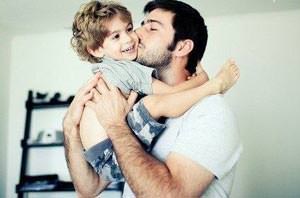      Итак, в воспитании можно отказаться от наказаний и крика, переориентировав свое поведение и поведение детей. Родителям нельзя наказывать детей, но можно научиться уважать их мнение и находить взаимовыгодные решения. Без сомнений, детей надо любить и воспитывать, но этого недостаточно. Более важно дать им понять, что они приносят пользу, то есть помочь реализовать свои таланты.Переориентирование следует начинать только после того, как установлена причина непослушания ребенка. В ином случае ответное действие может быть не только ошибочным, но и вредоносным для отношений родителей и детей.    Итак, в вызывающей форме непослушания ребенок может просить родителей о внимании, пробовать влиять на них, мстить или уклоняться от возложенных на него обязанностей.    Малыш требует вниманияВоспитание детей без крика начинается с определения причин их плохого поведения.Требуя от взрослого внимания, ребенок может делать что-то такое, что действует раздражающе на родителя. В таком случае необходимо:Не смотреть на ребенка и не заглядывать ему в глаза.Не разговаривать с ним.Погладить по спине или волосам, чтобы он почувствовал вашу любовь.Действовать необходимо незамедлительно, иначе раздражение приведет к желанию наказать, не разобравшись в причинах происходящего.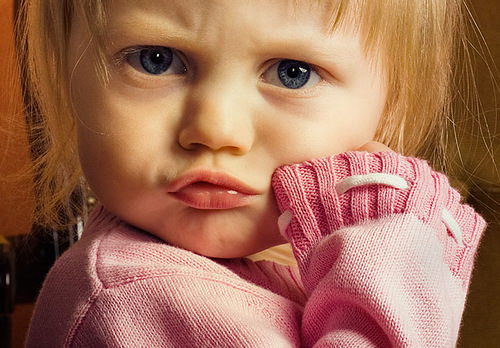 О желании повлиять на ситуацию свидетельствует то, что ребенок вызывающе капризничает, кричит или балуется после родительского замечания. Стратегия родительского поведения должна выстраивать с ответа на вопрос, как помочь ребенку проявиться в этой ситуации. Затем необходимо постараться создать:Возможность выбора для ребенка.Условные знаки, которые помогут отказаться от конфликта обеим сторонам.Условия договора, которые необходимо выполнять.Узаконенные рамки поведения. Например, если ребенок любить рисовать на стенах, лучше создать для него соответствующие условия, чем каждый раз срываться на крик.Ситуацию успеха, в которой выигрывают обе стороны разногласия.Необычные обстоятельства, совершив неожиданный поступок.Веселую и забавную атмосферу для обыденного и привычного занятия.Воспитать детей без наказания можно, научив вежливо говорить «нет». Ведь в большинстве случаев капризы обусловлены именно нежеланием что-то делать.Эффективное оружие в борьбе с конфликтной ситуацией — постараться ее избежать, но не за счет наказания. Лучше умерить свой пыл, чем пилить ребенка за плохое поведение. И еще не стоит спешить, добиваясь своей цели. Необдуманные действия могут привести к непредвиденным последствиям.Малыш мстит или уклоняется от обязанностей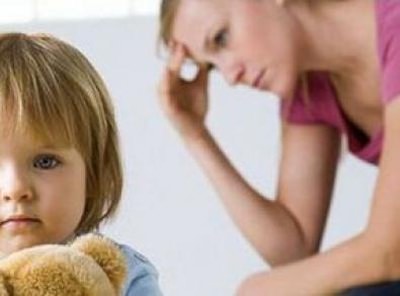 Наказаний стоит избегать еще и потому, что они вселяют в ребенка ощущение собственной никчемности. Некоторые дети испытывают обиду, а некоторые способны на месть.Ребенка нельзя ругать, поскольку в состоянии отчаяния он способен вредить себе и другим. Следует попробовать:Выделить пять качеств, которые отличают капризулю и заставляют вас любить его еще сильнее. Это позволит преодолеть собственную обиду на непослушного малыша и перейти к следующему шагу.Восстановить всеми возможными способами взаимоотношения с ребенком. Для этого в течение некоторого времени не надо напоминать о неприятности, пока желание выместить свою обиду отойдет на второй план.Вы заметили, что ребенок настойчиво доказывает, что он слаб, глуп, неуклюж, а в действительности все больше и больше избегает домашних дел? Он требует жалости и сострадания, но при этом легко отказывается от возложенных на него обязательств? Схема поведения в таком случае может быть следующей:Нельзя и дальше жалеть ребенка, поскольку это вырабатывает привычку добиваться своей цели, демонстрируя печальное настроение. Становясь взрослым, он по-прежнему будет «давить на жалость» и испытывать депрессию.Нельзя создавать ситуацию, в которой ребенок скажет, что не может что-то сделать.Поставьте перед ним легкую цель, в которой можно преуспеть, а затем усложните задание.     Трудно быть одновременно добрым и строгим, но этому стоит учиться. Необходимо принять и полюбить ребенка таким, какой он есть. Нельзя давать ему повод посягать на свои родительские права, но и нельзя принуждать к тому, что он не хочет делать. Стоит продемонстрировать, что ребенок иногда попадает в неприятные ситуации по собственной вине, но вы готовы ему всегда помочь.     Общение с ребенком без упреков и раздраженияБольшинство современных психологов сходится на мысли о том, что ребенка надо принимать и любить безотносительно к его поведению. Баловство — это сигнал, но не для наказания, а для смены собственного поведения.Профессор Ю. Гиппенрейтер считает, что воспитание детей невозможно без исправления допущенных ими ошибок. Однако советует родителям замечать не все ошибки. А если нет сил молчать, то обсуждать их не тогда, когда ребенок увлечен, а когда он спокоен и готов признать свою неправоту.     Если сын или дочка с интересом и удовольствием делают что-то, то маме или папе лучше оставить их в покое, избавив от замечаний, крика и наказания. Но бывают случаи, когда детское поведение может принести непоправимый вред, например здоровью. Тогда помощь родителя обязательна, и лучше начинать помогать со слов: «Давай сделаем это вместе…».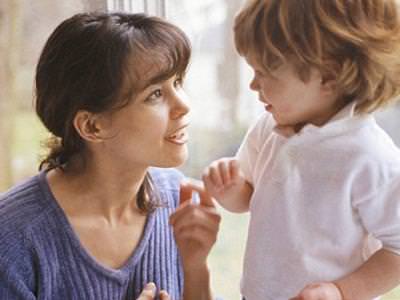       Так ли трудно оставить детей без наказания, если они не убирают игрушки? Если вы давно перешли на дружелюбный тон общения, то предыдущие правила окажутся в силе.      Для взросления ребенку необходимо нести ответственность за допущенные ошибки, встречаясь с последствиями своих плохих действий или бездействия. Задача родителей — дать им такую возможность.     В случаях, когда ребенок вполне доволен своими действиями, но вы понимаете их безрассудность, поделитесь своими переживаниями в доступной для него форме. При этом не стоит говорить о страшных прегрешениях и плохом поведении, лучше говорить именно о своих чувствах, применяя форму первого лица.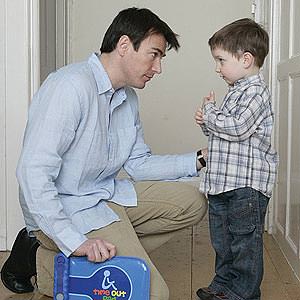 Воспитание без наказаний — это возможность для каждого родителя переосмыслить собственное поведение и понять, что конфликт возникает только вследствие непонимания. Например, достаточно осознать, что некоторые вещи для ребенка невозможны или трудно выполнимы. Стоит ли ругать годовалого малыша, который не знает об опасности, исходящей от розеток? Лучше сделать так, чтобы источник искушения стал ему недоступен.     Так же как и обстоятельства, можно изменить свои ожидания: они должны быть соразмерны возможностям ребенка. Рано или поздно каждый родитель должен научиться избавляться от собственных переживаний.     Методика православного психологаПсихолог Т. Шишова, которая разрабатывает стратегию воспитания ребенка с учетом православных традиций, считает, что наказание должно присутствовать в семейной практике. Но это особое наказание — с любовью.Запреты, рассматриваемые тоже как вид наказания, необходимо строго дозировать. Слишком узкие рамки разрешенного рано или поздно могут привести к бунту. С другой стороны, отсутствие запрета приводит к самому тяжкому детскому греху — непочитанию родителей.     Действенное наказание должно быть последовательным: один и тот же проступок должен пресекаться не только тогда, когда у родителей появилось соответствующее настроение. Список разрешенных «прегрешений» рекомендуется обсудить на семейном совете и согласовать для того, чтобы ребенок не манипулировал отношением родителей к его проступкам.    Наказание может происходить и в физической форме. До пяти лет можно использовать легкий шлепок по попе, особенно это касается легко возбудимых детей, у которых потребность телесном контакте повышена.         Советы современных психологов     Подытоживая рассуждения отечественных и зарубежных психологов и воспитателей, приводим 8 правил поведения для родителей, которые вместо наказания предпочитают налаживать доверительные отношения с ребенком, предложенные психологом-практиком Е. Росинской.Ребенок не должен вывести взрослого рассудительного человека из равновесия. Взрослый понимает смысл своих поступков и поступков других, поэтому детские капризы его не раздражают. Крик и капризы — это проявление слабости, позволяющее маленькому манипулятору одержать победу и добиться своего.Оценивайте ребенка позитивно, не унижайте его достоинство. Всегда следует оценивать поступки, а не личность, давать необидное, но четкое определение поведения.Используйте нестандартную реакцию на непослушание малыша, удивите, а потом разверните ситуацию так, чтобы добиться своего. Удивление переключит внимание ребенка, переформатирует общение.Если требования малыша не приносят вред, лучше мягко согласиться с ним, а не продолжать настаивать на своем. Таким образом, малыш почувствует поддержку от мамы или папы, поймет, что его слушают и слышат.В общении с капризным ребенком лучше использовать логику и аргументы, а не категорический запрет без объяснения причин. Впоследствии это позволит создать гармоничные отношения взаимного доверия.Приучайте ребенка тоже аргументировать свои требования, договариваться, идти на уступки. Это путь к дальнейшей социализации.Дайте ребенку возможность смириться с запретом, не стоит требовать послушания немедленно. Нарушая это правило, можно травмировать самоуважение малыша и спровоцировать к более категоричному противостоянию решениям взрослого.Стоит научиться доверять мнению ребенка, прислушиваться к нему, обсуждать проблемы вместе, искать компромиссы.     Какими бы простыми ни казались советы психологов и воспитателей, реализовать их на практике гораздо сложнее. Выстраивание доверительных отношений с ребенком, воспитание без наказаний — это тяжелый ежедневный труд, причем работать следует, прежде всего, над собой. Зато результат этого неутомимого труда — взаимопонимание и дружественная атмосфера в семье — позволят вашему малышу стать успешным и счастливым человеком.Буклет«ПРИНЦИПЫ СЕМЕЙНО БАГОПОЛУЧИЯ» 1. Ваш малыш ни в чем не виноват перед Вами: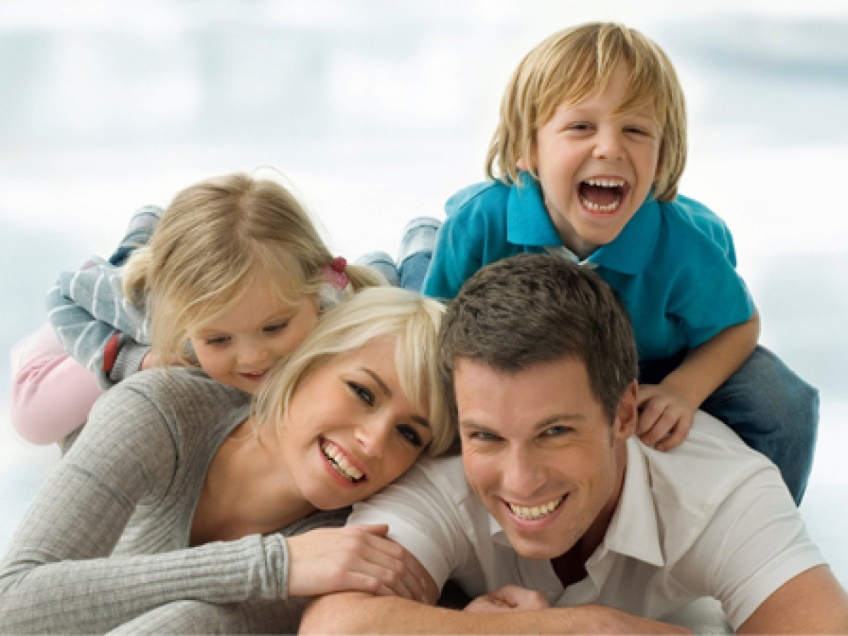    ни в том, что появился на свет,   ни в том, что создал Вам дополнительные трудности,   ни в том, что не дал ожидаемого счастья,   ни в том, что не оправдал Ваши ожидания. И Вы не вправе требовать, чтобы он разрешил за Вас эти проблемы.2. Ваш ребенок – не Ваша собственность, а самостоятельный человек. И решать до конца его судьбу, тем более ломать по своему усмотрению ему жизнь. Вы не имеете права. Вы можете лишь помочь ему выбрать жизненный путь, изучив его особенности и интересы, и, создав условия для их реализации.3. Ваш ребенок далеко не всегда и совсем не обязательно будет послушным и милым. Его упрямство и капризы также неизбежны, как сам факт его присутствия в семье.4. Во многих капризах и шалостях Вашего малыша повинны Вы сами, потому что:-  вовремя не поняли его;- пожалели свои силы и время;- стали  воспринимать его через призму несбывшихся надежд или простого раздражения;- стали требовать от него того, что он попросту не может Вам дать – в силу особенностей возраста или характера.5. Вы должны:- всегда верить в лучшее, что есть в вашем малыше;- в лучшее, что в нем еще будет;- быть уверенным в том, что рано или поздно это лучшее непременно проявиться;- сохранять оптимизм во всех педагогических невзгодах.Основные параметры неправильного воспитания 1. Непонимание своеобразия личностного развития детей. Например, родители считают ребёнка упрямым, в то время как речь идёт о сохранении элементарного чувства достоинства.2. Неприятие детей.Неприятие: индивидуальности ребёнка, его своеобразие, особенностей характера.3. Несоответствие требований и ожиданий родителей возможностям и потребностям родителей возможностям и потребностям детей.4. Негибкость родителей в отношении с детьми:- недостаточный учёт ситуации, момента;- несвоевременный отклик;- фиксация проблем, застревание на них;- запрограммированность требований;- отсутствие альтернатив в решениях;- навязывание  мнений.5. Неравномерность отношения родителей – недостаток заботы сменяется её избытком или наоборот.6. Непоследовательность в обращении с детьми:меняющие и противоречивые требования родителей.7. Несогласованность отношений между родителями – конфликт.8. Аффективность – избыток родительского раздражения, недовольства или беспокойства, тревоги и страха9.  Тревожность:- беспокойство и паника по любому поводу;- стремление чрезмерно опекать ребенка;- не отпускать ребёнка от себя;- предохранение от воображаемых опасностей;- стремление делать всё для ребёнка заранее;- навязчивая потребность постоянно давать советы, предостерегать.10. Доминантность:- безоговорочное подчинение своей точке зрения;- стремление подчинить ребёнка;- навязывание мнений и готовых решений;- строгая дисциплина и ограничение самостоятельности;- физическое наказание;- постоянный контроль за действием ребёнка.    11. Гиперсоциальность- повышенная принципиальность;- чрезмерная требовательность;- навязывание детям большого числа правил;- бесконечное число порицаний и замечаний;- нетерпимость к слабостям и недостаткам;- отношение к детям, как взрослым.   12. Недоверие к возможностям детей:- настороженность и подозрительность в отношении перемен;- недоверчивость к мнению ребёнка;- неверие в его самостоятельность;- перепроверка его действий;- предостережения и угрозы.   13. Недостаточная отзывчивость – несвоевременный отклик на просьбы детей, их потребности, настроение.Тренинг для родителей«Когда в семье «тяжелые» родители»Цель тренинга: - помочь родителям найти пути к пониманию поведения собственного ребенка, - способствовать становлению родительской компетентности через повышение информированности и осмысления механизмов эффективного общения и формирования умений и навыков конструктивного взаимодействия с детьми в семье.Ход тренингаПсихолог: Здравствуйте! Сегодня мы собрались для того, чтобы попытаться вместе избавиться от своих проблем, стать лучше, научиться относиться к ребенку с пониманием и уважением, научиться общаться. Слово «общение» является одним из важнейших слов в жизни каждого человека, а для развития ребенка оно является более важным. В процессе общения с родителями формируется его личность. Наблюдая за тем, как общаются между собой мать и отец, ребенок учится поведению, которое и будет использовать в своей будущей взрослой жизни. Поэтому наша задача показать вам на собственном примере, какие именно позиции родителей в общении являются наиболее эффективными, а какие - наоборот, заставить задуматься об изменении своего отношения к детям.1. Приветствие «Передай пакет»Цель: стимулировать внимание участников тренинга, активизировать их творческие способности, привлекать родителей к совместной деятельности помочь родителям узнать друг друга.Психолог: Перед тем, как мы приступим к работе, давайте настроимся на совместную деятельность. Настроиться нам поможет игровая разминка.Предлагаю вам бумажный пакет, на каждом из пакетов, сложенных друг в друга, написаны задания. Пакет передаете по кругу или бросаете друг другу. Начинать выполнение задачи мы будем под музыкальное сопровождение. Когда музыка стихнет, тот, у кого в этот момент оказался пакет снимает верхний слой и читает, и выполняет задание. Игра будет продолжаться, пока все слои пакетов не закончатся.Примеры вопросов и задач: - назови свой любимый цвет, - назови свое имя, - любимое хобби, - какую музыку вы слушаете, - какие качества цените в людях, - какой любимый фильм, - напойте любимую песню, - какое время года вам больше всего нравится, - яркое воспоминание из детства, - кем вы хотели стать в детстве, и воплотилась ли ваша мечта в жизнь?Социальный педагог: Уважаемые родители! Наша встреча будет необычная. Все что будет происходить предлагаю оставить в своей памяти. Предлагаю каждому из Вас завести дневник для работы на сегодняшней встрече. Рекомендую быть откровенными, искренними, открытыми в своих ответах, потому что это позволит помочь найти пробелы в воспитании вашего ребенка и проанализировать их. Ваши ответы будут конфиденциальными, поэтому надеюсь на сотрудничество и достижение полного взаимопонимания.Откройте дневники и заполните первую страницу.2. Презентация «Давайте познакомимся» (работа в дневниках)Имя_________________________________________________________Ваше кредо__________________________________________________Ваши семейные ценности_________________________________________________________________________________________________Для эффективности работы предлагаю вам заполнить бейджи своим именем.3. Задача «Цветок» (работа в дневниках)Педагог: Народная мудрость гласит: «самый сладостный звук для человека - это его имя». Если хотите привлечь внимание человека к себе, настроить его к общению, то следует обращаться к человеку, ребенку по имени. А как вы называете своего ребенка?Помочь найти положительные качества своего ребенка Вам поможет задача «Цветок».Инструкция: предлагаю заполнить лепестки. В середине запишите имя своего ребенка. На листочках ласковые слова, а на лепестках положительные качества ребенка.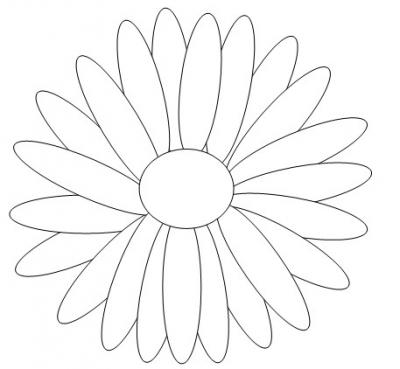 Вывод: лепестков много и видимо Вам очень трудно подобрать ласковые слова. Охарактеризовать качества ребенка с положительной стороны.Рефлексия:- Было трудно?- Какие ощущения вызвало у Вас это упражнение?- Легко ли Вам было заполнять? Почему?С какими сложностями Вы сталкиваетесь в воспитании и общении с Вашим ребенком, в этом нам поможет тест на следующей странице нашего дневника.4. Тест для родителей «Семейное воспитание» (работа в дневниках)Психолог: Пожалуйста, внимательно ознакомьтесь с содержанием каждого вопроса выберите тот вариант ответа, который совпадает с вашим мнением. Ваши ответы позволят определить состояние семейного воспитания и особенности его влияния на психическое состояние ваших детей. Просьба отвечать честно. Не задумываться долго над вопросами.На вопросы этого теста можно отвечать «да», «нет» или «не знаю».За каждый ответ «да», либо «нет» получаете по 10 баллов. За каждое «не знаю» - 5 баллов.Подсчитайте баллы.Интерпретация результатов:Если у вас 150-100 баллов, то вы способны к правильному пониманию поведения своего ребенка. Ваши взгляды и суждения часто совпадают с мнением вашего ребенка, вас можно назвать союзником малыша в решении различных проблем. Вас можно признать образцом для подражания. Если у вас 90-50 баллов. Вы находитесь на правильном пути к пониманию собственного ребенка. Свои временные трудности или проблемы с ребенком вы можете решить. Не пытайтесь оправдываться недостаточностью времени для вашего ребенка. Есть несколько проблем, которые вы можете решить самостоятельно, а потому попробуйте это исправить в семье. Незабывайте, что понимать - не всегда значит принимать. Не только ребенка, но и собственную личность тоже.Если у вас 49-0 баллов. Кажется, можно больше посочувствовать вашему ребенку, чем Вам поскольку он не попал к отцу или матери как к хорошему другу и проводнику на нелегком пути в получении жизненного опыта. Но еще не все потеряно. Если вы действительно что-то хотите сделать для своего ребенка, попробуйте другой путь. Возможно, вы найдете кого-то, кто вам поможет в этом. Это сложно, но в будущем жизнь вашего ребенка возможно наладиться.Вывод: каждый из Вас проанализировал свои ответы и задумался, правильны ли ваши подходы в воспитании детей? В нашей повседневной жизни мы часто сталкиваемся с разными ситуациями в общении и поведении с детьми есть запрещаем то слушать, видеть, трогать, прыгать. Мне очень бы хотелось, чтобы вы поиграли игру «Запрет».       5. Игровое упражнение «Запрет».Педагог выбирает одного из родителей для выполнения упражнения, который будет изображать ребенка.Педагог: посмотрите, пожалуйста, на свои стулья, у кого на стуле окажется геометрическая фигура - треугольник выходит в круг. Вы ребенок, а я - мать. Я очень забочусь о своем ребенке, чтобы он не вымазывался, чтобы не заболел и т.д. Запрещаю прыгать ребенку по лужам, бегать по улице (завязывает ему ноги ремешком, либо ленточкой), запрещаю прикасаться к палочкам на улице, собирать камни и тянуть их в рот (завязывает руки), запрещаю смотреть на вещи, которые по вашему мнению, не нужно видеть ребенку – (завязывает глаза), слушать то, что говорят взрослые (завязывает уши), не хочу разговаривать с ребенком и говорю закрой рот – (завязывает рот). Посмотрите на моего ребенка, сможет ли он в этом состоянии эффективно общаться со сверстниками, удовлетворять свои потребности, развиваться полноценно.Эти все действия и слова родителей негативно влияют на развитие ребенка, но в каждом случае можно найти компромисс, помогите мне.Родители находят компромисс для решения сложных ситуаций:- Не завязывать ноги - обуть резиновые сапоги;- Не завязывать руки - помыть руки после прогулки;- Не завязывать глаза или уши - разговаривать спокойным голосом, не ругаться;- Не завязывать рта - выслушать ребенка;Педагог: вместе мы с вами нашли варианты решения проблемы. Нельзя запрещать ребенку, познавать окружающий мир, только в познании окружающей среды и в общении с родителями, ребенок развивается и это влияет на социализацию ребенка.Сделав вывод, хочу прочитать сказку Дмитрия Соколова «Фиолетовый котенок».6. Сказкотерапия «Фиолетовый котенок»(чтение сказки сопровождается показом)Фиолетовый котенок мыл лапы только в лунном свете.- Ну что мне с ним делать? - Кошка всплескивала лапами. Ведь хороший, Фиолетовый котенок, а тут, ну что ты будешь делать, хоть кол на голове теши - ни в какую.  Только в лунном! Ну что ты будешь делать?- Нечего с ним цацкаться? - Рычал кабан. Макни его головой в солнечный Ушат или просто в речку! - Ишь ты, все котята как котята, а этому лунный свет подавай! Он просто глупый, - каркала ворона. Вырастет - его из солнечного света не вытащишь!Фиолетовый котенок мыл лапы только в лунном свете.Луна была большая, белая, яркая.- Милый котенок, - говорила Луна, - а почему ты фиолетовый?- А как бывает еще? - Удивлялся котенок.- У меня есть брат, - сказала Луна, - он очень большой и ярко-желтый. Хочешь на него посмотреть?- Он похож на тебя? Конечно, хочу.- Тогда не ложись спать, когда я стану исчезать на небе, ты немножко подожди. Он выйдет из-за той горы и займет мое место.Ранним утром котенок увидел Солнце.- Ух, какой ты теплый! - Воскликнул котенок.- А я знаю твою сестру Луну!- Передавай ей привет, - сказал Солнце, - когда встретитесь. А то мы редко с ней видимся.- Конечно, передам.Фиолетовый котенок теперь в один момент стал мыть лапки не только на солнце, а даже в мыльной ванной.Ну и что?Рефлексия:- О чем сказка?- Если перевести ее на тему воспитания, то методы прослеживаются?Вывод: действительно ли это сказка об отношении к воспитанию. Кошка, кабан и ворона - это методы воспитания, которые используют родители и они не всегда эффективны. В сущности, это вина, угроза и насмешка. А Луна - это символ веры, она не воспитывает котенка, а расширяет его мир, его кругозор. И главное совсем не то, что он научился тому, что от него хотели, а то, что луна нашла правильный подход в воспитании.Педагог: во время общения каждый человек учится регулировать как собственное поведение, так и поведение другого. Люди собственным примером, поощряют, стимулируют к различным видам деятельности, а могут и манипулировать. Общаясь, люди постепенно меняют друг друга. А как мы меняемся - узнаем в ходе следующего упражнения.Загруженные, уставшие после работы родители особенно уязвимы от плохого поведения ребенка на улице, в помещении. Поэтому предлагаю упражнение, которое заставит задуматься об изменении своего отношения к детям.7. Игровое упражнение «Как тебе лучше?»Психолог: приглашаю родителей объединиться в пары и каждой паре преодолеть короткую дистанцию ​​по ленте. Предлагаю карточки с высказываниями, которыми вы будете сопровождать движение своего напарника - «ребенка»Условия прохождения: один участник проходит по ленте, а другой в это время сопровождает его движение сначала словами: «Иди, я тебе сказал, немедленно, иди правильно, как я тебе говорю», а потом: «Может, ты не пойдешь, а вдруг упадешь, еще испачкаешься». И последнее: «Все в порядке, я иду рядом с тобой. Ты молодец, хорошо идешь, вперед».Вывод: выполняя упражнение, каждый из вас был в роли ребенка или в роли родителя, как вы себя чувствовали? В какой роли вы себя чувствовали комфортнее, в роли того ребенка, который шел, или того родителя, который сопровождал. Какие слова мешали Вам идти, какие наоборот помогли. Родители обсуждают свои чувства.Нужно взвешенно выбирать выражения о деятельности ребенка, не унижать его, объяснять последствия его поступков.Психолог: на данном примере вы видели негативные и позитивные моменты общения взрослого с ребенком. Психологи объединили определенные ситуации в несколько моделей воспитания.8. Упражнение «Модели воспитания»Психолог: Модели воспитания - это стабильные отношения между старшими и младшими, где воспитательная роль принадлежит старшим. Они иногда осознанные, иногда не полностью. В некоторых случаях бывает, что вы на словах декларируете одну модель воспитания, а на действиях реализуете другую. Достаточно распространены случаи, когда родители используют в своей практике несколько моделей одновременно.Воспитание бывает более проблемным, спорным, а бывает достаточно удачным и правильным. Возьмите карточки на которых изображены рисунки, которые отражают те или иные модели воспитания. Каждой паре следует проанализировать изображения.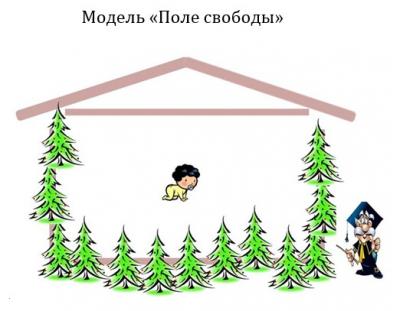 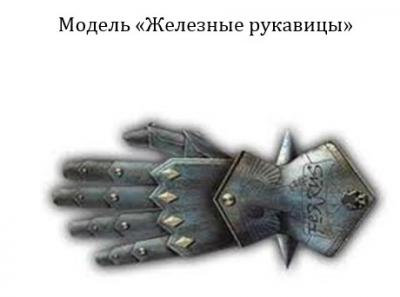 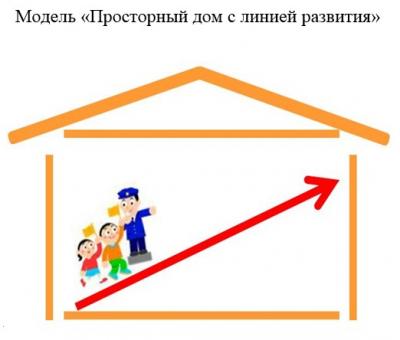 Психолог после анализа каждой модели воспитания предлагает ответить на вопрос.- На ваш взгляд, какая модель воспитания наиболее способствует формированию личности ребенка и его социально-нравственному развитию?Обсуждение родителей.Вывод: надеюсь, что после обсуждения данного вопроса каждый из вас определил для себя, что воспитывая в них смелость, уверенность в себе, честность, трудолюбие и другие социально достойные качества, все это проводит к развитию социально адаптированного и психически здорового малыша в современном обществе.Психолог: для того чтобы узнать еще одну тайну в воспитании и общении с ребенком предлагаю принять участие в эксперименте, и вы убедитесь, как необходимо гуманно (с уважением, бережно, внимательно, приветливо, искренне, трогательно) относиться к своему ребенку.9. Упражнение «Стаканы»Цель: с помощью метафоры обратить внимание родителей на необходимость гуманного отношения к воспитанию ребенкаМатериал: три стакана с водой, чайная ложка, золотой порошок, ком земли.Инструкция: перед Вами три стакана с чистой водой. Представим, что каждый из них - это ребенок, родившийся с чистыми чувствами, в которого еще не сформировались или только начинают формироваться взгляды на мир и представления о нем.Итак, возьмем первый стакан и оставим его неизменным. Что происходит в этом стакане? Мы не знаем наверняка, что-то может в него попасть без нашего внимания.Во второй стакан бросим кусочек земли и размешаем его. Что произошло в стакане? Вода стала грязной и темной.В третьей стакан добавим золотой порошок. Что происходит в этом стакане? Вода заиграла золотыми искорками.Вывод: Так происходит и в воспитании вашего ребенка. Когда мы оставляем его без должного внимания и надзора, он может развиваться и дальше. Но в каком направлении? Когда мы вкладываем в ребенка только «грязь» - крик, нарекания, недовольство им, оскорбления и унижения то ребенок начинает так же отвечать и нам. Когда же мы вкладываем в ребенка внимание, любовь, уважение, то и ребенок отвечает нам доброжелательностью, нормальным гармоничным развитием своей личности.Педагог: научились, узнали, получили знания, предлагаю вам разработать для себя правила общения и взаимодействия со своим ребенком.10. Упражнение «Памятка на каждый день» (работа в дневнике) В течение трех минут заполните, пожалуйста1. Я никогда не буду__________________________________________2. Всегда буду знать__________________________________________3. Всегда буду проявлять интерес к______________________________4. Я должна__________________________________________________5. Я не могу__________________________________________________6. Я не хотела бы ____________________________________________7. Я хочу___________________________________________________Педагог: надеюсь, что эти правила вы будете использовать, когда возникнут трудности в общении и воспитании ребенка.Психолог: сегодня вы много узнали, кто-то для себя нашел ответ на вопрос, кто-то открыл для себя что-то новое. Хотелось и мне узнать Ваше мнение о нашей встрече, нужна ли была она Вам, полно ли раскрыт был материал? Запишите свое отношение на цветочках. У каждого из вас они есть. На обратной стороне прошу заполнить предложения и озвучить их, передавая друг другу цветок образуя венок.11. Упражнение «Венок желаний»Подведение итогов тренинга.Я узнала, что________________________________________________Было интересно ______________________________________________Всегда буду ________________________________________________Вывод: очень благодарна за нашу встречу, спасибо за активное, продуктивное участие. Напишите пожелания, может быть проблему нашей следующей встречи.Приложения к тренингу1. Примерные вопросы:- Назовите любимый цвет радуги- Любимое хобби- Какую музыку вы слушаете- Какие качества цените в людях- Какой любимый фильм- Напойте любимую песню- Какое время года нравится- Яркое воспоминание из детства- Кем вы хотели стать в детстве и воплотилась ли в жизнь ваша мечта- Ваше любимое блюдо2. В дневнике предлагаю притчу «Два ангела», которая поможет родителям посмотреть на свои проблемы по-другому.Притча «Два ангела»Однажды на земле путешествовали два ангела: старый и молодой. В один из вечеров, уставшие и обессиленные. они попросились на ночлег в дом к богатому человеку. Он пустил странников, но, будучи скупым и негостеприимным человеком, предоставил им ночлег в сарае.Там было холодно, темно и сыро. Несмотря на усталость, молодой ангел долго не мог уснуть. А когда ему все-таки удалось погрузиться в сон, его вдруг разбудил какой-то шум. Проснувшись, он увидел, что старый ангел старательно заделывает дыру в стене. Молодой ангел был удивлен, он несколько раз предлагал старому бросить это дело и постараться отдохнуть пред предстоящей дорогой, но получал упорный отказ.Утором молодой ангел, не скрывая любопытства, спросил у старого: - Зачем ты помог этому человеку. Ведь он так плохо обошелся с нами?- Не все является тем, чем кажется, – ответил его спутник.На следующий вечер, подыскивая ночлег, путешественники остановились у дома бедного человека. Хозяин радушно встретил их, поделился своим ужином и даже предоставил единственную кровать в доме, а сам с женой ушел в сарай.  Утром ангелов разбудил крик хозяина и плач его жены. Оказалось, что в эту ночь умерла их корова – единственная кормилица и надежда семьи.Молодой ангел, испытывая крайнее удивление. Обратился к старому:- Почему ты не поможешь бедному человеку? -  сказал он.  В прошлый раз ты помог тому, кто так плохо обошелся с нами, а в этот раз ты бездействуешь, когда в твоих силах спасти эту семью?На что старый ангел ответил:- Не все является тем, чем кажется!Продолжая путешествия, молодой ангел никак не унимался, он упрекал старого ангела, обвинял его и не мог смириться с происшедшим.- Не все является тем, чем кажется, - ответил в третий раз старый ангел. – В прошлую ночь, когда мы были в доме у богатого человека, я увидел в стене сарая клад – и замуровал его, чтобы тот не достался хозяину дома. А в эту ночь приходила смерть за женой бедняка, и я откупил ее, отдав корову. Надеемся, что эта притча поможет вам переосмыслить то, что происходит между вами и вашими детьми.  Нужно помнить. Что нет в мире плохого и хорошего. Все зависит от того, как ты на это смотришь.  3. Предлагаю родителям принять участие в эксперименте, с помощью примера, что в природе напоминает нам о приемах воспитания детей.Упражнение «Я-высказывания»Цель: закреплять умение родителей проявлять свои эмоции с помощью «Я - высказываний», формировать у них навыки бесконфликтного взаимодействия с ребенком.Объединившись в 4 команды, каждая команда родителей получает карточку с двумя высказываниями: «Я высказывание» и «Ты - высказывание». Родители зачитывают их. Выбирают, в какой из них выражено чувство родителей, а в какой только осуждение, определяют высказывание которое по их мнению наиболее эффективное.Высказывания:1. «Ты еще долго будешь испытать мои нервы?»«Меня огорчает то, что дети постоянно ссорятся, мне это очень обидно и больно наблюдать»2. «Немедленно прекратите бегать по комнате»«Мне не нравится, когда дети бегают по комнате. Это меня беспокоит»3. «Почему ты до сих пор не собрала свои игрушки?»«Мне обидно от того. Что не ценят мой труд. И хотя я уже убрала в доме, все вокруг снова разбросано. От этого я начинаю сердиться! »4. «Какой ты неуклюжий и рассеянный»«Я нервничаю, когда дети выполняют задания невнимательно, постоянно отвлекаются на другие вещи»Родители обсуждают упражнение.Упражнение «Общение»Цель: определить родителями самостоятельно ошибки и приоритеты из их практики в общении со своими детьми.Участники составляют перечень факторов, негативно и позитивно влияющие на их общение.Сейчас на собственном примере попробуем, какие именно позиции общения являются наиболее эффективными, а какие наоборот.СЕМЕЙНАЯ ГОСТИННАЯ«Роль отца в семейном воспитании»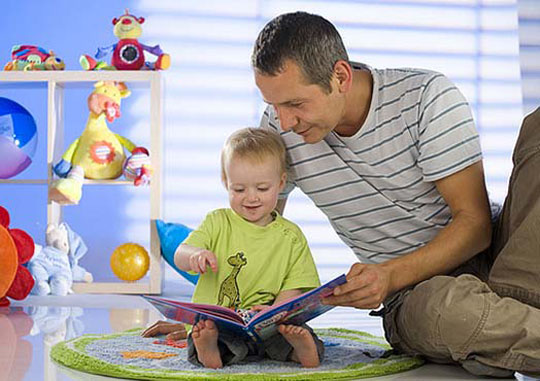 Для нормального развития и стабильного эмоционального состояния детей необходимо как женское, так и мужское влияние. Мать, как правило, действующая на них лаской, добротой, играет большую роль в воспитании гуманистических черт характера. А формировании целеустремленности. Настойчивости, смелости - предмет заботы отца. Заинтересованность, требовательность, демократизм в семейных отношениях со стороны папы оказывает огромное влияние на эмоциональную сферу ребенка, формирование его положительной самооценки.     Как показывают социологические и психолого-педагогические исследования последних лет, роль отца в семейном воспитании претерпела значительные изменения, причем в лучшую сторону, по сравнению с ролью матери. Несколько десятилетий назад обязанности отца заключались преимущественно в том, чтобы пропитание и защитить семью от внешней опасности, тогда как сегодня оба супруга обеспечивают семью материально.     Психологи отмечают, что современные папы глубже переживают интимность семейной жизни, чем отца прошлых десятилетий, большинство из них достаточно устойчивы в эмоциональном отношении, умеют сгладить «острые углы» внутрисемейных отношений, уйти от ссоры.     Современные отцы более изобретательны, поэтому от них исходит инициатива усовершенствования быта, организации семейного досуга. Они проводят с детьми гораздо больше времени, чем это было ранее, что благоприятно влияет на детское развитие. Но все эти замечательные качества могут и не проявиться, если их не ценят, не одобряют, не стимулируют главу семьи другие ее члены. И тогда мужчина как отец не реализует себя в полной мере.     Традиционно отцу в семье отводится в первую очередь дисциплинирующая роль. Не секрет, что основной нравственного воспитания многие считают страх отцовского воспитания. Научные исследования свидетельствуют о наличии обратной связи между строгостью отца и нравственностью сына: запреты отца действуют только на фоне отцовской любви, а сыновья суровых отцов бывают лишены способности к сочувствию и состраданию.      Одних из важнейших условий становления личности является осознание себя представителем определенного пола. В развитии специфических половых, психологических качеств мужчин и женщин огромную роль принадлежит отцу. В повседневном общении с дочерью и сыном он по-разному реагирует на поведенческие проявления: у мальчика поощряет активность, решительность, выносливость; У девочки- приветствует мягкость, нежность, хвалит за участие в приготовлении обеда.     Личные качества отца оказывают значительное влияние на ребенка. Его любовь дает ощущение особого эмоционально-психологического, учит сына и дочь тому, как может проявлять мужчина любовь к детям, жене и окружающим.     Мальчику необходимо постоянно контакт с мужчиной. Наблюдая за взрослыми, мальчики безошибочно выбирают жесты, движение и манеры, присущие сильному полу. И в первую очередь копируют поведение своего папы. Если отец хочет, чтобы его ребенок вырос  настоящим мужчиной, он должен проводить с ним больше времени, проявлять понимание, выражать доверие и уважение.     Такие качества, как мужское достоинство, умение брать на себя ответственность, рыцарские отношение к женщине и многие другие черты,   присущие настоящему мужчине, мальчику прививаются в процессе общения с отцом.     Для полноценного воспитания девочек, формирования гармонического женского характера им, как и мальчикам, крайне необходимы постоянные контакты, совместная деятельность с отцами.  В отличии от мальчика дочь обычно не подражает отцу, но его одобрение придает ей уверенность в себе. Очень важно показывать дочери, что папа ценит ее мнение, интересуется ее делами, советуется с ней. Не нужно забывать и о таком «важнейшем» для девочки обстоятельства, как ее внешность - следует похвалить красивое платье или прическу дочери, манеру держаться и голос. Отцовское принятие воспитывает уверенность в себе, женское достоинство.     Именно в семье, наблюдая роли отца и матери, дети получают представление о полноценных взаимоотношениях мужчины и женщины, об их родительских ролях, обязанностях, семейных заботах, проблемах и разумных способах их разрешения.    Типология современных отцов     Ученые условно выделяют несколько типов пап: спокойные, уравновешенные,  уверенные, властные, тревожные и тоскливые. Учитывая то, что в их поведении всегда присутствует мужской оттенок, к тому же роли отцы выполняют разные, медицинских наук А. И. Баркан предлагает свою типологию современных пап.     «Папа-мама» - это по-матерински заботливый отец, который берет на себя все функции мамы: искупает, накормит и книжку почитает. Но не всегда ему удается это делать с должным терпением. Пресс настроения папы давит на ребенка: когда все хорошо, он заботлив, отзывчив, а если что - то не ладится, бывает несдержанным, вспыльчивым, даже злым. Вот и в доме – то тепло, то холодно, а ребенку так хочется золотой середины.     «Мама-папа» - папа, главную заботу видит в том, чтобы угодить чаду. Выступая в роли матери и отца, он безропотно тянет родительскую ношу: заботлив, нежен, перепады настроения ему не свойственны. Ребенок, которому все разрешается и все прощается, удобно «устраивается» на папиной голове, превращаясь в маленького деспота.     «Карабас - Барабас» -  злой, жестокий отец, признающий всегда и во всем лишь «ежовые рукавицы». В семье царит страх, загоняющий душу ребенка в лабиринт тупикового бездорожья. Наказания в качестве профилактики - излюбленный метод воспитания. С таким отцом в полнее возможно, что у ребенка рано или поздно закипит и прорвется наружу чувство ненависти к родителю.     «Крепкий – орешек» - пап, признающий лишь правило без исключения, никогда не идущий на компромиссы, чтобы тем самым облегчить участь ребенка, когда он не прав.     Отец, живущий в семье, но не чувствующий себя таковым, называется «Попрыгунья-стрекоза». Его идеал – свободная холостяцкая жизнь без ответственности за судьбу близких людей. Семья для него – тяжелая ноша, ребенок – обуза, предмет забот жены. При первой возможности пап этого типа превращается приходящего.     Любому броситься на помощь забыв о собственной семье, так называемый «Добрый молодец», «рубаха-парень». На первый взгляд, он и как брат, и как друг.   С ним интересно, легко, весело. В тоже время ребенок живет в атмосфере ссор и конфликтов, в душе сочувствия папе, но не в силах ничего изменить.     «Ни рыба, ни мясо», «под каблуком» - папе. Не имеющий своего голоса в семье, во всем вторящий маме, даже если она не права. Опасаясь гнева жены в трудные для ребенка моменты, он не может перейти на его сторону, чтобы помочь.     Очевидно, что многие из отцов этих типов могут оказывать как положительное так и неблагоприятное влияние на эмоциональное самочувствие ребенка. Однако отсутствие папы в семье влечет за собой еще более тяжкие последствия. Эмоциональное самочувствие детей     Рассмотрим экспериментальные данные, полученные педагогами ДОУ в ходе исследования особенностей эмоционального самочувствия детей в неполных семьях.     Наиболее уязвимыми в плане эмоционального самочувствия являются мальчики из неполных семей: у большинства из них (80%) в результате исследования выявлено ярко выраженное нарушение эмоционального самочувствия. Появляется данное нарушение в преобладании негативного эмоционального фона на ряду с гиперактивностью, отсутствии эмоциональных привязанностей, трудностях при внутригрупповом взаимодействии, в общении со сверстниками и взрослыми, неадекватность самооценки, неуверенности в себе, замкнутости, в одном из случаев отмечены также невротические реакции -  подергивание головой. У остальных 20% мальчиков из неполных семей диагностировано слаба выраженное эмоциональное самочувствия, которое проявляется в основном в преобладании негативного эмоционального фона наряду с чрезмерной пассивностью, замкнутостью и неуверенностью в себе. Для них характерны также сложности в общении со сверстниками, противоречивое отношение к близким, небольшие негативные проявления в  деятельностной  сфере, связанные с завышенным уровнем притязаний.     Что касается мальчиков из полной семьи, то лишь у 20% было диагностировано слабо выражено нарушение эмоционального самочувствия (повышенная агрессивность, наличие противоречивых чувств по отношению к близким, нарушение эмоциональной связи с родителями) .     У 80% диагностировано нормальное эмоциональное самочувствие. В редких случаях отмечалась лишь неуверенность в себе. Нередко мальчики из полной семьи не находят контакта с матерью, в результате возникает неуверенность в родительской любви.     Что касается девочек из неполных семей, то картина более благоприятная. Ярко выраженных нарушений эмоционального самочувствия не выявлено, у 40% оно в пределах нормы. При этом не достающие эмоциональные привязанности дети пытаются восполнить за счет налаживания тесного контакта с бабушкой или дедушкой, с педагогами дошкольного учреждения. Заметим, что большинство девочек (четверо из пяти) ситуацию развода родителей приняли, «смирились» с ней.     Слабо выраженное нарушение эмоционального самочувствия выявлено у 60% девочек из неполных семей. Для них характерны неуверенность в себе и низкая самооценка, связанные с осознанием собственного бессилия что-либо изменить в семье. Налицо также сложности внутригруппового взаимодействия со сверстниками, дефицит эмоциональных привязанностей, объяснимый занятостью мамы. Девочки также стремятся восполнить этот дефицит, налаживая более тесный контакт с одним из педагогов, бабушкой или дедушкой.     Слабо выраженное нарушение эмоционального самочувствия было установлено лишь у одной из десяти девочек из полных семей, что проявляется в слабом эмоциональном контакте с матерью, чувстве отчужденности и изолированности и, как результат, проблемах в общении со сверстниками.     У большинства девочек из полных семей (60%) эмоциональное самочувствие в пределах нормы. У двоих была отмечена агрессивность по отношению к маме, объяснимая чувством ревности (так называемый «комплекс Электры»). У девочек этой группы достаточно адекватная самооценка, преобладает позитивное эмоциональное состояние.     Ярко выраженное позитивное эмоциональное самочувствие отмечено лишь у одного ребенка, представляющего группу девочек из полных семей. Девочка с адекватной самооценкой, преобладающим положительным настроением, что означает наличие позитивных эмоциональных связей в семье, тесный контакт ребенка с матерью. У всех девочек (из полных и неполных семей) отмечена высокая потребность в контакте со взрослыми. Построения работы ДОУ с семьей     Большая роль в психолого-педагогическом сопровождении и просвещений семей  воспитанников принадлежит дошкольному учреждению. Родители должны иметь возможность обраться к специалистам ДОУ и получить квалифицированную помощь. Взаимодействии с семьей должно представлять собой четко выставленную систему дифференцированного сотрудничества в соответствии с особенностями и потребностями родителей. Что касается работы с отцами, то ее необходимо выделить в отдельное направление взаимодействия дошкольного образовательного учреждения и семьи. РОДИТЕЛЬСКОЕ СОБРАНИЕ «Ребёнок имеет право!»     Уважаемые родители!  Мы хотим затронуть  очень важную и актуальную проблему, связанную с защитой прав и достоинств маленького ребенка, а также рассмотреть права и обязанности родителей по отношению к ребенку.     Дошкольное детство — уникальный период в жизни человека, в  процессе которого формируется здоровье и осущес твляется развитие личности. В то же время это период, в течение которого ребенок находится в полной зависимости от окружающих его взрослых – родителей и педагогов. Здоровье детей и их полноценное развитие во многом определяется эффективностью по защите их прав. У ребенка, обделенного заботой и вниманием, нет второй возможности для нормального роста и здорового развития,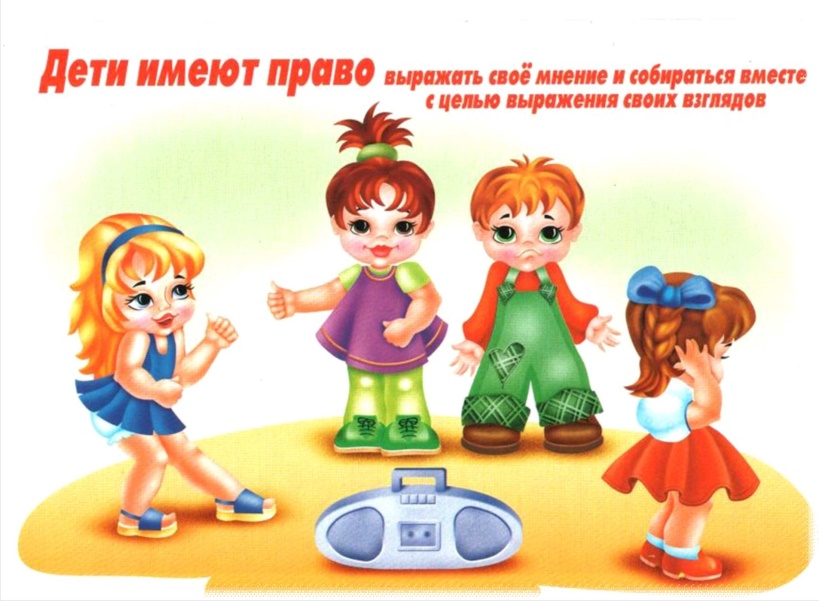 «Дети мира невинны, уязвимы и зависимы», – констатирует Всемирная декларация об обеспечении выживания, защиты и развития детей. В соответствии с этим положением международным сообществом по защите прав ребенка приняты важные документы, призванные обеспечить защиту прав ребенка во всем мире:     К основным международным документам ЮНИСЕФ, касающимся прав детей относятся: Декларация прав ребенка (1959);Конвенция ООН о правах ребенка (1989);Всемирная декларация об обеспечении выживания, защиты и развития детей (1990).     Декларация прав ребенка является  первым международным документом. В 10 принципах, изложенных в Декларации, провозглашаются права детей: на имя, гражданство, любовь, понимание, материальное обеспечение, социальную защиту и предоставление возможности получать образование, развиваться физически, нравственно и духовно в условиях свободы и достоинства.     Особое внимание в Декларации уделяется защите ребенка. На основе Декларации прав ребенка был разработан международный документ –         Конвенция о правах ребенка.    Конвенция признает за каждым ребенком независимо от расы, цвета кожи, пола, языка, религии, политических или иных убеждений, национального, этнического и социального происхождения – юридическое право: - на воспитание; - на развитие;-  на защиту     Конвенция увязывает права ребенка с правами и обязанностями родителей и других лиц, несущих ответственность за жизнь детей, их развитие и защиту, и предоставляет ребенку право на участие в принятии решений, затрагивающих его настоящее и будущее.     Конвенция о правах ребенка  — правовой документ высокого международного стандарта и большого педагогического значения. Она провозглашает ребенка полноценной и полноправной личностью, самостоятельным субъектом права и призывает строить взаимоотношения взрослого и ребенка на нравственно-правовых нормах, в основе которых лежит подлинный гуманизм, демократизм, уважение и бережное отношение к личности ребенка, его мнениям и взглядам.         «Защита прав детей начинается с соблюдения  основных положений Конвенции о правах ребенка» (А. Жаров – уполномоченный по правам ребенка в Московской области):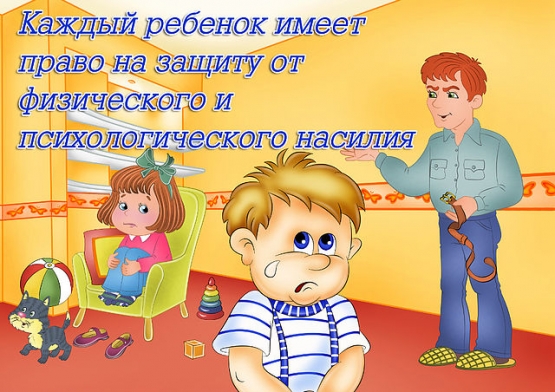 Ребенком считается человек, не достигший 18 летнего возраста, если по закону он не стал совершеннолетним ранее (статья 1).Все дети равны в своих правах (статья 2). Дети имеют одинаковые права независимо от пола, цвета кожи, религии, происхождения, материального положения и других различий.Интересы ребенка должны быть на первом месте (статья 3). Государство, принимая решения, затрагивающие интересы детей, учитывая права ребенка в первую очередь.    Право на жизнь (статья 6). Никто не может лишить ребенка жизни или покушаться на его жизнь. Государство обязано обеспечить в максимально возможной степени выживание и здоровое развитие ребенка.     Право ребенка на заботу своих родителей (статья 7). Каждый ребенок имеет право на имя и гражданство при рождении, а также право знать своих родителей и право на их заботу.    Право на сохранение своей индивидуальности (статья 8). Каждый ребенок единственный в своем роде; со всеми своими особенностями  внешности, характера, именем, семейными связями, мечтами и стремлениями.    Право свободно выражать свое мнение (статья 12, 13) ребенок может выражать свои взгляды и мнения. При осуществлении этих прав должны уважаться права и репутация других людей.    Право на защиту от физического или психологического насилия, оскорбления, грубого или небрежного обращения (статья 19).  Государство должно защищать ребенка от всех видов насилия, отсутствия заботы и плохого обращения со стороны родителей, а также помогать ребенку, подвергшемуся жестокому обращению со стороны взрослых     Право на охрану здоровья (статья 24). Каждый ребенок имеет право на охрану своего здоровья: на получение медицинской помощи, чистой питьевой воды и полноценного питания.    Право на защиту от жестокого обращения (статья 34). Государство обеспечивает, чтобы ни один ребенок е подвергался пыткам, жестокому обращению, незаконному аресту и лишению свободы.    Право на образование и обеспечение школьной дисциплины с помощью методов, уважающих достоинство ребенка (статья 28) Каждый ребенок имеет право на образование.  Начальное образование должно быть обязательным и бесплатным, среднее и высшее должно быть доступным для всех детей. В школах должны соблюдаться права ребенка и проявляться уважение к его человеческому достоинству    Право на защиту от жестокого обращения (статья 34). Государство обеспечивает, чтобы ни один ребенок е подвергался пыткам, жестокому обращению, незаконному аресту и лишению свободы.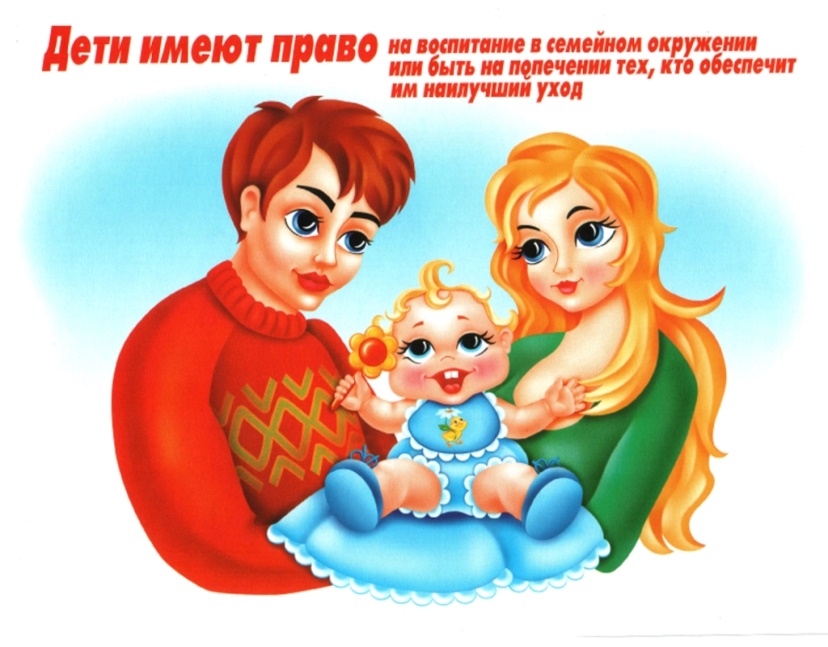     Нарушением прав ребенка можно считать:- лишение свободы движения,- уход родителя из дома на несколько часов и оставление ребенка одного (ст. 156 Уголовного Кодекса РФ предполагает, что запирание на длительное время квалифицируется как неисполнение обязанностей по воспитанию несовершеннолетнего), - применение физического насилия к ребенку,-  унижение достоинств ребенка — грубые замечания, высказывания в адрес ребенка (воспитывает в ребенке озлобленность, неуверенность в себе, комплекс неполноценности, занижение самооценки, замкнутость, трусость, садизм),- угрозы в адрес ребенка,-  ложь и невыполнение взрослыми своих обещаний,- отсутствие элементарной заботы о ребенке, пренебрежение его нуждами,- отсутствие нормального питания, одежды, жилья, образования, медицинской помощи.     Мы хотим подробнее остановиться на таком праве ребенка дошкольного возраста, как право на игру.      «Игра — ведущая деятельность дошкольника». Это знают многие, но далеко не всегда в системе жизнедеятельности ребенка она занимает должное место. В настоящее время в семье зачастую вместо игр ребенок много времени проводит за телевизором или за компьютером. Ответственность за обеспечение интересов ребенка в игре возлагается на семью, однако «общество и органы публичной власти должны прилагать усилия к тому, чтобы способствовать осуществлению указанного права», — утверждает          Декларация прав ребенка.Д.Б. Эльконин, известный ученый, установил, что сюжетная игра в дошкольном возрасте особенно благоприятна в сфере человеческой деятельности и межличностных отношениях. Основным содержанием детских игр является человек, его деятельность и отношения людей друг к другу. Кроме того, игра изменяет отношения детей и взрослых, они становятся теплее и ближе, возникает взаимопонимание.  Часто во многих капризах и шалостях малыша мы повинны сами, потому что вовремя не поняли его. Пожалели свои силы и время. Стали требовать от ребенка то, что он попросту не может нам дать — в силу особенностей своего возраста и характера.     Ребенок не слушается, неуправляем. Причина не в ребенке, а в педагогической беспомощности взрослых. Для себя мы должны определиться: каким мы хотим вырастить своего ребенка? Кто из Вас хотел бы видеть ребенка злым и жестоким? (ответы родителей). Вот поэтому надо категорически запретить детям бить и обижать других детей, животных, насекомых, бездумно рвать траву и цветы, ломать деревья и кустарники.     Не следует покупать, приносить в детский сад всевозможных чудовищ, пистолеты. Эти игры негативно влияют на психику ребенка, вызывают агрессию. При играх с пистолетами (лучше, если дети будут играть в солдат, а не в грабителей и разбойников) учить их не целиться в человека. А лучше предлагать детям развивающие игрушки, игрушки-персонажи наших добрых сказок, играть с ними в сюжетные игры...     Призываем Вас изъять те игрушки, которые способствуют развитию в ребенке жестокости и агрессивности. Не давать детям возможность смотреть фильмы-ужасы, убийства, безобразные американские мультфильмы. Лучше использовать наши диафильмы и мультфильмы, добрые детские книги и игрушки. Особенно хороши герои передачи «Спокойной ночи, малыши».     Знание и понимание права ребенка на игру всеми участниками образовательного процесса позволяет осуществить полноценное развитие ребенка при условии совместных усилий семьи и детского сада!ПАМЯТКА ДЛЯ РОДИТЕЛЕЙ  «Жестокое обращение с детьми и его правовые последствия»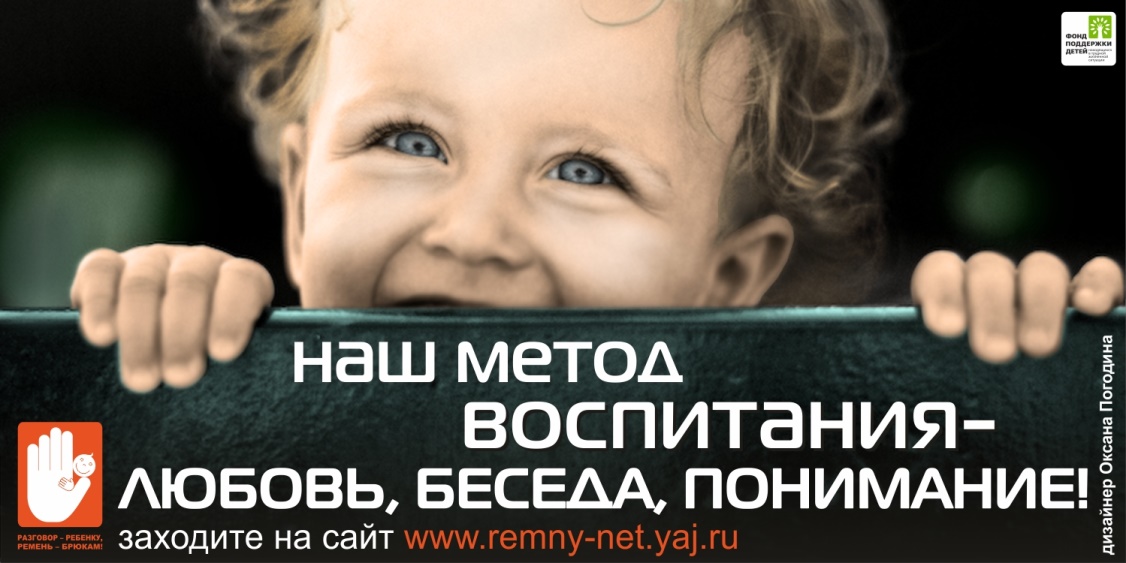      В наше время проблема защиты детей от жестокого обращения и насилия становится все более и более актуальной. Что попадает под понятие «жестокое обращение с детьми»? Какими нормативными документами руководствоваться в таких случаях? Как должны вести себя сотрудники школы при выявлении случаев жестокого обращения с детьми их родителями? Какие действия учителя можно трактовать как жестокое обращение с ребенком? Какая мера ответственности может быть?        Cамым массово подписанным международным документом в рамках Организации Объединенных Наций является Конвенция о правах ребенка. Конвенция предусматривает обязательство государства защитить детей от жестокого обращения. Государс тва-участники должны обеспечивать, «чтобы ни один ребенок не был подвергнут пыткам или другим жестоким, бесчеловечным или унижающим достоинство видам обращения или наказания» (п. «а» ст. 37). Статьей 19 Конвенции установлена необходимость защиты прав ребенка от всех форм физического или психического насилия, оскорбления или злоупотребления, отсутствия заботы или небрежного обращения, грубого обращения или эксплуатации (ст. 19 Конвенции о правах ребенка).       Жестокое обращение не сводится только к избиению. Не менее травмирующими могут быть насмешки, оскорбления, унижающие сравнения, необоснованная критика. Кроме того, это может быть отвержение, холодность, оставление без психологической и моральной поддержки.        Действующее российское законодательство не дает четкого определения термина «жестокое обращение с детьми». Это словосочетание впервые появилось в Кодексе о браке и семье РСФСР в 1969 году (в настоящее время документ не действует). Статьей 59 Кодекса жестокое обращение с детьми называлось одним из оснований для лишения родительских прав, но содержание самого понятия не расшифровывалось.       Исходя из анализа норм многочисленных законодательных актов, можно дать следующее определение: «Жестокое обращение с детьми — действия (или бездействие) родителей, воспитателей и других лиц, наносящее ущерб физическому или психическому здоровью ребенка».      Формы жестокого обращения. Выделяют несколько форм жестокого обращения: физическое, сексуальное, психическое насилие, отсутствие заботы.    Насилие — любая форма взаимоотношений, направленная на установление или удержание контроля силой над другим человеком.     Физическое насилие — действия (бездействие) со стороны родителей или других взрослых, в результате которых физическое и умственное здоровье ребенка нарушается или находится под угрозой нарушения.     Психологическое (эмоциональное) насилие — это поведение, вызывающее у детей страх, психологическое давление в унизительных формах (унижение, оскорбление), обвинения в адрес ребенка (брань, крики), принижение его успехов, отвержение ребенка, совершение в присутствии ребенка насилия по отношению к супругу или другим детям и т.п.  Сексуальное насилие над детьми — любой контакт или взаимодействие, в котором ребенок сексуально стимулируется или используется для сексуальной стимуляции.    Пренебрежение основными потребностями ребенка — невнимание к основным нуждам ребенка в пище, одежде, медицинском обслуживании, присмотре.Ответственность за жестокое обращение с детьми Российским законодательством установлено несколько видов ответственности лиц, допускающих жестокое обращение с ребенком.     Административная ответственность. Кодексом РФ об административных правонарушениях предусмотрена ответственность за неисполнение или ненадлежащее исполнение обязанностей по содержанию, воспитанию, обучению, защите прав и интересов несовершеннолетних — в виде предупреждения или наложения административного штрафа в размере от ста до пятисот рублей (ст. 5.35 КоАП РФ).     Уголовная ответственность. Российское уголовное законодательство предусматривает ответственность за все виды физического и сексуального насилия над детьми, а также по ряду статей — за психическое насилие и за пренебрежение основными потребностями детей, отсутствие заботы о них.     Гражданско-правовая ответственность. Жестокое обращение с ребенком может послужить основанием для привлечения родителей (лиц, их заменяющих) к ответственности в соответствии с семейным законодательством.Папка – передвижка «Нет жестокому обращению в семье!»    Когда большой, значимый взрослый бьет маленького ребенка, ребенок чувствует беспомощность и фрустрацию.     Эти чувства могут в дальнейшем сделать ребенка депрессивным или агрессивным. Учите своих детей, как вы хотите, чтобы они себя вели. Маленькие дети обычно не понимают, что они делают неправильно. Обязательно будьте последовательны в своих примерах.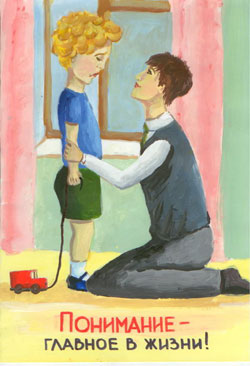     Когда вы бьете ребенка, вы не учите его решать проблемы.      Вы только заставляете чувствовать его плохо по отношению к самому себе. Низкая самооценка может остаться у него на всю жизнь. И следите за своими словами – они могут ударить еще сильнее.    Физическое насилие приводит к тому, что у ребенка появляется желание отомстить.      Учите своих детей с помощью слов, речи. Старайтесь добиться понимания ими правил, которые вы установили у себя дома. Это могут быть правила безопасности, времени и порядка принятия пищи или отхода ко сну. Сделайте все возможное, чтобы правила были максимально простыми и соблюдались всеми членами семьи.    Физические наказания смещают понимание ребенком «правильного и неправильного».             Только подумайте - имеет ли смысл бить ребенка за то, что он только что ударил кого-то? Уведите, уберите ребенка с того места, где он только что кого-то ударил. Будьте последовательны и жестки (в следовании правилам). Каждый раз давайте ребенку знать: какое поведение вы от него ожидаете и что случится, если он не сделает этого (пойдет в свою комнату, не будет смотреть телевизор или потеряет какую-то другую привилегию).    Если вы бьете ребенка, вы тем самым показываете ему, что бить - это нормально и приемлемо.       Дети будут думать, что это нормальная практика - добиваться желаемого с помощью насилия. Учите своих детей другим способам выражать свои эмоции, например, словами. Затем – примите, покажите им, что вы принимаете их чувства и эмоции. Покажите, что вам не все равно.     Физическое насилие травмирует эмоции ребенка.      Оно также может повлиять на успеваемость ребенка в школе и взаимоотношения с друзьями. Замечайте и поддерживайте все хорошее, что делает ваш ребенок. Дайте ему знать, что вы любите его просто за то, что он у вас есть.     Поведение детей, которых бьют, становится агрессивным и деструктивным.         Физическое насилие дает ребенку больше оснований для плохого поведения. Оно как бы учит их "ты плохой, поэтому ты можешь, имеешь право делать плохие вещи". Когда ребенок постарше делает что-то плохое, попробуйте использовать "тайм-ауты". Благодаря тайм-ауту, вы изолируете ребенка прежде всего от себя на несколько минут. Посадите его на стул или кресло, лестницу, или отведите в свою комнату. Пусть он вернется оттуда тогда, когда он сможет контролировать свои действия (но ребенок не должен оставаться там часами! Обычно тайм-аут длится несколько минут, до 10). При этом не забывайте поддерживать своих детей, когда они поступают правильно и делают хорошие вещи.    Физическое насилие не учит детей внутреннему контролю.      Никогда не шлепайте ребенка. Ребенок, которого шлепают, никогда не научится управлять своим поведением: он всегда будет искать кого-то еще, кто бы говорил ему, что правильно делать, а что неправильно. Такие дети обычно руководствуются принципом: «Я не должен ничего делать, иначе меня накажут», вместо «я не должен делать плохие вещи, потому что они плохие». Ваши ожидания должны быть по максимуму четкими. Поощряйте своего ребенка, когда он дружелюбен и настроен на сотрудничество. Поддерживайте его, когда он делает свой собственный хороший выбор.    Физическое насилие в любом виде пугает       Контролируйте себя. Ничто не поможет ребенку, который себя не контролирует, лучше, чем взрослый, остающийся спокойным. Учите детей справляться с собственным гневом и эмоциями и не позволяйте им овладеть собой. Помните, что вы - взрослый человек.     Иногда слишком уставший или встревоженный родитель начинает трясти кричащего ребенка. Так делать нельзя ни в коем случае - это может привести к слепоте, повреждениям мозга или даже смерти ребенка. Что делать?          Остановитесь! Если вас «достает» плач, обратитесь за помощью к другу, родственнику, соседке, попросите их посидеть с ребенком хоть десять минут, пока вы примете душ или просто выйдете на улицу, успокоитесь. Научитесь просить и принимать помощь других людей. В крайнем случае оставьте грудного ребенка в кроватке или манеже и уйдите в душ на 5 минут – пусть лучше ребенок плачет, чем вы причините ему непоправимый вред.     Никогда не бейте ребенка, чтобы прекратить то или иное его нежелательное поведение «на людях».      К сожалению, многие мамы и папы стесняются того, что ребенок время от времени выходит у них из-под контроля и это видят другие люди (а иногда и комментируют). И предпочитают прекратить это поведение с помощью насилия. Поймите, что как вам может быть неудобно, что ребенок раскапризничался на улице, в магазине, на празднике, ребенку в сто раз тяжелее пережить насилие, совершенное на виду у других (а что еще хуже - с одобрения чужих людей). Кроме того, вы, таким образом, даете понять ребенку, что его эмоции и его мнение ничего не значат для вас.      Запомните – ребенок не может и не должен быть «удобен» окружающим, это не игрушка, которую можно в нужный момент положить в ящик или выключить.       Постарайтесь подстроиться под ребенка, зная его расписание, пристрастия и заранее подумав, в каких случаях возможны конфликты. Даже если возникла непредвиденная ситуация, нет ничего страшного в том, что ребенок плачет или капризничает. Возьмите его на руки и идите домой, или отойдите в сторону, сядьте на лавочку и подождите, пока он успокоится. Стыдно должно быть посторонним наблюдателям, но не вам.
      Если вы думаете, что ваши собственные проблемы оказывают влияние на то, как вы воспитываете своего ребенка, остановитесь, подумайте и обратитесь за помощью. В Интернете можно найти группу поддержки и поговорить о своих проблемах - анонимно или даже найти локальную помощь в своем городе.      Если вас наказывали в детстве, очень легко передать это поведение дальше. Вспомните, как вы себя чувствовали ребенком. А также попытайтесь найти время для себя. Вы почувствуете себя лучше и станете лучшим родителем своему ребенку.Памятка для родителей «Заповеди хороших родителей»        Во все времена говорилось, что в воспитании нет рецептов. И, тем не менее, мы попытаемся вам дать некоторые заповеди, которые помогут облегчить ваш труд в воспитании ребёнка: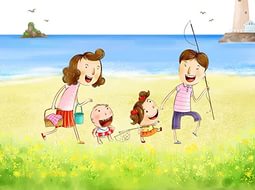 Заповедь первая:       Никогда не предпринимайте воспитательных воздействий в плохом настроении.Заповедь вторая:       Ясно определите, чего вы хотите от ребёнка (и объясните это ему), а также узнайте, что он думает по этому поводу, убедите его, что ваши воспитательные цели – это и его цели.Заповедь третья:       Предоставьте ребёнку самостоятельность, воспитывайте, но не контролируйте каждый его шаг.Заповедь четвёртая:      Не подсказывайте готовое решения, а показывайте возможные пути к нему и разбирайте с ребёнком его правильные и ложные шаги к цели.Заповедь пятая:      Не пропустите момента, когда достигнут первый успех, хвалите ребёнка за каждый удачный его шаг. Причём хвалите не вообще, а конкретно! Не «Ты – молодец», а обязательно «Ты – молодец, потому что…».Заповедь шестая:       Если же ребёнок делает какое-то неверное действие, совершает ошибку, то укажите ему на эту ошибку. Сразу дайте оценку поступку и сделайте паузу, чтобы ребёнок осознал услышанное.Заповедь седьмая:       Оценивайте поступок, а не личность: сущность человека и отдельные его поступки не одно и тоже. «Ты – плохой!» (оценка личности) звучит очень часто вместо правильного «Ты поступил плохо!» (оценка поступка).Немаловажное дополнение: ваше замечание по поводу ошибки или поступка должно быть кратким, определённым.Заповедь восьмая:       Дайте ребёнку ощутить (улыбнитесь, прикоснитесь), что сочувствуете ему, верите в него, хорошего мнения о нём, несмотря на его оплошность. Дайте понять (но не обязательно это говорить), что когда этот неприятный разговор будет окончен, то инцидент окажется исчерпанным.Заповедь девятая:       Воспитание – это последовательность целей. Помогите ребёнку строить систему перспективных целей – от дальней к средней и от неё к сегодняшней.Заповедь десятая:       Вы должны быть твёрдым, но добрым. Ни абсолютная твёрдость во что бы то ни стало, ни такая же безграничная доброта не годятся в качестве единственного основополагающего принципа воспитания.       Всё хорошо в своё время, и надо уметь применять разные методы в соответствии с конкретной ситуацией. Тогда воспитание будет ещё и своевременным.Программа группового консультирования тренингового характера «Школа счастливых родителей»I. «Какие Мы» (родители и ребенок)Материал: лист бумаги (8х4, 15х20, 30х20) – по количеству участников группы; мяч; таблица; кассета с записью музыки лирического, спокойного характера.1. Знакомство с целями, задачами.Основная цель наших встреч – помочь вам, родителям в нелегком деле воспитания детей. Встречаться будем 1 раз в месяц. Наши встречи будут тематическими; назову их: «какие мы», «Семья», «Стиль воспитания», «Невербальное общение», «Вербальное общение» (или как говорить, чтобы дети нас понимали). Мне очень хочется, чтобы к совей роли родителей вы подходили очень осознанно, чтобы вы понимали что в воспитании нет мелочей и если есть какие-то проблемы у ребенка уже есть, то помочь ему можете только – Вы.2. Правила работы в группе:У каждого участника будет «имя».Обращение к другу на «ты» (или вы).Активно работают все участники группы: думают, выполняют, рассказывают о своих чувствах и ощущениях. Помните правильный ответ тот, который выражает ваше мнение.Работаем по принципу: «Здесь и сейчас», т.е. говорим о чувствах, которые чувствуем здесь и сейчас.3. Знакомство или «Мяч по кругу»-Передавая мяч из рук в руки, по очереди, участники называют свои имена, как бы они хотели, чтобы их называли. (Записывают на листок и закрепляют на груди).-Ответьте на вопрос – зачем вы пришли сюда? Что хотите получить от наших встреч? (На листах бумаги, пишет каждый участник).-Ведущий сохраняет эти ответы родителей, озвучивают их на последней встрече. 4. Найди партнеров.Мы разные, мы непохожи внешне, по характеру, по манере двигаться и одеваться. Но и у нас таких разных, много общего. Давайте в этом убедимся. Сейчас вы будете просто ходить по залу, с остановкой музыки. Вы будете внимательно слушать инструкцию и находить своих партнеров.≈ команды: найдите партнеров…1) по росту;               2) по цвету волос;               3) по размеру обуви4) по количеству детей в семье;          5) по интересам (турпоход; рыбалка;                                                                              музыка; книги; кино).5. «Мы» или «За что я люблю (не люблю) … себя, ребенка»-Возьмите листы бумаги и напишите в графе слева не меньше пяти ваших личностных качеств, за что вы себя можете похвалить (внимательная, отзывчивая, душевная, веселая, работящая, уверенная…)-В графе справа не меньше пяти личностных качеств вашего ребенка, за которые вы его можете похвалить.-Проведите общую черту. И теперь в колонке слева напишите 5 личностных качеств, за которые вы себя можете поругать (ленивая, нетерпеливая, несдержанная, крикливая, плаксивая, медлительная…)-А теперь в колонке справа – но о ребенке – что вам в нем не нравится, с чем вы боретесь.-А теперь внимательно посмотрите, сколько у вас и вашего ребенка общих личностных качеств, которые совпали. ( поднимите руки те, у кого их по пять,поднимите руки те, у кого их по четыре,поднимите руки те, у кого их по три,поднимите руки те, у кого их по два,поднимите руки те, у кого их по одному,Если те, у кого нет совпадений).-Только на одном примере Мы с вами убедились в верности поговорки: «Ребенок учится тому, что видит у себя в дому» или «Яблоко от яблони не далеко падет».-Дома (или по дороге домой) вы можете продолжить этот список.Сравните как ходит ваш ребенок и как вы. Как вы ведете себя, когда вас обидят. А как он? Когда вы кричите? Когда кричит ваш ребенок? И т.д. и т.п.Поразмыслив вы поймете лучше своего ребенка. 6. «Ребенок в образе растения».-А сейчас я предлагаю Вам небольшое превращение. Вы все станните художниками и сейчас нарисуете своего любимого ребенка в образе растения. – Закройте на минутку глаза и представьте себе растение – это ваш малыш. Запомните, как он выглядит, где растет. А теперь открывайте глаз, выбирайте карандаши, краски и рисуйте. (включаю музыкальное сопровождение). -Интерпретация участников (по кругу) и ведущего:- «На этом портрете нарисовано растение, которое…»- «Когда я вижу это растение, я чувствую…» - «Увидев это растение, я вижу, что оно…»- «Увидев это растение, я подумала, что…»-Возьмите свои рисунки и напишите имена своих детей. Мы их сохраним. И сравним с другими, которые нарисуем на последней нашей встрече. 7. «Мяч по кругу».Сейчас мне бы хотелось получить короткую обратную связь: Полезно – бесполезно; интересно – скучно; прейдете ли еще?II. «Семья»Материал: магнитофон и аудиозапись спокойной музыки, сигнальные карточки трех цветов, бумага, карандаши краски, мяч, доска, магниты, схема (приложение № 1), бланки для ответов и «шкала общения» (приложение № 2).1. «Здравствуйте!». Рада очередной встрече с вами. Предлагаю поиграть, вспомнить детство. Игра называется: «Шумелки, шепталки, молчалки» - у меня три сигнальных карточки:красная – можно кричать, бегать шуметь;желтая – двигаться и говорить можно, но тихо;черная – замереть, не двигаться и не говорить.2. На прошлой встрече вы получили домашнее задание продолжить список общих личностных черт ребенка и ваших. Кто выполнило домашнее задание, поднимите руки… Какие выводы вы теперь можете сделать для себя?(Если участники затрудняются, то помогаю):- как вы относитесь к своим личностных чертам, за которые вы можете себя поругать?- Что обычно делаете?  (выслушиваю ответы участников).- Обобщаю. Да ничего,… т.е. себя мы любим и принимаем такими, какие есть, а ребенка? Мы постоянно критикуем его, учим, обвиняем… Может быть пора его полюбить таким, какой он есть – дерзким, хитрым, умным, медлительным… А потом на досуге подумать почему он стал именно такой… Разобраться  в причинах. А затем устранять причины… Спокойно, любя, помогать ему избавляться от тех качеств, которые вам не нравятся, которые по нашему мнению будут ему мешать в жизни. 3. «Семейный портрет». Тема сегодняшней встречи называется «Семья». -Закройте глаза и мысленно вернитесь в свою квартиру, дом. Сегодня все члены вашей семьи дома.  Посмотрите, чем они заняты.-А теперь откройте глаза и рисуйте. (Каждый участник рисует так, чтобы не видели остальные.-Затем все работы собираются и рассматриваются. Задача участников: рассказать, что он чувствует если проблемы в семье, если есть, то какие и обосновать свои предположения.- «Когда я вижу этот рисунок, то я чувствую…»- «Увидев этот рисунок, я подумала…»- «На этом рисунке нарисована семья, которая…»4. Пол, стены, потолок (цель: снять эмоциональное напряжение участников). 5. Семейные заповеди. (цель: обмен опытом).-Участники группы пишут список семейных заповедей (обычаев, правил, привычек, установок, взглядов, которых придерживаются все члены семьи).-Затем происходит обмен мнениями по кругу.-?? к участникам – какие записи вам запомнились, чем? Почему? Какие вас удовлетворяют? Какие нет? 6. Мини – лекция.Семья – это маленькое количество людей, которые живут вместе. Каждый день они общаются. В процессе общения возникают чувства: как «+» заряженные (любовь, радость доброта …), так и «-» заряженные. Свои чувства человек выражает с помощью эмоций. Эмоции тоже имеют и положительные и отрицательные заряд. Вы скажете, что отрицательные эмоции это плохо – их надо запретить. А можно ли это делать? Нет, иначе нам обеспечен невроз. Отрицательные и положительные эмоции всегда человек выражаем с помощью поведения: прыгает или смеется от радости, или капризничает, закатывает истерики…(по ходу рассказа закреплено на магнитной доске сверху – вниз цепочку зависимостей: см. приложение №1).	И сейчас я предлагаю вам измерить свою шкалу                            общения с вашими детьми. 7.Шкала общения родителей с ребенком (см. приложение № 2)По этой шкале приблизительно понять состояние в семье на данный момент, как вы общаетесь с ребенком дома, и какие эмоции преобладают в процессе общения с ним. Вспомните ближайшие прошедшие выходные. Поставьте w напротив тех форм общения, которые использовали именно в эти дни, воспитывая своего ребенка (колонка слева). А теперь подсчитайте количество «птичек» в колонке «слева» и «справа».Какие эмоции у ребенка было больше: положительных или отрицательных? (подсчитайте количество).Интерпретация: -Если на дол. 1 отрицательной эмоции придется 3 и больше положительных, ребенок не будет чувствовать себя отверженным в семье и мы говорим положительный семейным климат.-Если поровну (+5=-5), то это гораздо хуже, уже можно говорить о начинающемся неблагополучии в семье. -Если отрицательных эмоций больше чем положительных, то это совершенно неблагоприятный климат в семье. Вашему ребенку срочно необходима помощь.В чем она будет заключаться?- Проанализируйте, за что вы его ругали и были им недовольны? Что он делал недозволенного?- Вспомните, как вы сами себя вели с ним, что сделали приятного в течение выходных? (гуляли, читали, рисовали, играли …)8. Обобщение. Постоянная отрицательная оценка формирует у ребенка чувство неполноценности, ненужности, тем самым снижая самооценку ребенка. И результатом этого становиться такое поведение ребенка как…- агрессивность, непослушание;- замкнутость, непослушание;- слезы, капризы (без видимых причин).А происходит это потому, что ребенок очень внушаем. Помните об этом всегда.Говорят, что если постоянно внушать (говорить) ребенку только о том, что он плохой, он таким и станет. Вспомните народную мудрость гласит: «Если человека называть свиньей, то он обязательно захрюкает».Домашнее задание:   - Последите за собой:- сколько раз в неделю, в день (кому как удобнее) вы обнимаете ребенка.- сколько раз в неделю, в день, вы говорите ему ласковые слова.- сколько раз в неделю, в день хвалите его.- сколько раз в неделю, в день делаете замечаний.Будьте внимательными и терпеливыми родителями. Получайте удовольствие от общения со своими детьми!Д/з: Ответить на вопросы опросника «Типы воспитания детей в семье» (маме, папе, бабушке и дедушке, если они проживают вместе).   см. приложение № 3.III. «Ошибки воспитания» (типы воспитания ребенка в семье)Материал: музыкальное сопровождение для визуализации; таблицы «Типы воспитания в семье» (приложение № 4, 5, 6); пять длинных шарфов; печенье.Ход встречи:1. Упражнение «Поменяйтесь местами те, кто ...» (сегодня чистил зубы, умывался, работал …).Участники сидят по кругу. Водящий в центре круга, без стула. Его задача – произнести фразу такого содержания, чтобы все участники встали и поменялись местами. Водящий должен успеть сесть на чье – то место. Если это у него получилось, то водящим становится другой человек. 2. Упражнение «Визуализация».а) Закройте глаза и припомните то время, когда ваш малыш (или малыши) был еще внутри вас… Припомните свои чувства… А теперь Вы держите своего малыша на руках, он уже родился… Что Вы чувствуете. Запомните свои чувства… б) Откройте глаза и давайте назовем чувства, которые вы испытывали во время беременности и после рождения ребенка.Обобщение: Светлые радостные или немного тревожные мысли. Давайте эти чувства оформим в слова …3. Типы воспитанияа) Подумайте и ответьте на вопрос: Каковы причины появления вашего ребенка в семье? Ответы – подсказки на доске, если ученики затрудняются в их формулировке:- неплановый ребенок, беременность случайная;- «так и должно быть!» - дети должны быть у всех;- «единственный»;- «долгожданный» (поздний).(Ученики обозначают карандашом на плакате).б)  Работа с таблицами «Типы воспитания детей в семье».4. Упражнения «Поведение»Цель участников: запоминать свои чувства и ощущения.а) «Ешь!»Один из родителей ребенок – второй родитель, который кормит печеньем ребенка («Надо есть!... Съешь за маму, за папу… Ты же любишь меня?...).б) «Посидим в темноте»Одному и нескольким родителям накрывают голову курткой или пальто… «Слушайте свои чувства и выполните действие, чего хочется больше всего», - говорит ведущий.в) «Страхи и забота»5 шарфов, которые завязывают одному из играющих ведущий сопровождает их действия словами:-Завяжем ноги – чтобы далеко от дома не уходил.-Завяжем руки – чтобы не наделал ошибок.-Завяжем уши – чтобы никто не обидел.-Завяжем глаза – чтоб не видел этого страшного мира.-Завяжем сердце – чтоб никто не обидел. 5. Рефлексия чувств:- (ученик делятся чувствами, ощущениями)- ведущий: Какие типы воспитания мы продемонстрировали?6. Выводы, обобщенияВедущий: как помогли Вам эти упражнения в осознании собственных ошибок в воспитании ваших детей.Ведущий: Попробуем подвести итоги и обозначить «выход» - что должны сделать родители, чтобы решить детские проблемы.V. «Невербальное общение»Материал: магнитофон, очки – повязки (для половины участников тренинга), мини – анкета «Общение в лицах» (по количеству участников).Ход встречи: 1. Упражнение «Слепой и поводырь»Условие: участники встают в пары. Один из пары надевает очки – повязку – «слепой», второй – «поводырь». По сигналу ведущие меняются ролями.Инструкция: можно ходить, бегать по всему залу, условие одно – «слепой» должен остаться, цел и невредим. Это значит – сберегать его от столкновении й с другими людьми и объектами».Обсуждение:- уверенно ли чувствовали себя в роли «слепого»?- было ли желание довериться партнеру?- что вселило в вас эту уверенность?Комментарий ведущего:  - Как важно в нашей жизни доверять людям, доверять детям. Часто нам этого не достает и мы многое теряем, нет доверия. 2. Мини – лекция.Общение с детьми иногда очень похоже на движение с закрытыми глазами (те же чувства тревоги и страхи нас посещают). Причинами их появления является неизвестность, боязнь стать неудачником, «подорвать» свой авторитет. Что же делать? Перестать бояться, научиться доверять тем, с кем общаешься. И, конечно, же быть внимательным. Уже давно доказано, что 80 % информации человек получает через свои глаза, он видит – мимику, жесты, позу тела и делает выводы. И только 20 % - составляет речь. 3. РазговорОдин участник выходит за дверь, он водящий (установка: запоминать свои чувства). С остальными участниками ведущий договаривается: сначала все внимательно слушают говорящего (поддакивают, смотрят на него, кивают головой, т.е. проявляют заинтересованность), затем по сигналу ведущего (касается уха или поправляет волосы) теряют интерес (позевывают, отводят глаза в сторону, поправляют одежду …). Водящий входит и начинает рассказывать стих или рецепт приготовления теста…Обсуждение: Какие чувства испытывали в начале, когда начали свой рассказ? Какие чувства возникли позже? Какие положительные чувства сменились на отрицательные? Как вы прочитали эти чувства?Комментарии психолога: даже молчаливое поведение партнера вызывает чувства. При чем, при неправильном поведении – отрицательные чувства и эмоции. Мы слышим не только обращенную к нам речь (слова), но и читаем другую информацию: интонации, мимику, позы). Может быть также и с детьми?4. «Пустое место» (или разговор глазами)Половина участников сидит на стульях, вторая половина стоит за спинками их стульев, руки опущены. Ведущий начинает игру – он должен только одними глазами «позвать» партнера. Участник, который принял ведущий взгляд, встает со стула и перебегает к ведущему. Задача стоящего за спиной – успеть его удержать.-Вопросы к участникам: - кто из вас легко справился с поставленной задачей? Кто затруднялся? -Глаза инструмент общения, они либо помогают установить контакт, либо мешают. Вспомните… «глазами сверлит», «глазами словно раздевает», глаза хитрые, манящие …» и т.д.-Комментарии психолога: наше тело, с помощью жестов и мимики тоже участвует в процессе общения.-«Загадки»: что говорит тело, руки: (психолога)- Психолог стоит спиной к участникам и телом показывает грусть, бодрость, веселье, страх.- Руками – «нет!», «нельзя», «тихо!», «не знаю!»-Затем ученикам предлагается выполнить упражнение «Через стекло»: вас с коллегой разделяет окно с таким толстым стеклом, что кричать бесполезно. Передайте информацию через «стекло»:- приглашение в кино;              - принеси книгу из дома;             - купи хлеба и молока.- когда пойдешь гулять одевайся тепло;- не забудь пообедать;                                                     - не открывай дверь никому.           см. приложение № 7                                Вопросы к участникам: кто испытал трудности в выполнении задания, кто испытал трудности в выполнении задания в понимании информации.Комментарии психолога – Что делать? Тренировать свое тело, чаще смотреть на себя в зеркало. 6. Родители и детиПредлагаю участникам разделиться на пары. Одному из них встать на стул. Второму сесть на стул. В этой позиции попробовать поговорить, не меняя позиции.Обсуждение: что чувствовали? (неудобство, раздражение, злость …), почему было не удобно? Что хотелось изменить?Комментарий психолога: вы правы, чтобы общение было продуктивным и продолжительным, и мы и ребенок должны находится в равной позиции. Наиболее удобная позиция – «рядом», «глаза в глаза».Сядьте рядом со своим партнером и поговорите. Запомните свои чувства.Комментарии ведущего: если хотите чтобы ваш ребенок вас услышал, займите правильную позицию в общении (либо опуститесь до его уровня, либо поднимите до своего). 7. Обобщение психологаИ так, сегодня мы с вами убедились, что продуктивность общения оказывают влияние:- факторы пространства, правильно выбранная позиция и дистанция общения с партнером («Не разговаривайте на бегу, если хотите быть услышанными»). - выразительность мимики и пантомимики, умение правильно передавать и считывать чувства («Не бойтесь быть разной, больше импровизации!»).Т.е. процесс общения как процесс обмена информацией идет всегда с помощью вербальных и невербальных средств. Сегодня наша встреча была посвящена «невербальному» общению, которая я надеюсь, поможет вам понять себя лучше. Следующая встреча – это «вербальное общение» - общение на языке слов.8. «Потанцуем» В парах («зеркало»).Все вместе («Летка – Енька» или «танец Утят»).9. Мини – анкета «Общение детей и родителей в лицах»- С каким лицом вы чаще общаетесь с ребенком?- Каким бывает чаще лицо вашего ребенка, когда он общается с вами?- Каким по вашему мнению должно быть лицо ребенка, когда он общается с вами?V. «Вербальное общение»Задачи:  1. Отработка навыков вербального общения.    2. Формирование уверенного поведения.Материал: магнитофон, аудиозапись спокойной музыки, заготовки (темп, динамика, интонация), рисунок – образец.Ход встречи:1. «Здравствуй» («Привет», «Добрый вечер»).Все участники хаотично двигаются по залу. По сигналу ведущего каждый должен найти себе пару и прикоснуться  друг к другу той частью тела, которую укажет ведущий. Повторятся при образовании пары нельзя (если участников небольшое количество, то можно). Прикоснувшись, необходимо сказать: «Привет», «Здравствуй» или «Добрый вечер».-Указания ведущего: плечами, спинами, локтями, щеками, носами, пятками правой ноги и т.д.-После выполнения упражнения вопросы к участникам:- Припомните свои чувства во время выполнения упражнения. С кем из участников вам было «уютнее», «теплее»…? Как думаете почему?- Обобщение: Слова мы произносили одни и теже, но ощущения от слов остались разные, потому что они произнесены разным тембром, силой голоса и имели разную эмоциональную окраску. Я говорю сейчас о таком умении как выразительность речи. И предлагаю поупражняться в этом умении. 2. Закономерности.На «принятие» собеседника влияют 4 закономерности речи: темп, динамика, интонация и точность речевых конструкций.а) произнести одну фразу с разным темпом;б) произнести одну фразу с разной динамикой;в) произнести одну фразу с разной интонацией;г) один из участников описывает картинку, другие участники ее рисуют только по словесному описанию (участники слушают с закрытыми глазами и фиксируют возникающие у них чувства). 3. Мини – лекцияСлово – тонкий инструмент в системе воспитания детей. В каждом слове заключен и информационный, и эмоциональный смысл. Т.е. наши слова всегда вызывают ответные чувства.А мы – то с вами уже знаем, что существует прямая связь между тем, что дети чувствуют и как себя ведут. «Правильно» чувствуют (испытывают положительные эмоции или нейтральные – спокойны) – правильно себя ведут. Если же слова вызывают отрицательные чувства (вина, страх, стыд, печаль…), то дети ведут себя неправильно. Эти отрицательные чувства вызывают у них тревогу, беспокойство и они переходят в позицию защиты: плачут, упрямятся.Как же говорить с детьми, чтобы они нас слышали и понимали? Карл Роджерс, знаменитый американский психотерапевт, говорит что совреенная коммуникация должна покоится на трех «китах»:1. Безоценочное поведение.2. Признание чувств ребенка.3. Предоставление выбора. Все взрослые привыкли оценивать поведение детей: из уст взрослого дети слышат слова одобрения (умница, молодец) и слова оскорбления (неряха, неумеха); слова – упреки («Вечно ты все ломаешь!»); запреты («Нельзя, у тебя не получится!»); и даже подкуп («Если сделаешь…, то поедешь…); сравнение с другими детьми («Миша бегает быстрее тебя!»). А.К. Роджерс предлагает исключить это из практики родителей: работа с таблицей № 1 «Безоценочное поведение», «Право выбора» (см. приложение № 8). Именно право выбора позволяет формировать у ребенка самостоятельность, умение принимать решения. Дети, как и взрослые, имеют право чувствовать и выражать их. А мы взрослые должны им это разрешить, и научится верно, реагировать в ситуациях отрицательных чувств (работа с таблицей № 2 «Признание чувств ребенка»). Часто родители пользуются таким методом как наказание за плохое поведение, оказывается и этого можно избежать, если предоставить ребенку право выбора. И так, подведем итоги:Оценочное поведение взрослых вызывает у ребенка чувство вины, страха, стыда и даже остановку в развитии. В ответ на это возникают чувства беспокойства, унижения, обиды и мстительность. Но только не желание вести себя по-другому. Поэтому в любой ситуации следует помнить следующие правила:1. Констатировать факт («вижу»…).2. Не обвинять, не приклеивать ярлык.3. Делать акцент на решение проблемы.4. Предоставить ребенку право выбора.Хвалить и критиковать конечно, тоже нужно уметь: оценивать при этом конкретные усилия и достижения ребенка, а не превозносить его самого и говорить о чувствах, которые вы испытываете.Например: - Я так рада, что ты положил все игрушки на место.- Я любуюсь твоими игрушками – там порядок.- Ты хороший человек, но этот поступок тебя не украшает!- Ты смог… Я горжусь тобой!И еще, не бросайте слова на «ветер» - угрозы детям, которые никогда не исполните. (- Не куплю тебе больше ни одной машинки! Сделай так только еще раз – убью! и т.п.).Ваш авторитете от этого страдает и слова теряют «вес». 4. «Испорченный телефон»-Ведущий запускает длинную фразу, которую участники передают по кругу.-Вот так образуются слухи, поэтому еще дно правило – «говорите» сами, как бы это не было сложно. 5. ПожеланияЛюбите своих детей и делайте им маленькие неожиданные сюрпризы:- конфетка в кармашке;- новая неожиданная покупка (заколка, носовой платочек, игрушка…)- смешная рожица – «смайлик» на ковре перед пробуждением…Телесные наказания исключите: такое ваше поведение говорит ребенку о том, что если ты сердит, то надо бить. Т.е. неправильный урок преподносить детям ненужно. Семинар – практикум для родителей «Играйте вместе с детьми!»Цель: повышение педагогической компетенции родителей в вопросах воспитания ребенка, оптимизация микроклимата в семье.Задачи:1. Дать родителям знания о значении игры в развитии ребенка, о влиянии игры  на развитие коммуникативных способностей у детей; 2. Привлечь внимание родителей к детской игре как деятельности, которая в условиях семьи наиболее полно удовлетворяет потребности ребенка в деловом, познавательном и эмоциональном общении с взрослым и сверстниками.Оборудование. Фишки - красного, желтого, синего цветов (для каждого участника). Мяч, магнитофон, аудиозапись.  Карточки, на которых сформулированы  условия и методы развития игровой деятельности детей в семье. Игрушка – молоток (с пищалкой);  мольберт; предметные картинки  к игре «Загадки и отгадки». Набор предметных картинок  к игре «Логический поезд»; буклеты «Домашняя игротека», презентация «Игра – это искра зажигающая огонек пытливости и любознательности».       Здравствуйте, уважаемые родители! Очень рада видеть Вас! И нашу встречу хочу начать со слов В. Сухомлинского«Годы детства – это  прежде всего воспитание сердца. Воспитание не сумма мероприятий и приемов, а мудрое общение взрослого с живой душой ребенка» В. Сухомлинский               Игра - это ведущий вид деятельности ребенка дошкольного возраста и самый лучший способ решения вопросов воспитания и развития ребенка.     Игры очень разнообразны и условно их можно разделить на две большие группы: сюжетно-ролевые игры и игры с правилами.    Сюжетно-ролевые игры являются источником формирования социального сознания ребенка и возможности развития коммуникативных умений. Это такие игры как «Магазин», «Гости» и т.д.     Жизнь взрослых интересует детей не только своей внешней стороной. Их привлекает внутренний мир людей, взаимоотношения между ними, отношение родителей друг с другом, к друзьям, к другим людям. Их отношение к труду, к окружающим предметам. Дети подражают взрослым: манере общаться с окружающими, их поступки. И все это они переносят в игры, закрепляя, таким образом, накопленный опыт поведения, формы отношений.     В игре эффективно воспитывается умение жить и действовать сообща, оказывать помощь друг другу, развивается чувство коллективизма, ответственности за свои действия.      Однако без руководства взрослого даже старшие дошкольники не всегда умеют играть. В детском саду мы воспитатели играем с детьми. А дома может кто-то из старших членов семьи включиться в игру, и стать связывающим звеном между детьми, учить их играть вместе. Совместные игры родителей с детьми духовно и эмоционально обогащают детей, удовлетворяют потребность в общении с близкими людьми, укрепляют веру в свои силы.     К этой группе относятся театрализованные игры, которые очень нравятся детям, и они с большим удовольствием принимают активное участие в них. Театрализованная игра является эффективным средством коммуникативного развития и создает благоприятные условия для развития чувства партнерства и освоения способов позитивного взаимоотношения.    Уважаемые родители, изготовьте всей семьей плоские фигуры из картона, других материалов это даст возможность детям самостоятельно разыграть знакомые произведения художественной литературы, придумывать сказки.Вторая группа игр - игры с правилами. К ним относятся дидактические, настольные, подвижные игры. Игры: лото, домино, парные картинки и др. открывают перед детьми возможность получить удовольствие от игры, развивают память, внимание, наблюдательность, глазомер. Несмотря на то, что игры познавательные, коллективная игра учит еще и общаться.     Такие игры имеют организующее действие, поскольку предлагают строго выполнять правила. Интересно играть в такие игры со всей семьей, чтобы все партнеры были равны в правилах игры.     Участие взрослых в играх детей может быть разным. Если ребёнку только что купили игрушку, и он знает, как ей играть, лучше предоставить ему возможность действовать самостоятельно. Но скоро опыт ребёнка истощается. Игрушка становится не интересной. Здесь нужна помощь старших, подсказать новое игровое действие, показать их, предложить дополнительный игровой материал к сложившейся игре (постоянно необходимо иметь под рукой кусочек меха, ткани, картона, проволоки, коробочки и др.).      Играя вместе с ребёнком, следить, пожалуйста, за своим планом. Ровный, спокойный, доброжелательный тон равного по игре партнёра вселяет ребёнку уверенность в том, что его понимают, с ним хотят играть.Ребёнок очень рад минутам, подаренным ему родителями в игре. Общение в игре не бывает бесплодно для малыша. Чем больше выпадает дорогих минут в обществе близких ему людей, тем больше взаимопонимания, общих интересов, любви между ними в дальнейшем.     Игра-заданиеУважаемые родители, я предлагаю вам необычное задание: вспомните ваши семейные вечера и дайте им самооценку. Если вы поступаете, так, как сказано, то выставляете фишку красного цвета, не всегда - жёлтого, никогда - синего.Каждый вечер уделяю время на игры с детьми.Рассказываю о своих играх в детстве.Если сломалась игрушка, ремонтирую вместе с ребёнком. Купив ребёнку игрушку, объясняю, как с ней играть, показываю разные варианты игры.Слушаю рассказы, ребёнка об играх и игрушках в детском саду Не наказываю ребёнка игрой, игрушкой, т.е. не лишаю его на время игры или игрушки.Часто дарю ребёнку игру, игрушку.- Если на вашем столе больше красных фишек, значит, игра в вашем доме присутствует всегда. Играете с ребёнком на равных. Ведь игра - это самое интересное в жизни ребёнка.Задание. Уважаемые родители, у вас на столе лежат карточки, на которых сформулированы следующие условия и методы развития игровой деятельности детей в семье. (Приложение 1.)  Ознакомьтесь, пожалуйста, с ними, и выбирают те, которые вы реализуете в своей семье.Педагог организует дискуссию о целесообразности  используемых родителями  методов.      Рассказы родителей из опыта семейного воспитания «Игры в семье».        Уважаемые родители, я предлагаю ввести в традицию семьи и нашей группы игру «Я дарю тебе словечко». Цель - расширить словарь ребенка; развивать навыки общения со взрослыми и сверстниками.Один раз в неделю, в выходной день, родители, «подарите» ребенку новое для него слово: не просто назовите его, но и обязательно объясните его лексическое  значение. Слова  можно «дарить» самые разные: «весенние» (капель, проталина и т.д.), «сладкие» (мармелад, шербет, джем, грильяж...), «тяжелые» (гиря, штанга...), «легкие» (пух, снежинка, облака, перышко...) и т.п.      Традиция «Я дарю тебе словечко» продолжается в детском саду. Каждый понедельник дети «приносят» в группу подаренные дома слова и знакомят с ними в течение всего дня своих друзей. Мы на маленьких листочках бумаги записывать каждое слово, а на обратной стороне - имя и фамилию того, кто его принес. Все бумажки будем складывать вот в эту копилку. Периодически будем доставать копилку, и проводить  разнообразные игры. Например.            Вариант 1. Бумажки со словами высыпаются в шляпу. Дети по очереди достают бумажки, воспитатель зачитывает слово, достающий должен объяснить его значение. Если ребенок справился с заданием, он награждается  фишкой. Выигрывает тот, кто собрал больше фишек. Вариант 2. Можно организовать игру и по-другому: воспитатель по очереди достает бумажки со словами и разъясняет их лексическое значение, не называя их. Ребенок (дети), который правильно называет слово, получает фишку. На следующей нашей встрече мы вместе будем играть в игру «Я дарю тебе словечко». 2.4.Игротека (совместные игры детей и родителей.)  (На вторую часть семинара – практикума приглашаются дети.)       Воспитатель. Я предлагаю всем нам отправиться в волшебную страну «Игралочка», где мы сможем поиграть в любимые игры. Вы согласны?       Игра «Логический поезд». Воспитатель. В волшебную страну на обычном транспорте не доехать. Давайте создадим  необычный поезд.  (Подходим к мольберту), посмотрите, паровозик есть, а вагончиков нет. Вагончиками будут картинки,  их надо разложить так, чтобы каждая картинка была чем – то похожа на соседнею картинку:  изображения на картинке могут быть одинакового цвета, могут иметь одну  форму или умеют выполнять одно и то же действие.  Или может  что – то другое их объединяет, даже то чего не видно на картинке, а в жизни так бывает.  (Картинки – вагончики соединяются между собой с помощью логической связи.)       Первым вагончиком я прикреплю картинку с изображением елочки, потому, что паровозик и елочка зеленого цвета. Как вы думаете, какую следующую картинку - вагончик нужно прикрепить? (Я прикрепляю шишку, потому что еловые шишки растут на еле. Белку, потому что белка грызет шишки. Кошку, потому что она тоже умеет лазить по деревьям, как белка.  Цыпленок, потому, что он живет дома, рядом с человеком, как кошка.  Солнышко, потому, что оно желтое как цыпленок. Шуба  - она согревает, как солнышко, варежки – это тоже одежда и т.д.) Воспитатель. Молодцы! Поезд к отправке готов. Я  паровозик, вы мои вагончики, прикрепляетесь к паровозику. (Звучит музыка.)Вот мы и приехали.     В волшебной стране все жители умеют приветствовать друг друга без слов. Давайте и мы попробуем. (Игра «Давайте поздороваемся»).     Здороваться надо определенным образом:Музыка звучит – все гуляем по залу.Музыка останавливается 1 раз – здороваемся за руки, с тем, кто окажется рядом.2 раз – здороваемся плечиками.3 раз – здороваемся спинками. Разговаривать запрещается.После игры участники присаживаются на стульчики.     Игра «Аукцион»В стране Игралочка аукцион! Вы все знаете, что такое аукцион? (Ответы). Называйте,  пожалуйста, предметы, имеющие один одинаковый признак, например: круглый стол, круглая тарелка и т.д. Когда темп игры замедляется, воспитатель считает и стучит игрушкой- молотком (с пищалкой) по столу: «Круглый - раз, круглый — два, круглый — три!» Выигрывает тот, кто последним назовет заключительный предмет и награждается наклейкой. Аукцион продолжается, назовите, пожалуйста, объекты, которые имеют один признак кудрявый и т.д.       Игра «Загадки и отгадки».       А сейчас отправимся в мастерскую «Отгадай - ка». Здесь каждая (семья)  составит загадку (по методике ТРИЗ (теория решения изобретательных задач)  и РТВ (развитие творческого воображения)  и загадает  всем участникам игры. Кто отгадает  загадку – награждается наклейкой.       А загадки будем составлять так, каждая семья  возьмёт картинку, внимательно рассмотрит  объект,  назовёт, какой он  и сравнит,  что такое же бывает? Например:            Красный, как цветок,            Круглый, как Колобок,            Резиновый, но не шланг. (Мяч)  - Все молодцы, придуманные загадки интересные, не похожи друг на друга, они всем очень понравились. Я предлагаю всем дома, записать придуманную загадку (родители), а ребята нарисуют к ней иллюстрацию. Каждый листок заламинируем, скрепим брошуратором и будет у нас свой журнал с загадками. Вы согласны?       Нам пора возвращаться в детский сад. А в волшебной стране есть сердечки, напишите на них, пожалуйста, о том, что вам понравилось или не понравилось? Ваши пожелания, предложения и опустите в шкатулку.        Итог.      А сейчас, я предлагаю вам посмотреть презентацию «Игра - это искра, зажигающая огонек пытливости и любознательности».      Вручаются родителям буклеты «Домашняя  игротека».Детство - это не только самая счастливая и беззаботная пора жизни человека. Бедность и примитивность игры пагубно отражаются на становлении личности, а также на коммуникативном развитии детей - ведь общение происходит в основном в совместной игре. Именно совместная игра - главное содержание общения. Играя и выполняя различные игровые роли, дети учатся видеть события с разных позиций, учитывать действия и интересы других, соблюдать нормы и правила.   Так давайте же играть вместе с нашими детьми! До свидания! До новых встреч!      Использованная литература:Арнаутова Е.П. педагог и семья. 2001.Гурин Ю.В. Игры для детей от 3 до 7 лет. ТЦ Сфера, Санкт – Петербург, 2008.Рогалева Н.А. Психологический клуб для родителей. Журнал «Управление дошкольным учреждением», №8, 2008.Скоролупова О.А. занятия с детьми старшего дошкольного возраста «Зима». Москва, 2005.СЕМЕЙНАЯ ГОСТИННАЯ «Хочу, как мама и папа ИЛИ Как вредные привычки родителей влияют на поведение детей»     Тяга к сигаретам, пиву, острым и соленым блюдам - это именно те привычки, от которых следует избавиться хотя бы ради своих детей. Если родители на глазах у своих детей употребляют алкоголь или курят, то очень вероятно, что их чада купят игрушечный алкоголь или сигареты для своих кукол. Это доказал психологический эксперимент, проведенный американскими медиками. Детям предложили быть Барби или Кеном и сделать покупки в супермаркете. Результат был таким - 28% дошкольников купили сигареты, 61% - алкоголь.      Родителям нужно обращать больше внимания на то, что они делают в присутствии детей, утверждают ученые. Герои нашей публикации увидели, что их плохие привычки вредят детям. А врачи посоветовали, как это предотвратить. Дома курить – нельзя Семилетний Максимка после своего дня рождения заявил маме и папе, что он вместе с ними будет курить на кухне, ведь он уже взрослый. Для родителей, конечно, это было полной неожиданностью, рассказывает городской нарколог Юрий Муромов. Хотя они и курили, но о том, чтобы это делал их ребенок, не могло быть и речи. Тогда родители договорились между собой, что дома больше не будут курить. Результат налицо - мальчик больше не заводил речь о том, что будет курить.      Однако не возьмется ли за сигарету мальчик в будущем - не известно - спрогнозировал нарколог. Ведь когда дети знают, что их родители курят, они считают это нормой. А вот если бы родители бросили эту вредную привычку, было бы гораздо легче убедить ребенка, что не стоит даже начинать курить.      С другой стороны, говорит врач, нередко весьма действенными оказываются пример товарища или кумира. Однако в большинстве семей именно родители являются наибольшим авторитетом для ребенка. И он невольно или сознательно перенимает их поступки. А если ему чего-то не позволяют делать, то малыш чувствует себя оскорбленным.      Особенно ребенка смущает, когда родители сначала позволяют копировать свои привычки, а потом запрещают, говорит детский психолог Елена Смолина. Не самый показательный пример - когда родители дают ребенку пробовать пиво, а потом почему-то говорят, что детям нельзя его пить. Вот случай из практики психолога. Родители когда-то позволили своему трехлетнему сыну попробовать пива. А впоследствии, когда они взяли его в гости к знакомым, малыш начал требовать, чтобы ему снова дали этот алкогольный напиток. И этим чрезвычайно радовал всех присутствующих. В другой раз на улице мальчик увидел, как незнакомые люди пили пиво, и снова начал капризничать, более того, устроил скандал прямо на улице. Такие ситуации повторялись еще несколько раз - малыш обижался, что ему запрещают пробовать пиво. Не потому, что привык к нему. А потому, что подумал, что его больше не любят, потому что не позволяют быть смешным и радовать всех, объясняет психолог.     Это не только психологическая проблема. Гастроэнтерологи также не приветствуют, когда маленьким детям дают пиво. Поскольку у них еще не вырабатываются ферменты, которые расщепляют алкоголь. А 330 граммов пива - это то же, что 10 граммов спирта.      Однако гораздо больше вреда, чем алкоголь, наносит детям привычка родителей есть острое, соленое и копченое. В больницу малыши в основном попадают с приобретенными, а не врожденными болезнями пищеварительной системы, отметила заведующая гастроэнтерологическим отделением городской детской больницы Алла Кабакова. Это свидетельствует о том, что родители кормили своих детей "бесполезными" для них продуктами. Врач рассказала нетипичный для детей раннего возраста случай, когда шестилетняя девочка попала в больницу с язвой желудка. Причем "нажила" ее из-за неправильного питания. Родители Маши в выходные любили собираться за столом, смакуя жареную картошку и запивая ее "Кока-колой". А в будни, когда мама допоздна была на работе, семья питалась преимущественно пиццей или пельменями, копчеными курами или рыбой.     Жареная, острая или копченая пища требует для переваривания много кислоты, и организм выделяет ее сверх нормы - объясняет гастроэнтеролог. В результате кислота повреждает стенки желудка и кишечника - поэтому и образуется язва. В больнице маленькая Маша училась есть фактически заново.      Однако, вернувшись домой, как рассказывала потом мама врачу, девочка сначала отказывалась от каш и диетических супов. Пришлось женщине научиться готовить новые вкусности, хотя и диетические. Теперь каждое воскресенье вместо картофеля-фри семья обедает запеченным картофелем, фаршированной отварной телятиной с укропом и петрушкой. А больше всего сейчас девочка любит яблоки, запеченные с сыром и изюмом. Альтернатива существует всегда. Если бы родители раньше отказались от своей привычки есть все те вредные пиццы и "Колы", было бы лучше и для ребенка, и для них - утверждает гастроэнтеролог. Им, по крайней мере, нужно было бы чередовать любимые блюда с более полезными для желудка кашами и супами.     Вредным привычкам всегда можно найти альтернативу, заключают врачи. В одном случае это замена пивного "ритуала" общим приготовлением свежих соков или коктейлей из всех овощей или фруктов, которые найдутся в холодильнике. Вместо посиделок за сигаретой можно, например, пойти с малышами во двор или парк, насобирать листьев, а затем разбросать его с балкона. Относительно вредных продуктов - то это вообще просто. Ведь есть множество вкусных диетических блюд. А если их готовить вместе, всей семьей, эти несколько часов на кухне превратятся из рутинного долга в интересный отдых.       Комментарий психолога грызть ногти, опаздывать, ссориться, сгонять злость на других - этот перечень вредных привычек можно продолжать до бесконечности. У каждого человека можно найти как минимум две привычки, которые приносят ему неудобства, отмечает психолог. Она считает привычки своеобразным ритуалом. А чтобы от них избавиться, нужно осознать, что вы с ними не единое целое. Преодоление себя можно сравнить с боксом - говорит психолог. Но на ринге есть только один боец - вы. Вместо груши или противника «поставьте» напротив себя привычку - и «боксируйте» ее, пока не одолеете. Еще один действенный метод - разозлиться на себя. Скажите себе, что ваши вредные привычки мешают вам самосовершенствоваться, развиваться дальше. И пусть эта «спортивная» злость придаст вам силы для победы.Буклет для родителей«10 правил воспитания ребёнка»1. Люби своего ребенка! То есть радуйся его присутствию, принимай его таким, каков он есть, не оскорбляй его, не унижай его, не подрывай его уверенности в себе, не подвергай его несправедливому наказанию, не отказывай ему в твоем доверии, дай ему повод любить тебя. 2. Охраняй своего ребенка! То есть защищай его от физических и душевных опасностей, даже, если потребуется, жертвуя собственными интересами и рискуя собственной жизнью. 3. Будь добрым примером для своего ребенка! Привей ему уважение к традиционным ценностям, сам живи сообразно с ними, относись к ребенку с чувством ответственности. Ребенку необходим такой домашний очаг, где семья дружна, где уважают и любят стариков, где поддерживаются тесные и искренние связи со всеми родственниками и друзьями. Ребенок должен жить в такой семье, где бытуют честность, скромность, гармония. Нарушение родителями супружеской верности, завистливость, обогащение бесчестными средствами, достижение той или иной выгоды для ребенка с помощью беспринципных связей и т.п. - все это составляет такой "образец", который весьма отрицательно отразится на моральном облике завтрашнего гражданина страны. 4. Играй со своим ребенком! То есть уделяй своему ребенку необходимое время, разговаривай с ним, играй с ним, так как ему нравится, игры его принимай всерьез, освойся с миром его представлений. 5. Трудись со своим ребенком! Помогай своему ребенку, когда он пытается принять участие в работе (в доме, в саду или огороде). Когда ребенок подрастет, приучай его участвовать во всех работах по хозяйству и для хозяйства. В часы досуга и во время каникул он должен принимать участие в организованных школой видах деятельности. 6. Позволь ребенку приобретать жизненный опыт, пусть даже не безболезненно, но самостоятельно! Ребенок признает только такой опыт, который он пережил самостоятельно. Твоя собственная опытность нередко оказывается лишенной ценности для твоего ребенка. Дай ему возможность накопить собственный опыт, даже если это связано с известным риском. Чрезмерно оберегаемый ребенок, "застрахованный" от любой опасности, нередко становится социальным инвалидом. 7. Покажи ребенку возможности и пределы человеческой свободы! Родители должны раскрыть перед ребенком замечательные возможности развития и утверждения человеческой личности, соответственно дарованиям и особенностям каждого. Вместе с тем ему нужно показать, что любой человек должен признавать и соблюдать известные пределы в своих поступках в семье, в коллективе… и вообще в обществе (придерживаясь закона и соблюдать правила общежития). 8. Приучай ребенка быть послушным! Родители обязаны следить за поведением ребенка и направлять его таким образом, чтобы его поступки не причиняли ущерба ни ему самому, ни другим. Ребенка следует вознаграждать за соблюдение установленных правил! Однако в случае необходимости следует насаждать уважение к правилам посредством наказания. 9. Жди от ребенка только таких мнений и оценок, на какие он способен в соответствии со ступенью созревания и собственным опытом! Ребенку требуется длительное время, пока он научится ориентироваться в этом столь сложном мире. Помогай ему, сколько сможешь, и требуй от него собственного мнения или самостоятельного вывода только в том случае, когда он способен на это в соответствии с накопленным опытом и ступенью своего созревания. 10. Предоставляй ребенку возможность таких переживаний, которые будут иметь ценность воспоминаний! Ребенок "питается", так же как и взрослые, переживаниями, которые дают ему возможность ознакомитьсяПриложение № 3.«Реализация проекта»РАБОТА С ПЕДАГОГИЧЕСКИМИ КАДРАМИСЕМИНАР ДЛЯ ПЕДАГОГОВ«ОСОБЕННОСТИ РАБОТЫ ДОШКОЛЬНОГО УЧРЕЖДЕНИЯ С НЕБЛАГОПОЛУЧНЫМИ СЕМЬЯМИ»     Неблагополучные семьи - в настоящее время острая социально-педагогическая проблема. Социологическими, психолого-педагогическими, медицинскими исследованиями выявлено отрицательное влияние неблагополучной семьи на нравственное и психическое развитие детей. Оно проявляется не обязательно в детском возрасте и может сказаться на судьбе уже взрослого человека. Почти 90 % детей из неблагополучных семей страдают неврозами.     Педагоги дошкольного учреждения, которое посещает ребенок из неблагополучной семьи, не могут оставаться равнодушными к его судьбе, его воспитанию. Какие семьи относятся к неблагополучным?     Неблагополучной является семья, которая не выполняет свою воспитательную функцию так, как это необходимо обществу. Неблагополучной - является семья, которая не выполняет свою воспитательную функцию:• Семьи, где родители злоупотребляют алкоголем, наркотиками, проституцией, называют семьями социального риска, поскольку поведение их взрослых членов, их образ жизни не соответствуют требованиям общества. В таких семьях чаще формируются личности с отклонениями в нравственном и психическом развитии, представляющие опасность. • Семьи с напряженной атмосферой, между родителями постоянные конфликты. Такие семьи внешне вполне благополучны: родители заботятся о детях - об их умственном и физическом развитии, дети вовремя накормлены, хорошо одеты. От посторонних глаз скрыты конфликты в семье, но ребенок изо дня в день живет в этой обстановке, что травмирует его психику. • Семьи, где родители ориентированы лишь на материальное обеспечение ребенка, постоянно заняты приобретением вещей или благоустройством личной жизни. Воспитанием ребенка в таких семьях никто не занимается. Интересы и потребности ребенка не принимаются во внимание, внутренний мир ребенка кажется родителям не заслуживающим серьезного отношения. Родители и ребенок существуют изолированно.     Родители не создают условий для детских игр и занятий, отсутствует совместный досуг, занятия спортом, чтение книг. • Семьи, где отсутствует забота о воспитании детей, об их духовном развитии. В таких семьях к ребенку не предъявляется никаких требований, удовлетворяются все его капризы, что создает основу для формирования эгоизма, высокомерия, неуважения к окружающим. В семье растят человека, не желающего ни с кем считаться, в том числе и с собственными родителями. • Семьи после развода родителей. Период распада семьи дети переживают особенно тяжело. В детском саду они капризны, упрямы, замкнуты, слезливы. Образовавшаяся в результате развода неполная семья может стать неблагополучной.      Таким образом, наиболее типичными причинами неблагополучия в семье являются: алкоголизм, открытые и скрытые конфликты между родителями и другими членами семьи, ориентация родителей лишь на материальное обеспечение ребенка, отсутствие заботы о его воспитании, о его духовном развитии. Все названные причины обычно сочетаются друг с другом.      В ряде семей неблагополучие возникает в связи с разводом родителей. Период распада семьи дети переживают особенно тяжело. В детском саду они капризны, упрямы, замкнуты, слезливы. Образовавшаяся в результате развода неполная семья может стать неблагополучной. Обследование семей показало, что 50% «трудных» детей - это дети из неполных семей.       Работа в ДОУ с неблагополучными семьями должна вестись на всех уровнях, при взаимодействии всех сотрудников, поэтапно и постоянно. Работа начинается с выявления группы риска, трудных детей, эту работу проводят воспитатели и специалисты, т.е. те сотрудники кто работает непосредственно с детьми. Воспитатели посещают семьи, знакомятся с родителями воспитанников, проводят анкетирование родителей, наблюдают за поведением детей. Таким образом, выявляется круг «неблагополучных» семей.     Определив «неблагополучные» семьи социальный педагог совместно с воспитателями , медиками , специалистами проводят социально –педагогическое обследование семей с целью выявления причины проблем в семье и для разработки индивидуальных планов работы по каждой семье. Как сказал Л. Толстой «Все несчастные семьи не счастливы по своему», поэтому не существует единого пути решения проблем возникающих в семьях воспитанников.       Далее – воспитатели, специалисты, администрация ДОУ проводит всю необходимую работу с семьями – проводят консультации, собеседования с родителями, наблюдение за семьями, родителей приглашают на мероприятия проводимые в ДОУ, проводят лекции организуют семинары, консультации, тематические родительские собрания, родителям подбирают и выдают литературу из библиотеки ДОУ по воспитанию детей, проводятся ярмарки – милосердия.     Не со всеми проблемами детский сад может справится самостоятельно, особенно с таким тяжелым недугом как «алкоголизм», поэтому детскому саду необходимо сотрудничать с органами опёки и попечительства , комиссией по профилактике пьянства, органами социальной защиты.      Важной задачей в работе с неблагополучными семьями являются разъяснения правовых и медицинских вопросов, поэтому в детский сад приглашаются специалисты: врач – нарколог, врач - невролог.Родители часто не осознают неблагополучия своей семьи, а также тех последствий, к которым оно может привести. Оказать всемерную помощь неблагополучной семье – первостепенная задача, решить которую необходимо объединенными усилиями детского сада и самой семьи.ПАМЯТКА ПЕДАГОГУ ПО РАБОТЕ С НЕБЛАГОПОЛУЧНЫМИ СЕМЬЯМИ.1. Никогда не предпринимайте воспитательных воздействий в плохом настроении. 2. Четко и ясно определите для себя, чего Вы хотите от семьи, узнайте, что думает семья по этому поводу, постарайтесь убедить её в том, что Ваши цели - это, прежде всего, их цели. 3. Не берите все на себя, предоставьте семье самостоятельность, не обязательно контролировать и оценивать каждый их шаг. 4. Не давайте окончательных готовых рецептов и рекомендаций. Не поучайте родителей, а показывайте возможные пути преодоления трудностей, разбирайте правильные и ложные решения, ведущие к цели. 5. Педагог обязан поощрять успехи, замечать даже незначительные рост
и достижений действий семьи. 6. Если есть ошибки, неверные действия, укажите на них. Дайте оценку и сделайте паузу, чтобы семья осознала услышанное. 7. Дайте понять семье, что сочувствуете ей, верите в нее, хорошего мнения о ней, не смотря на оплошности родителей. 8. Социальный педагог обязан формировать в себе внутреннюю устойчивость, позитивное восприятие фактов. Такая устойчивость позиции позволяет человеку не приспосабливаться к обстоятельствам, а учитывать их и изменять в соответствии нравственным нормам жизни. 9. Не показывайте, что Вы пришли и семью перевоспитывать родителей. Действуйте в логике системы «перспективных линий» - от дальней перспективы к средней и от нее к сегодняшней. 10. Педагог должен быть твердым, но добрым и отзывчивым. Ни абсолютная твердость, во, что бы то ни стало, ни такая же безграничная доброта не годятся в качестве единственного основополагающего принципа воспитания. Все хорошо в свое время. Надо уметь применять разные методы в соответствии с конкретной ситуацией. ВЫВОДЫ Вся работа в ДОУ с «неблагополучными» семьями ведется с целью улучшения ситуации в семьях воспитанников. Для этого необходимо:Вести работу с «неблагополучными» семьями на всех уровнях, при активном взаимодействии всех сотрудников, поэтапно и постоянно.Дошкольному учреждению необходимо сотрудничать с органами опеки и попечительства, комиссией по профилактике пьянства, органами социальной защиты, отделом по охране прав детства, юристами , врачами неврологом и наркологом.Воспитателям и специалистам, работающим непосредственно с родителями воспитанников устанавливать доверительные, человеческие отношения, вести диалог на «равных», пробуждать в них материнские и отцовские чувства.Необходимо глубоко разобраться в причинах семейного неблагополучия, понять, поддержать, помочь взрослым членам семьи в воспитании ребенка. ПЛАН    КРУГЛОГО СТОЛА «воспитатель детского сада и неблагополучная семья. Как помочь ребенку?»1.Проблема семейного неблагополучия в современном обществе. Анализ проблемы семейного неблагополучия в нашем городе (специалист КДН).2. Признаки семейного неблагополучия и его последствия, алгоритм выявления неблагополучной семьи (инспектор ИДН).3. Жестокое обращение с детьми в семье и его последствия (специалист КДН)4. Роль педагога в работе с неблагополучными семьями в условиях дошкольного учреждения (старший воспитатель).5. Открытая переговорная площадка: проблемы неблагополучных семей, посещающих наше ДОУ (воспитатели).6. Выработка решения, составление совместного плана работы.РЕКОМЕНДАЦИИ ПЕДАГОГАМ ПО РАБОТЕ С НЕБЛАГОПОЛУЧНОЙ СЕМЬЕЙУбедившись, что ребенок живет в тяжелых условиях, педагог должен: Объяснить родителям, что из-за их конфликтов друг с другом страдает ребенок, что ребенок не должен быть разменной монетой в сложной игре взрослых, соперничающих, а
не сотрудничающих друге другом. Если не удается образумить родителей, создающих своему ребенку психотравмирующую обстановку, способную изуродовать его душу нужно когда-то изолировать ребенка от подобных родителей, поместить его в интернат, в санаторий, посоветовать передать на время другим родственникам вариантов много, и в каждом конкретном случае оптимальный из них будет сугубо индивидуальным. Если у школьника уже появились психические аномалии, на почве семейных разговоров его следует проконсультировать у детского психиатра, приходящего в школу для профилактических осмотров. А тот потом сам решит, что сделать. Дефекты воспитания это и есть первейший, главнейший показатель неблагополучной семьи ни материальные, ни бытовые, ни престижные показатели не характеризуют степень благополучия или неблагополучия семьи -только отношения к ребенку. Всем хорошо известны последствия жизни и воспитания в неблагополучной семье детская безнадзорность и беспризорность. побеги из дома. половая распущенность. правонарушения и преступная деятельность. алкоголизм. Наркомания и токсикомания. Работу с такими детьми нужно вести дифференцированно. Для удобства этой работы можно выделить три группы семьи:Семьи с безответственным отношением к воспитанию детей, где положение осложняется аморальным поведением и образом жизни родителей. Семьи с низкой педагогической культурой родителей, где допускаются ошибки в выборе средств, методов и форм работы с детьми, где родители не могут установить правильный стиль и тон взаимоотношений с детьми. Семьи, в которых допускается безнадзорность детей по разным причинам разлад в семье, занятость родителей личными переживаниями, длительные командировки, занятость родителей работой или общественной деятельностью. СИСТЕМА ПРИНЦИПОВ СЕМЕЙНОГО ВОСПИТАНИЯ:Дети должны расти и воспитываться в атмосфере доброжелательности, любви и счастья. Родители должны понять и принять своего ребенка таким, каков он есть, и способствовать развитию. Воспитательные воздействия должны строиться с учетом возрастных, половых, индивидуальных особенностей. Диагностическое единство искреннего, глубокого уважения к личности и высокой требовательности к ней должно быть положено в основу системы семейного воспитания. Личность самих родителей идеальная модель для подражания детей. Воспитание должно строиться с опорой на положительное в растущем человеке. Все виды деятельности, организуемые в семье с целью развития ребенка, должны быть построены на игре. Оптимизм и мажор - основа стиля и тона общения с детьми в семье. СЕМИНАР «Психолого – педагогическая помощь ребенку из неблагополучной семьи или помоги ему стать успешным!»     Цель: Содействовать формированию у педагогов потребности использования в своей работе принципа «Успех порождает успех» с целью оказания психолого – педагогической помощи детям, воспитывающимя в неблагополучных семьях.    Задачи:1. Познакомить с научно-методическим и психологическими подходами к принципу воспитания и обучения успехом.2. Осознание и осмысление членами педагогического коллектива основных условий ситуации успеха.3. Проектирование позитивных программ действий для создания ситуации успеха на занятиях.4. Формирование навыков коллективной творческо-поисковой деятельности педагогов.    Оборудование: оформление аудитории: «Успех ребенку может создать педагог, который сам переживает радость успеха», «Нет детей - есть люди, но с иным масштабом понятий, иными источниками опыта, иными стремлениями, иной игрой чувств», Януш Корчак, «В борьбе добра со злом воспитание должно помочь добру застигнуть человека еще в детском возрасте и охранять его от зла в последующие годы» Н.И. Ильинский;на листке ватмана изображение корабля с развивающимися парусами, вырезанные якоря, на бланках: памятка для педагога, действия педагога.         План:1. Вступительное слово. Обоснование выбора темы.2. Научно - методические и психологические основы принципа обучения и воспитания успехом.3. Тактики и приемы создания ситуации успеха на занятиях.4. Работа творческих групп по проектированию программ для создания ситуаций успеха (Корабль успеха).5. Рефлексия Подведение итогов.     Ход:     Вступительное слово. Обоснование выбора темы.     Уважаемые педагоги я рада приветствовать вас на сегодняшнем заседании педагогического совета. Как же помочь ребенку, воспитывающемуся в неблагополучной семье?       Ребенок из неблагополучной семьи обнаруживает себя внешним видом, одеждой, манерой общаться, набором нецензурных выражений, неуравновешенностью психики, что выражается в неадекватных реакциях, замкнутости, агрессивности, озлобленности, отсутствии интереса к любому виду обучения и т.д. Поведение ребенка и его внешний вид не только говорят о его проблемах, но и взывают о помощи. Но вместо помощи окружение ребенка часто реагирует на него отторжением, разрывом отношений, подавлением или угнетением его. Ребенок сталкивается с непониманием окружающих, неприятием и в итоге оказывается в еще большей изоляции.      Ребенок испытывает чувство незащищенности, нестабильности, приводящее к патологическому страху, постоянному напряжению, тяжелым кошмарным снам, замыканию в себе, неумению общаться со сверстниками. Возникает необходимость скрывать свои сильные эмоции - запрет в семье выражать свои чувства, что свойственно детской непосредственности, душевная травматизация детей, нарастание отчуждения, неприязнь к сорящимся родителям. Наблюдается агрессивность по отношению к "неправому", по мнению ребенка, родителю и принятие стороны другого из родителей, капризность, неадекватные эмоциональные реакциииз-за ломки детской психики. Дети в семьях известных родителей тяжело переживают бремя родительской славы, тяготятся повышенным интересом окружающих, стремятся превзойти своих знаменитых родителей, страдают от одиночества и недостатка внимания со стороны родителей. Дефицит внимания, который ведёт к недоброжелательности, неосознанной враждебности, проявляющейся в виде или открытого противостояния или скрытой, "молчаливой" неприязни. Это неприятие взрослых, хотя и близких (родителей, учителей), но духовно чуждых, делает ребенка нетерпимым, невнимательным, немилосердным, порой даже жестоким. Эти качества могут сказаться в отношениях как со знакомыми, так и с посторонними людьми. Но агрессия, жестокость иногда направляется на самого себя, и тогда индивид, теряя самоуважение, чувство душевного равновесия, становится нелюдимым, тревожным, с заниженной самооценкой.    Переживание успеха внушает ребенку уверенность в собственных силах. Появляется желание вновь достигнуть хороших результатов, возникает ощущение внутреннего благополучия, что, в свою очередь, благотворно влияет на общее отношение ребенка к окружающему миру. Даже разовое переживание успеха может коренным образом изменить ритм психологического самочувствия ребенка, изменить стиль его деятельности, взаимоотношений с окружающими. Ситуация успеха может стать своего рода спусковым механизмом дальнейшего движения личности.     Таким образом, можно сделать вывод о том, что использование метода создания ситуации успеха в социально-педагогической деятельности необходимо. Так как успех формирует позитивную самооценку, а известно, что люди с положительной самооценкой терпимее относятся к окружающим, им легче справляться с трудностями.      Всем вам было предложено ответить на некоторые вопросы по определению вашей мотивации к успеху (обработка теста «Какая у Вас мотивация к успеху» показала, что в нашем коллективе практически все педагоги имеют среднюю мотивацию к успеху, как и у большинства людей. Стремление к цели у Вас бывает в форме приливов и отливов).     Таким образом, не все педагоги хорошо знакомы с этой проблемой, поэтому и решено более подробно с ней ознакомиться. Созданию ситуации успеха уделялось внимание всегда, в разные времена. В.Ф. Шаталов утверждал, что для того, чтобы работа в школе была эффективной, должен сработать "эффект соленого огурца". Главное создать рассол, тогда какой бы огурец не был, плохой или хороший, попав в рассол, он просолится. Как создать такой "рассол"? Что взять за его основу? Все наверное согласятся со мной, что отношение к обучению изменилось. Сейчас часто можно слышать от детей фразы, выражающие нежелание выполнять домашние задания, идти в школу, на занятия. Многие дети не стремятся расширять запас своих знаний: пассивны на занятиях. Им большее удовольствие приносит деятельность, не связанная с обучением. Крушение оптимизма (а именно признание, любовь и уважение со стороны взрослого, одноклассников) - самая серьезная проблема на сегодняшний день. К.Д. Ушинский писал: "Труд в его психическом и воспитательном значении отмечал, что только успех поддерживает интерес ученика к учителю, познанию нового. Он появляется только тогда, когда есть вдохновения, рождающееся от успеха в овладении знаниями. Ребенок, никогда не познавший радости труда, не переживший гордости от того, что трудности преодолены, теряет желание, интерес учиться, трудиться". Первой заповедью воспитания К.Д. Ушинский считал необходимость дать детям радость труда, успеха в учении пробудить в их сердцах чувство гордости и собственного достоинства за свои достижения. Василий Александрович Сухомлинский утверждал, что методы используемые в учебной и воспитательной деятельности, должны вызывать интерес у ребенка к познанию окружающего его мира, а образовательное учреждение стать школой радости. Радости познания, радости творчества, радости общения и т.д. это определяет главный смысл деятельности педагога: создать каждому ребенку ситуацию успеха.     Большое внимание созданию ситуаций успеха уделяет А.С. Белкин, доктор педагогических наук. Он твердо убежден, если ребенка лишить веры в себя, трудно надеяться на его "светлое будущее". Одно неосторожное слово, один непродуманный шаг педагога могут надломить ребенка так, что потом не помогут никакие воспитательные ухищрения.     Многие наши современники высказывают мысль о том, что ребенок тогда тянется к знаниям, когда переживает потребность в познании, когда им движет здоровые мотивы и интерес, подкрепленные успехом.      Доктор педагогических наук Харламов И.Ф. стоит на такой позиции. По его мнению, сформулировать у учащихся потребность в учении можно лишь доброжелательным отношением между педагогом и воспитанником, основанными на уважении и требовательности, а дать возможность почувствовать себя уверенно, укрепить чувство собственного достоинства поможет ситуация успеха.Давайте рассмотрим само выражение ситуация успеха. Что такое Успех?          Успех - категория не абстрактная…это оптимальное соотношение между ожиданиями окружающих, личности и результатами деятельности. Понятие "успех" и "ситуация успеха" нужно разделить. Ситуация - это сочетание условий, которые обеспечивают успех, а сам успех - результат подобной ситуации. Ситуация - это то, что способен организовать; переживание же радости успеха - нечто более субъективное, скрытое в значительной мере от взгляда со стороны. Задача в том и состоит, чтобы дать возможность пережить радость достижения, осознать свои возможности, поверить в себя. Успех может быть кратковременным, частым и длительным, сиюминутным, устойчивым, связанным со всей жизнью и деятельностью. Все зависит от того, как ситуация успеха закреплена, продолжается, что лежит в ее основе. Важно иметь в виду что даже разовое переживание успеха может настолько изменить психологические самочувствие, что резко меняет ритм и стиль деятельности, взаимоотношений с окружающими.       Ситуация успеха - это такое целенаправленное, организованное сочетание условий, при котором создается возможность достичь значительных результатов в деятельности, это результат продуманной, подготовленной стратегии, тактики. Различаются успех и ожидания личности. Выделяют три вида.     Предвосхищаемый успех. В основе его ожидания могут быть и обоснованные надежды, и упование на какое-то чудо. Чудес, как известно, на свете не бывает. На пустом месте успех родиться не может.Констатируемый успех. Фиксирует достижения, радуется ему. Важно, что он состоялся, что он сделал отличное настроение, дал возможность пережить радость признания, ощущение своих возможностей, веру в завтрашний день.     Обобщающий успех. Ожидание успеха становится постепенно устойчивой потребностью. С одной стороны, это благо. Это состояние уверенности, защищенности, опоры на самого себя. С другой - опасность переоценить свои возможности, успокоится. Успех всегда имеет две стороны. Одна - сугубо индивидуальное переживание радости, личностное, субъективное. Другая - коллективная оценка достижений личности, отношение окружающих к успеху члена коллектива, группы. Связь этих сторон несомненна и органична.      Радость успеха может носить сугубо личный, даже интимный характер, если он может радоваться своими достижениями, "про себя", не считаясь с мнением других. Радость, разделенная с другими, становится не одной, а многими радостями. В этом смысле слово "разделенная" правильно было бы заменить на "умноженная". Итак, давайте обобщим все эти понятия и выделим четко, что такое ситуация успеха с психологической, педагогической и социально-педагогической точки зрения.     С социально-психологической точки зрения - это оптимальное соотношение между ожиданиями окружающих, самой личности и результатами ее деятельности. Об успехе говорят, когда результаты совпадают или даже превосходят ожидания.      С педагогической точки зрения ситуация успеха - это такое целенаправленное организованное сочетание условий, при которых создается возможность достичь значительных результатов в деятельности как отдельно взятой личности так и коллектива в целом. В.А.           Сухомлинский считал, что "ребенок должен быть убежден, что успехом он обязан прежде всего самому себе. Помощь педагога, какой бы эффективной она не была, все равно должна быть скрытой. Стоит ребенку почувствовать, что открытие сделано с подачи учителя… радость успеха может померкнуть".       С психологической точки зрения - это переживание состояния радости, удовлетворения от того, что результат, к которому человек стремиться, либо совпал с его ожиданиями, либо превзошел их. В результате этого состояния формируются новые мотивы к деятельности, меняется уровень самооценки, самоуважения.     Этапы построения ситуации успеха на занятии (схема)1. Атмосфера доброжелательности на протяжении всего занятия (улыбка, добрый взгляд, внимание друг к другу, интерес к каждому, приветливость, расположенность, мягкие жесты).2. Снятие страха. Авансирование детей перед тем, как они приступят к реализации поставленной задачи. Авансировать успех - значит объявить о положительном результате до того как они получены. Эта операция увеличивает меру уверенности в себе ребенка, повышает активность и его свободу (указать на достоинства ребенка: физическая сила, четкость мышления, оригинальность восприятия, хорошая память, находчивость и т.д.).3. Высокая мотивация: во имя чего? Ради чего? Зачем?4. Скрытая инструкция предстоящей деятельности (реальная помощь в продвижении к успеху, посылаемая субъекту для инициирования мыслительного образа предстоящей деятельности и пути ее выполнения).5. Краткое экспрессивное воздействие: педагогическое внушение, собранное в яркий фокус (Приступаем! За дело!).6. Педагогическая поддержка в процессе выполнения работы (краткие реплики или мимические жесты).7. Оценивание действий с акцентом на детали произведенного (оценка не производится в целом, она не произносится "сверху", она ставит акцент на деталях выполненной работы).    Правила управления успехом на занятии: 1. Если после занятия у воспитанника не осталось вопросов, которые он бы хотел бы обсудить, поспорить; значит, занятие оставило детей равнодушными.2. Необоснованная похвала, гипертрофированные комплименты снижают ощущение успеха. Нужно уметь: видеть реальные изменения, достоинства и реальные сдвиги в поведении детей, вовремя поддержать детей.3. Успех педагога начинается с признания его детьми. Авторитет, личность педагога, его разнообразные интересы и достоинства являются залогом успеха его воспитанников.4. Психологический климат, обстановка жизнерадостности, организация деятельности воспитанников на занятии, разумное сочетание репродуктивных и творческих методов.5. Способность педагога удивлять детей.6. Педагог должен любить детей и уметь это делать. Нельзя, выказывая чувство восторга от общения с одними детьми, заставлять страдать других.7. Педагог должен знать личные особенности каждого ребенка и группу детей в целом, чтобы научиться помогать и поддерживать каждого.8. Начало занятия - момент от которого в значительной степени зависит успех занятия в целом.9. Оценивайте не детей, а их деятельность, поступки.10. Не забывайте о рефлексии занятия.     Тактики и приемы создания ситуации успеха на занятиях Типы ситуаций успеха.1. Неожиданная радость.Это чувство удовлетворения от того, что результаты деятельности ребенка превзошли его ожидания. С педагогической точки зрения, как считает А. Белкин неожиданная радость - это результат продуманной, подготовленной деятельности педагога. Педагог должен осознавать свою сопричастность к успеху, осмысливать творческое начало в своей деятельности, должен быть убежден в правильности применяемых методов. Трудно говорить о каких-то специальных приемах создания неожиданной радости.Прием "Лестница" или "Встань в строй".Речь идет о ситуациях, когда педагог ведет воспитанника поступательно вверх, поднимаясь с ним по ступеням знаний, психологического самоопределения, обретения веры в себя и окружающих.Прием "Даю шанс".Подготовленные педагогические ситуации, при которых ребенок получает возможность неожиданно раскрыть для самого себя собственные возможности. Подобные ситуации педагог может и не готовить специально, но его воспитательный дар проявится в том, что он этот момент не упустит, правильно его оценит, сумеет его материализовать.Прием "Исповедь" или "Когда учитель плачет".Этот прием можно применять в тех случаях, когда есть надежда, что искреннее обращение педагога к лучшим чувствам детей получит понимание, породит ответный отклик. Как его применять - дело техники, опыта, интуиции и культуры педагога. Здесь надо все точно просчитать, правильно спрогнозировать возможность реакции.2. Общая радость.Состоит в том, чтобы ребенок достиг нужной для себя реакции коллектива. Она может быть подготовленной педагогом или спонтанной, заметной или незаметной. Общей радостью считают только те реакции коллектива, которые дают возможность ребенку почувствовать себя удовлетворенным, стимулируют его усилия. Общая радость - это прежде всего эмоциональный отклик окружающих на успех члена всего коллектива. Радость тогда в радость, когда она воспринимается с остротой новизны, когда к ней нет привыкания, когда она доказывает рост ребенка, его прорыв к лучшему.Прием "Следуй за нами".Смысл состоит в том, чтобы разбудить дремлющую мысль ученика, дать ему возможность обрести радость, признание в себе интеллектуальных сил. Реакция окружающих будет служить для него одновременно и сигналом пробуждения, и стимулом познания, и результатом усилий. Наиболее эффективный путь - привлечь к интеллектуальному спонсорству старшеклассника. Это дает много преимуществ. Здесь и реализация чувств "старшего" и осознание собственного интеллектуального "Я". В то же время слабому ребенку лестно принимать помощь старшего, чувствовать его внимание. Он не испытывает свою унизительную слабость перед одноклассниками, у него существует аванс доверия к возможностям своего "спонсора".Прием "Эмоциональный всплеск" или "Ты так высоко взлетел".Главная роль отведена педагогу. Слова его, безусловно экспромт, вдохновение, настоящий эмоциональный всплеск его искреннего стремления помочь ребенку, создать ситуацию успеха. Колоссальный интеллектуальный потенциал скрывается в каждом ученике, если найти способ воспламенить этот заряд, высвободить его энергию, превратить в цепную реакцию, где пропитанное горячим чувством слово педагога рождает усилие, усилия рождают мысль, а мысль расщепляется на знание и ответное чувство - признательность. В конечном итоге формируются вера в успех, вера в себя.Прием "Обмен ролями" или о пользе занятий, которые ведутся неправильно. Обмен ролями дает возможность высветить скрытый до сих пор потенциал интеллектуальных эмоционально-волевых возможностей учащегося. Они как бы создают важный прецедент на будущее, разбиваясь на отдельные самостоятельные акты "обмена ролями" превращаясь из формы деловой игры в специфический прием создания ситуации успеха.Прием "Заражение" или "Где это видано, где это слыхано".В педагогике заражение может быть очень эффективным средством оздоровления атмосферы коллектива, источником успеха и общей радости. Педагогическое заражение построено на точном расчете, в котором главное - выбор гносионосителя, то есть мощного источника интеллектуального заражения. "Заразить" коллектив интеллектуальной радостью можно в том случае, если успех отдельного воспитанника станет стимулом для успеха других, перерастет в успех многих, а осознание этого успеха вызовет радость всех. Механизм "Заражения" построен на передаче настроения от одной микрогруппы к другой. Роль гносионосителя заключается в материализации этих настроений, в их оформлении. В результате повышается интеллектуальный фон коллектива, проявляется феномен сопереживания. Вырастает самоуважение коллектива в целом. Именно в этом феномене и заключается глубокий смысл "общей радости". Общая радость не представляет собой однородного целого, она всегда отражает сумму успехов нескольких микрогрупп детей. Ее осознание, переживание определяется ролью этих микрогрупп. Главное в том, чтобы в достижениях школьника окружающие видели результаты своего труда, а сам ребенок понимал, что его радость - это радость поддержки, радость состояния своего среди своих.3. Задания творческим группам. А теперь давайте схематично попробуем создать свой "Корабль успеха".1 группа: Просим Вас предложить действия педагога и выбрать из них только те, которые способствуют созданию ситуации успеха. Варианты действий. Их мы разместим на парусах.2 группа: Выбрать те действия педагога, которые не способствуют созданию ситуации успеха на занятии, их мы разместим на якорях.3 группа: Просим Вас привести 36 возможных вариантов (способов) сказать ребенку "Ты молодец!". Это должно быть чем-то большим, нежели несколько фраз, которые все время повторяются: "Хорошо", "Очень хорошо", "Отлично", "Молодцы".4. Рефлексия. Подведение итогов.Литература1.Белкин А.С. Ситуация успеха. Как ее создать. - М., 1991.2.Лизинский В.М. Работа администрации школы с учителем. - М., 2002.ПАМЯТКА ДЛЯ ПЕДАГОГОВ«Признаки жестокого обращения с детьми»        Можно выделить несколько явных признаков жестокого обращения с детьми, при наличии которых необходимо незамедлительно проинформировать правоохранительные органы:следы побоев, истязаний, другого физического воздействия (за совершение таких действий установлена уголовная ответственность, предусмотренная статьями главы 16) следы сексуального насилия (ответственность за эти действия предусмотрена главой 18 Уголовного кодекса РФ «Преступления против половой неприкосновенности и половой свободы личности»);запущенное состояние детей (педикулез, дистрофия и т.д.);отсутствие нормальных условий существования ребенка: антисанитарное состояние жилья, несоблюдение элементарных правил гигиены, отсутствие в доме спальных мест, постельных принадлежностей, одежды, пищи и иных предметов, соответствующих возрастным потребностям детей и необходимых для ухода за ними (см. ст. 156 УК РФ «Неисполнение обязанностей по воспитанию несовершеннолетнего»);систематическое пьянство родителей, драки в присутствии ребенка, лишение его сна, ребенка выгоняют из дома и др.       Если сотрудникам образовательного учреждения становится известен хотя бы один из перечисленных признаков, им следует направить служебную записку руководителю образовательного учреждения о выявленном случае жестокого обращения с ребенком. Руководитель образовательного учреждения немедленно сообщает об этом по телефону (а затем в течение одного дня направляет письменную информацию) в органы опеки и попечительства для проведения обследования условий жизни и воспитания ребенка.       Специалист по охране прав детства совместно со специалистом образовательного учреждения, сотрудником органов внутренних дел (при необходимости) незамедлительно проводят обследование условий жизни и воспитания ребенка, по результатам которого составляется акт обследования.       По итогам проведенных мероприятий руководитель образовательного учреждения направляет в правоохранительные органы информацию о происшедшем, зафиксировав номер исходящего сообщения, приложив акт обследования условий жизни и воспитания ребенка, оставив копии сообщений и прилагаемых материалов в документах по делопроизводству. Соответствующая информация может быть направлена в органы внутренних дел либо в органы прокуратуры. Здесь не стоит бояться ошибиться — в любом случае заявление будет передано по подведомственности, и на него правоохранительные органы должны отреагировать в обязательном порядке.       Руководитель образовательного учреждения направляет информацию о выявлении признаков жестокого обращения с ребенком в комиссию по делам несовершеннолетних, зафиксировав номер исходящего сообщения, оставив копии сообщений и прилагаемых материалов в документах по делопроизводству.Памятка для педагогов «Признаки семейного неблагополучия«Дети – это наша старость. Правильное воспитание - это наша счастливая старость, плохое воспитание-это, будущее горе, это наши слезы, это наша вина перед другими людьми, перед всей страной». А. С. Макаренко       Раннее выявление социально неблагополучных семей является одной из важнейших форм первичной профилактики безнадзорности и правонарушений несовершеннолетних.    Определить семейное неблагополучие позволяет наличие следующих факторов социального риска в семье:1. Социально-экономические (низкий материальный уровень жизни, нерегулярные доходы, плохие жилищные условия, сверхвысокие доходы также являются фактором риска);2. Медико-социальные (инвалидность или хронические заболевания членов семьи, вредные условия работы родителей – особенно матери, пренебрежение санитарно-гигиеническими нормами);3. Социально-демографические (неполная, многодетная семья, семьи с повторными браками и сводными детьми, семьи с несовершеннолетними и престарелыми родителями);4. Социально-психологические (семьи с эмоционально-конфликтными отношениями супругов, родителей и детей, деформированными ценностными ориентациями);5. Психолого-педагогические (семьи с низким общеобразовательным уровнем, педагогически некомпетентные родители);6. Криминальные (алкоголизм, наркомания, аморальный образ жизни, семейное насилие, наличие судимых членов семьи, разделяющих традиции и нормы преступной субкультуры). Наличие того или иного фактора социального риска не означает обязательно возникновения социального неблагополучия, но указывает на большую степень его вероятности, которая возрастает по мере увеличения числа факторов социального риска семьи (например, семья неполная, многодетная, малообеспеченная).     Механизм выявления неблагополучных семейВыявление неблагополучия в семьях связано с выявлением факторов социального риска. Ежегодно в начале учебного года создается банк данных детей, посещающих учреждение образования. Выявляются социально-бытовые условия проживания семей и воспитанников, состав семьи, образовательный уровень родителей, их возраст и профессия. Эти данные позволяют спрогнозировать стратегию взаимодействия с семьей. С семьями учащихся используются такие формы, как наблюдение, беседа, анкетирование, психологическая и социальная диагностика, посещение семей с целью выявления семейного неблагополучия. Основной информацией обладает классный руководитель, который ежедневно работает с детьми и по внешнему виду ребенка, и по его поведению выявляет признаки неблагополучия.     К характерным признакам внешнего вида и поведения ребенка, воспитывающегося в ситуации пренебрежения родителями своих обязанностей, можно отнести:1. утомленный, сонный вид;2. санитарно-гигиеническую запущенность;3. склонность к обморокам, головокружению вследствие постоянного недоедания;4. неумеренный аппетит;5. задержка роста, отставание в речевом, моторном развитии; привлечение внимания любым способом;6. чрезмерная потребность в ласке;7. проявление агрессии и импульсивности, которая сменяется апатией и подавленным состоянием;8. проблемы во взаимоотношениях со сверстниками;9. трудности в обучении.     Признаки физического насилия в семье проявляются:1. в боязливости ребенка;2. в выраженном страхе взрослых, в проявлении тревоги в   форме тиков, сосании пальца, раскачивания;3. в боязни идти домой;4. в жестоком обращении с животными;5. в стремлении скрыть причину травм.Приложение № 4.«Выявление эффективности проекта»Диагностическая карта проектаСистема оценивания: 3 балла – критерий выражен в полной мере2 балла – критерий выражен частично1 балл – критерий не выраженЗадачиСодержаниеСроки,Ответственные лицаРезультатРазработка материалов проекта, анализ семей1.Знакомство, сбор информации о социальном статусе, составе семьи, выявление причин неблагополучия, определение внутрисемейных проблем, затруднений в воспитании детей. Методы: наблюдения за семьями воспитанников, патронажи в семью, самодиагностика родительского отношения к детям (А.Я. Варга, В. В. Столин), беседы, проективные методики («Дом, дерево, человек», «Рисунок семьи»).2.Работка локальных актов (акты патронажа и др.)3. Разработка карты мониторинга проекта.4.Подготовка методического, дидактического, материально-технического обеспечения проекта.Сентябрь Рабочая группа  Разработанпроект.Мониторинг на начало проектаПриложение № 1№МероприятиеОтветственное лицоСроки проведенияРабота с родителями. Приложение № 2.Работа с родителями. Приложение № 2.Работа с родителями. Приложение № 2.Работа с родителями. Приложение № 2.Аналитическое направление работыАналитическое направление работыАналитическое направление работыАналитическое направление работы1.Ежемесячные патронажи на дому с целью выявления условий жизни и развития ребенка дома (в сотрудничестве с ООП, КДН). Соц. ПедагогПедагог-психологПедагоги группВ течение года2. Наблюдение за поведением родителей: соблюдение режима дня, заинтересованность в воспитании и развитии ребенка, соблюдение внутреннего распорядка ДОУ, отношение к ребенку.Педагоги группВ течение года2.Наблюдение за внешним видом, поведением детей, учет посещаемости ДОУ.Педагоги группВ течение годаИнформационное направление работыИнформационное направление работыИнформационное направление работыИнформационное направление работы1.Консультация для родителей «Воспитание без наказания»Педагог-психологНоябрь2.Буклет «Принципы семейного благополучия»Социальный педагогНоябрь3.Семейная гостиная «Роль отца в семейном воспитании» Педагог-психолог ДОУНоябрь4.Родительское собрание «Ребенок имеет право!»Социальный педагогДекабрь5.Памятка для родителей «Жестокое обращение с детьми и его правовые последствия»Социальный педагогЯнварь6.Папка - передвижка «Нет жестокому обращению в семье!»Социальный педагогФевраль7.Памятка для родителей «Заповеди хороших родителей»Педагог-психологМарт8.Буклет для родителей «10 правил воспитания ребенка»Социальный педагогАпрель9.Семейная гостиная «Хочу как мама и папа или как вредные привычки родителей влияют на поведение детей»Педагоги ДОУПедагог-психологМай10.Индивидуальное консультирование родителей по решению конкретных проблем семьи (конфликты в семье, детское непослушание, оформление льгот, пособий, документов и пр.)Педагоги, социальный педагог, педагог-психологВ течение годаПрактическая форма работыПрактическая форма работыПрактическая форма работыПрактическая форма работы1.2.Психологический тренинг «Когда в семье тяжелые родители»Педагог-психологНоябрь3.Консультация специалистов Центра занятости населения «Трудоустройство: новые пути и возможности» ЗаведующийНоябрь4.Семинар – практикум «Играйте вместе с детьми!»Социальный педагогПедагог-психологДекабрь5.Консультация  «Вредные привычки и современные способы борьбы с ними» (встреча с врачом – наркологом)Медицинские работникиЯнварь6.Спортивные соревнования «Мама, папа, я – спортивная семья»Инструктор по ФКФевраль7.Семинар «Мы против жестокого обращения с детьми!» (встреча со специалистами КДН, ООП)Социальный педагогМарт8.Программа группового консультирования тренингового характера «Школа счастливых родителей»Педагог - психологАпрель9.  Подведение итогов работы. Спектакль для детей «Волшебная сметана»ПедагогиМайРабота с педагогическими кадрами. Приложение №3.Работа с педагогическими кадрами. Приложение №3.Работа с педагогическими кадрами. Приложение №3.Работа с педагогическими кадрами. Приложение №3.1.Консультация «Рекомендации педагогам по работе с неблагополучной семьёй»АдминистрацияНоябрь2.Семинар «Психолого – педагогическая помощь ребенку из неблагополучной семьи или помоги ему стать успешным!»АдминистрацияНоябрь3.Консультация для педагогов «Признаки жестокого обращения с детьми» (встреча с инспектором ПДН)АдминистрацияДекабрьСеминар «Алгоритм выявления и работы с детьми и семьями, находящимися в социально опасном положении» (Специалисты КДН)АдминистрацияФевраль4.Памятка для педагогов «Признаки семейного неблагополучия»АдминистрацияМарт5.Акция добра – оказание помощи детям из малообеспеченных, неблагополучных семей «Помоги ребенку и ты спасешь мир!»АдминистрацияАпрель6.Круглый стол: «Подведение итогов работы над проектом»(с участием инспекторов ПДН, специалистов КДН)АдминистрацияМайФорма работыСодержаниеСрокиРезультатМониторинг успешности проектаМетоды, идентичные используемым  на 1 этапе майОценка результативности проекта, корректировка плана проекта на следующий учебный год.Приложение № 4.Семья – это счастье, любовь и удача, 
Семья – это летом поездки на дачу. 
Семья – это праздник, семейные даты, 
Подарки, покупки, приятные траты! 
Рождение детей, первый шаг, первый лепет, 
Мечты о хорошем, волненье и трепет. 
Семья – это труд, друг о друге забота, 
Семья – это много домашней работы!
Семья – это важно! Семья – это сложно! 
Но счастливо жить одному невозможно! 
Всегда будьте вместе, любовь берегите, 
Обиды и ссоры подальше гоните, 
Хочу, чтоб про вас говорили друзья: 
             «Какая хорошая Ваша семья!»     М. ЛангерСИМПТОМОКОМПЛЕКССИМПТОМБАЛЛНезащищенность1. Рисунок в самом центре листа 2. Рисунок в верхнем углу листа 3. Дом, дерево - с самого края 4. Рисунок внизу листа 5. Много второстепенных деталей 6. Дерево на горе 7. Очень подчеркнутые корни 8. Непропорционально длинные руки 9. Широко расставленные ноги 10. Другие возможные признаки0, 1, 2, 3 0, 1, 2, 3 0, 1, 2 0, 1, 2, 3 0, 1, 2, 3 0, 1 0, 1 0, 1 0, 1Тревожность (страх)1. Облака 2. Выделение отдельных деталей 3. Ограничение пространства 4. Штриховка 5. Линия с сильным нажимом 6. Много стирания 7. Мертвое дерево, больной человек 8. Подчеркнутая линия основания 9. Толстая линия фундамента дома 10. Интенсивно затушеванные волосы 11. Другие возможные признаки0, 1, 2, 3 0, 1 0, 1, 2, 3 0, 1, 2, 3 0, 1 0, 1, 2 0, 2 0, 1, 2, 3 0, 2 0, 1Недоверие к себе1. Очень слабая линия рисунка 2. Дом с края листа 3. Слабая линия ствола 4. Одномерное дерево 5. Очень маленькая дверь 6. Самооправдывающие оговорки во время рисования, прикрывание рисунка рукой 7. Другие возможные признаки0, 2 0, 1 0, 1 0, 1 0, 1 0, 1Чувство неполноценности1. Рисунок очень маленький 2. Отсутствуют руки, ноги 3. Руки за спиной 4. Непропорционально короткие руки 5. Непропорционально узкие плечи 6. Непропорционально большая система веток 7. Непропорционально крупные двумерные листья 8. Дерево, умершее от гниения 9. Другие возможные признаки 0, 1, 2, 3 0, 2 0, 1 0, 1 0, 1 0, 1 0, 1 0, 1Враждебность1. Отсутствие окон 2. Дверь – замочная скважина 3. Очень большое дерево 4. Дерево с края листа 5. Обратный профиль дерева, человека 6. Ветки двух измерений, как пальцы 7. Глаза – пустые глазницы 8. Длинные острые пальцы 9. Оскал, видны зубы 10. Агрессивная позиция человека 11. Другие возможные признаки0, 2 0, 1 0, 1 0, 1 0, 1 0, 1 0, 2 0, 2 0, 1 0, 2Конфликтность (фрустрация)1. Ограничение пространства 2. Перспектива снизу, (взгляд червя) 3. Перерисовывание объекта 4. Отказ рисовать какой-нибудь объект 5. Дерево как два дерева 6. Явное несоответствие качества одного рисунка из рисунков 7. Противоречивость рисунка и высказывания 8. Подчеркнутая талия 9. Отсутствие трубы на крыше 10. Другие возможные признаки0, 1, 2, 3 0, 1, 2, 3 0, 2 0, 2 0, 2 0, 2 0, 1 0, 1 0, 1Трудности общения 1. Отсутствие двери 2. Очень маленькая дверь 3. Отсутствие окон 4. Окна – отверстия без рам 5. Излишне закрытые окна 6. Выделенное лицо 7. Лицо нарисовано последним 8. Отсутствие основных деталей лица 9. Человек нарисован схематично, из палочек 10. Дверь без ручки 11. Дом, человек в профиль 12. Руки в оборонительной позиции 13. Высказывания о нарисованном человеке как об одиноком, без друзей 14. Другие возможные признаки 0, 2 0, 1 0, 2 0, 1 0, 1 0, 1 0, 1 0, 2 0, 2 0, 1 0, 1 0, 1 0, 1 Депрессивность 1. Помещение рисунка в самый низ листа 2. Вид дерева или дома сверху 3. Линия основания, идущая вниз 4. Линия, слабеющая в процессе рисования 5. Сильная усталость после рисования 6. Очень маленькие рисунки 7. Другие возможные признаки 0, 1, 2, 3 0,1 0,1 0, 2 0, 2 0, 2 №ОтветыВопросы«Да »«Не знаю»«Нет»1На некоторые поступки ребенка вы часто реагируете «взрывом», а потом жалеете об этом.2Иногда вы обращаетесь за помощью или за советом к другим лицам, если не знаете, как реагировать на поведение вашего ребенка.3Ваши интуиция и опыт - лучшие советчики в воспитании ребенка.4Иногда вам приходится доверять ребенку тайну, которую вы никому другому не доверили бы.5Вас оскорбляет негативное мнение других людей о вашем ребенке.6Случается, вы иногда просите прощения у ребенка за свою поведение.7Вы считаете, что ребенок не должен иметь секретов от своих родителей.8Вы замечаете между своим характером и характером ребенка сходство, которое иногда удивляет (радует) вас.9Вы слишком сильно переживаете неприятности или неудачи вашего ребенка.10Вы можете воздержаться от покупки интересной игрушки для ребенка (даже если есть деньги), потому что знаете, что игрушек у ребенка много.11Вы считаете, что до определенного возраста лучший воспитательный аргумент для ребенка - физическое наказание (ремень).12Ваш ребенок именно такой, о котором вы мечтали.13Ваш ребенок приносит вам больше хлопот, нежели радости.14Иногда вам кажется, что ребенок учит меня по-новому переосмысливать свое поведение.15У вас возникают конфликты с собственным ребенком.Негативные факторыПозитивные факторыконфликты, ссорыумение слушатьнепониманиепониманиераздражениеумение аргументироватьнеприятиедовериетяжелая адаптацияэмпатияневоспитанностьоптимизмобман желание общатьсянеприятие чувствдоброжелательные отношениягнетущий климат, напряжениедемократичний стильавторитарный стильгармония, спокойствиефизическое состояние (плохое самочувствие)хорошее состояние физического здоровьяпсихологическая перегрузказдоровый образ жизнитщеславие рефлексия №Ф. И. О. родителяРебенок приходит в детский сад опрятным, ухоженным, не страдает дистрофией, педикулезом.Жилищно-бытовые условия проживания в семье удовлетворительные: дома чисто, ребенок имеет все необходимое: одежду, продукты питания, игрушки, мебель и пр.Ребенок регулярно посещает дошкольное учреждение, не детский сад пропускает из-за неуважительных причин.Не наблюдаются случаи жестокого обращения с ребенком в семье (воспитатели не были свидетелями жестокого обращения родителей с ребенком: оскорблений, избиений, на теле ребенка нет следов побоев, беседы и психологические методики  не выявляют жестокого обращения с ребенком).Родители не были замечены в злоупотреблении алкоголем.Родители своевременно приводят и забирают ребенка из детского сада Родители в целом оценивают ребенка положительноРодители систематически интересуются успехами ребенка в детском саду, посещают родительские собрания, праздники, семейный клуб «Дружная семья» и др.Семья имеет стабильный материальный доход, родители работают.Родители обладают достаточной педагогической компетентностью.1.2.3.4.5.6.7.8.9.10.